ΠΑΡΑΡΤΗΜΑ ΙΙ – ΠΙΝΑΚΕΣ ΣΥΜΜΟΡΦΩΣΗΣ - ΤΕΧΝΙΚΕΣ ΠΡΟΔΙΑΓΡΑΦΕΣ- ΑΠΑΙΤΗΣΕΙΣ ΤΗΣ ΑΝΑΘΕΤΟΥΣΑΣ ΑΡΧΗΣΟι οικονομικοί φορείς συμπληρώνουν τους παρακάτω Πίνακες συμμόρφωσης με την απόλυτη ευθύνη της ακρίβειας των δεδομένων.Επεξήγηση των στηλών των πινάκων:Στήλη ΠΡΟΔΙΑΓΡΑΦΗΣτα κελιά της στήλης αυτής περιγράφονται αναλυτικά οι αντίστοιχοι τεχνικοί όροι, υποχρεώσεις ή επεξηγήσεις, για τα οποία θα πρέπει να δοθούν αντίστοιχες απαντήσεις.Στήλη ΑΠΑΙΤΗΣΗΣτα κελιά της στήλης αυτής έχει συμπληρωθεί η λέξη “ΝΑΙ”, που σημαίνει ότι η αντίστοιχη προδιαγραφή είναι υποχρεωτική για τον Υποψήφιο Ανάδοχο.Στήλη ΑΠΑΝΤΗΣΗΣτα κελιά της στήλης αυτής σημειώνεται υποχρεωτικά η απάντηση του Υποψήφιου Αναδόχου που θα έχει την ένδειξη “ΝΑΙ” εάν από την προσφορά πληρείται η αντίστοιχη προδιαγραφή ή αναλαμβάνεται η συγκεκριμένη υποχρέωση ή την ένδειξη “ΟΧΙ” σε αντίθετη περίπτωση.Απλή κατάφαση ή επεξήγηση δεν αποτελεί απόδειξη εκπλήρωσης της προδιαγραφής και η επιτροπή αξιολόγησης κατά την κρίση της μπορεί να τη δεχθεί ή όχι.Στήλη ΠΑΡΑΠΟΜΠΗΣτη στήλη αυτή αναγράφονται υποχρεωτικά οι παραπομπές ανά κελί, σε άλλα σημεία της προσφοράς, τεχνικά φυλλάδια, εγχειρίδια ή φωτοτυπίες τμημάτων τους, δημοσιεύματα κλπ. από τα οποία τεκμηριώνονται και αιτιολογούνται πλήρως οι απαντήσεις της προηγούμενης στήλης της προσφοράς.Τονίζεται ότι είναι υποχρεωτική η απάντηση και η αντίστοιχη παραπομπή, σε όλα τα σημεία των πινάκων και η παροχή όλων των πληροφοριών που ζητούνται.ΔΡΑΣΕΙΣ ΕΞΥΠΝΗΣ ΠΟΛΗΣ ΚΑΙ ΒΙΩΣΙΜΗΣ ΚΙΝΗΤΙΚΟΤΗΤΑΣ ΔΗΜΟΥ ΗΡΑΚΛΕΙΟΥΕυφυές Σύστημα Ελεγχόμενης Στάθμευσης (ΕΣΕΣ)ΑΙΣΘΗΤΗΡΕΣ ΑΝΙΧΝΕΥΣΗΣ ΣΤΑΘΜΕΥΣΗΣ ΟΧΗΜΑΤΩΝΗΛΕΚΤΡΟΝΙΚΕΣ ΠΙΝΑΚΙΔΕΣ ΕΝΗΜΕΡΩΣΗΣ ΕΛΕΥΘΕΡΩΝ ΘΕΣΕΩΝ ΦΟΡΗΤΑ ΤΕΡΜΑΤΙΚΑ PDA ΔΗΜΟΤΙΚΗΣ ΑΣΤΥΝΟΜΙΑΣΦΟΡΗΤΟΙ ΕΚΤΥΠΩΤΕΣ ΔΗΜΟΤΙΚΗΣ ΑΣΤΥΝΟΜΙΑΣΛΟΓΙΣΜΙΚΟ ΕΝΙΑΙΑΣ ΠΛΑΤΦΟΡΜΑΣ ΕΞΥΠΝΗΣ ΠΟΛΗΣΛΟΓΙΣΜΙΚΟ ΚΕΝΤΡΙΚΗΣ ΔΙΑΧΕΙΡΙΣΗΣ ΣΤΑΘΜΕΥΣΗΣΕΦΑΡΜΟΓΗ ΟΔΗΓΟΥΕΦΑΡΜΟΓΗ ΔΗΜΟΤΙΚΗΣ ΑΣΤΥΝΟΜΙΑΣΕΦΑΡΜΟΓΗ ΕΠΙΧΕΙΡΗΜΑΤΙΑΈξυπνες διαβάσειςΣύστημα Μέτρησης Κυκλοφοριακού Φόρτου Οδικού Δικτύου και Ενημέρωσης Οδηγών για Χρόνους ΔιαδρομώνAισθητήρας ανίχνευσης οχημάτων μικροκυματικής τεχνολογίας σε πολλαπλές λωρίδες κυκλοφορίας (multilane radar) Ηλεκτρονική Πινακίδα Μεταβλητών Μηνυμάτων (VMS) Λογισμικό Διασύνδεσης Πινακίδων Ενημέρωσης Οδηγών με Πλατφόρμα Διαχείρισης Κυκλοφοριακών Δεδομένων Έξυπνες ηλιακές στάσειςΈξυπνα ηλιακά παγκάκιαΠΡΟΓΡΑΜΜΑ ΔΙΑΧΕΙΡΙΣΗΣ ΑΠΟΡΡΙΜΜΑΤΩΝ ΔΗΜΟΥ ΗΡΑΚΛΕΙΟΥ – (PAY AS YOU THROW)ΕΞΩΤΕΡΙΚΟΙ ΠΡΑΣΙΝΟΙ ΚΑΔΟΙ 660LΕΞΩΤΕΡΙΚΟΙ ΠΡΑΣΙΝΟΙ ΚΑΔΟΙ 110LΕΞΩΤΕΡΙΚΟΙ ΚΑΦΕ ΚΑΔΟΙ 360LΕΞΩΤΕΡΙΚΟΙ ΚΑΦΕ ΚΑΔΟΙ 660LΕΞΩΤΕΡΙΚΟΙ ΜΠΛΕ ΚΑΔΟΙ ΑΝΑΚΥΚΛΩΣΙΜΩΝ 660LΕΞΩΤΕΡΙΚΟΙ ΓΑΛΑΖΙΟΙ ΚΑΔΟΙ 120LΕΠΙΠΡΟΣΘΕΤΑ ΚΛΕΙΔΙΑ ΚΑΔΩΝΣΥΣΤΗΜΑ ΤΗΛΕΜΑΤΙΚΗΣ ΔΙΑΧΕΙΡΙΣΗΣ ΣΤΟΛΟΥΦΟΡΗΤΟΣ ΑΝΑΓΝΩΣΤΗΣ ΤΑΥΤΟΤΗΤΩΝΚΕΝΤΡΙΚΗ ΠΛΑΤΦΟΡΜΑ ΔΙΑΧΕΙΡΙΣΗΣΛΟΙΠΟΣ ΕΞΟΠΛΙΣΜΟΣ - TABLETS ΓΙΑ ΑΠΟΡΡΙΜΜΑΤΟΦΟΡΑ ΟΧΗΜΑΤΑΛΟΙΠΟΣ ΕΞΟΠΛΙΣΜΟΣ - ΤΑΥΤΟΤΗΤΑ ΑΝΑΓΝΩΡΙΣΗΣ ΚΑΔΩΝ (RFID Tags)ΔΡΑΣΕΙΣ ΨΗΦΙΑΚΗΣ ΥΠΟΔΟΜΗΣ - ΕΓΚΑΤΑΣΤΑΣΗ ΔΙΚΤΥΟΥ LORAWANLoRaWAN ServerLoRaWAN GatewaysΣυμπληρωματικά Υλικά Εγκατάστασης LoRaWAN GatewaysΔΡΑΣΕΙΣ ΨΗΦΙΑΚΗΣ ΠΡΟΣΑΡΜΟΓΗΣ ΥΠΗΡΕΣΙΩΝΔΡΑΣΕΙΣ ΥΓΕΙΑΣ ΚΑΙ ΠΡΟΝΟΙΑΣΠλατφόρμα τηλεϊατρικής και Εντοπισμού Θέσης & Ανίχνευσης Πτώσης για το Σύστημα Αυτόνομης Διαβίωσης & ΑσφάλειαςΣετ τηλεϊατρικήςΣακίδιο πλάτης & Λογισμικό Tablet Ζυγαριά Θερμόμετρο Οξύμετρο Καρδιογράφος& Πιεσόμετρο Σπιρόμετρο Συσκευή τριγλυκεριδίων και χοληστερόλης Συσκευή γλυκόζης Εξοπλισμός Συσκευών Αυτόνομης Διαβίωσης & ΑσφάλειαςΣΥΣΤΗΜΑ ΚΑΤΑΓΡΑΦΗΣ ΕΠΙΠΤΩΣΕΩΝ ΣΕΙΣΜΙΚΗΣ ΔΡΑΣΤΗΡΙΟΤΗΤΑΣ ΣΕ ΚΤΙΡΙΑΑισθητήρας μέτρησης επιτάχυνσηςΜονάδα Μικρο-Υπολογιστή & Επικοινωνίας (Gateway)Σύστημα Απομακρυσμένης Παρακολούθησης και Παραμετροποίησης (NMS)ΠΑΡΑΚΑΛΟΛΟΥΘΗΣΗ ΚΑΤΑΝΑΛΩΣΗΣ ΕΝΕΡΓΕΙΑΣ ΣΕ ΔΗΜΟΤΙΚΑ ΚΤΙΡΙΑΣΥΣΤΗΜΑ ΠΑΡΑΚΟΛΟΥΘΗΣΗΣ ΚΑΙ ΚΑΤΑΝΑΛΩΣΗΣ ΝΕΡΟΥ ΣΕ ΔΗΜΟΤΙΚΑ ΚΤΙΡΙΑ ΚΑΙ ΣΧΟΛΕΙΑ ΤΟΥ ΔΗΜΟΥ ΗΡΑΚΛΕΙΟΥ ΚΡΗΤΗΣΜΕΤΡΗΤΕΣ ΝΕΡΟΥ ΜΟΝΑΔΕΣ ΚΑΤΑΓΡΑΦΗΣ - ΣΥΛΛΟΓΗΣ ΚΑΙ ΜΕΤΑΔΟΣΗΣ ΔΕΔΟΜΕΝΩΝ (Data Logger) ΕΝΙΑΙΟ ΛΟΓΙΣΜΙΚΟ / ΠΛΑΤΦΟΡΜΑ IoT ΚΑΙ ΕΦΑΡΜΟΓΕΣ ΓΙΑ ΕΞΥΠΝΑ ΚΤΙΡΙΑ ΣΥΣΤΗΜΑ ΠΑΡΑΚΟΛΟΥΘΗΣΗΣ ΕΝΕΡΓΕΙΑΚΗΣ ΚΑΤΑΝΑΛΩΣΗΣ (ΗΛΕΚΤΡΙΚΟ ΡΕΥΜΑ ΚΑΙ ΠΕΤΡΕΛΑΙΟ) ΣΕ ΔΗΜΟΤΙΚΑ ΚΤΙΡΙΑ ΤΟΥ ΔΗΜΟΥ ΗΡΑΚΛΕΙΟΥ ΚΡΗΤΗΣΠΙΝΑΚΑΣ ΣΥΜΜΟΡΦΩΣΗΣ – ΜΕΤΡΗΤΕΣ ΗΛΕΚΤΡΙΚΗΣ ΕΝΕΡΓΕΙΑΣ ΜΕΤΡΗΤΕΣ ΣΤΑΘΜΗΣ ΔΕΞΑΜΕΝΩΝ ΠΕΤΡΕΛΑΙΟΥ ΕΝΙΑΙΟ ΛΟΓΙΣΜΙΚΟ / ΠΛΑΤΦΟΡΜΑ IoT ΚΑΙ ΕΦΑΡΜΟΓΕΣ ΓΙΑ ΕΞΥΠΝΑ ΚΤΙΡΙΑ ΠΟΛΥΛΕΙΤΟΥΡΓΙΚΕΣ ΣΤΗΛΕΣΠολυλειτουργικές στήλες SocialΕφαρμογή καταγραφής συνωστισμούΠολυλειτουργικές στήλες Environmental & MeteorologicalΑσύρματοι ελεγκτές φωτισμούΚεντρικό λογισμικό διαχείρισηςΠΑΡΑΡΤΗΜΑ ΙΙI – ΕΕΕΣ (ΠΡΟΣΑΡΜΟΣΜΕΝΟ ΑΠΟ ΤΗΝ ΑΝΑΘΕΤΟΥΣΑ ΑΡΧΗ)Συνημμένα της παρούσας διακήρυξης περιλαμβάνονται :Πρότυπο του Ευρωπαϊκού Ενιαίου Εγγράφου Σύμβασης (ΕΕΕΣ) της παρούσας διακήρυξης σε μορφή αρχείου pdf ψηφιακά υπογεγραμμένο, το οποίο αποτελεί αναπόσπαστο μέρος της διακήρυξης.Το Ευρωπαϊκό Ενιαίο Έγγραφο Σύμβασης (ΕΕΕΣ) σε μορφή αρχείου .xml το οποίο θα μπορούν να χρησιμοποιήσουν οι ενδιαφερόμενοι οικονομικοί φορείς, προκειμένου να το συμπληρώσουν μέσω της υπηρεσίας eΕΕΕΣ της ΕΕ (https://espd.eprocurement.gov.gr/)ΠΑΡΑΡΤΗΜΑ ΙV – ΆΛΛΟ ΠΕΡΙΓΡΑΦΙΚΟ ΈΓΓΡΑΦΟ - ΥΠΟΔΕΙΓΜΑ (ΠΡΟΣΑΡΜΟΣΜΕΝΟ ΑΠΟ ΤΗΝΑΝΑΘΕΤΟΥΣΑ ΑΡΧΗ)ΠΕΡΙΕΧΟΜΕΝΟ Υπεύθυνης Δήλωσης Οικονομικού Φορέα περί μη συνδρομής των περιορισμών της παρ. 1 του άρθρου 5ια του Κανονισμού Κυρώσεων κατά της Ρωσίας (Κανονισμός (ΕΕ) 833/2014, όπως τροποποιήθηκε με τον Κανονισμό 2022/576 του Συμβουλίου της 8ης Απριλίου 2022)«Δηλώνω υπεύθυνα ότι δεν υπάρχει ρωσική συμμετοχή στην εταιρεία που εκπροσωπώ, σύμφωνα με τους περιορισμούς που περιλαμβάνονται στο άρθρο 5ια του κανονισμού του Συμβουλίου (ΕΕ) αριθ. 833/2014 της 31ης Ιουλίου 2014 σχετικά με περιοριστικά μέτρα λόγω των ενεργειών της Ρωσίας που αποσταθεροποιούν την κατάσταση στην Ουκρανία, όπως τροποποιήθηκε από τον με αριθ. 2022/578 Κανονισμό του Συμβουλίου (ΕΕ) της 8ης Απριλίου 2022. Συγκεκριμένα δηλώνω ότι :(α) ο ανάδοχος που εκπροσωπώ (και καμία από τις εταιρείες που εκπροσωπούν μέλη της κοινοπραξίας μας) δεν είναι Ρώσος υπήκοος, ούτε φυσικό ή νομικό πρόσωπο, οντότητα ή φορέας εγκατεστημένος στη Ρωσία(β) ο ανάδοχος που εκπροσωπώ (και καμία από τις εταιρείες που εκπροσωπούν μέλη της κοινοπραξίας μας) δεν είναι νομικό πρόσωπο, οντότητα ή φορέας του οποίου τα δικαιώματα ιδιοκτησίας κατέχει άμεσα ή έμμεσα σε ποσοστό άνω του πενήντα τοις εκατό (50%) οντότητα αναφερόμενη στο στοιχείο α) της παρούσας παραγράφου(γ) ούτε ο υπεύθυνα δηλών ούτε η εταιρεία που εκπροσωπώ δεν είμαστε φυσικό ή νομικό πρόσωπο, οντότητα ή όργανο που ενεργεί εξ ονόματος ή κατ’ εντολή οντότητας που αναφέρεται στο σημείο (α) ή (β) παραπάνω,(δ) δεν υπάρχει συμμετοχή φορέων και οντοτήτων που απαριθμούνται στα ανωτέρω στοιχεία α) έως γ), άνω του 10 % της αξίας της σύμβασης των υπεργολάβων, προμηθευτών ή φορέων στις ικανότητες των οποίων να στηρίζεται ο ανάδοχος τον οποίον εκπροσωπώ.»Με εκτίμηση,ΠΑΡΑΡΤΗΜΑ V – ΥΠΟΔΕΙΓΜΑ ΟΙΚΟΝΟΜΙΚΗΣ ΠΡΟΣΦΟΡΑΣΕξοπλισμόςΕφαρμογέςΥπηρεσίεςΛοιπές Δαπάνες1.2ΣΥΓΚΕΝΤΡΩΤΙΚΟΣ ΠΙΝΑΚΑΣ ΟΙΚΟΝΟΜΙΚΗΣ ΠΡΟΣΦΟΡΑΣ ΈΡΓΟΥ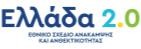 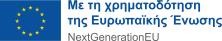 ΠΑΡΑΡΤΗΜΑ VI – ΥΠΟΔΕΙΓΜΑΤΑ   ΕΓΓΥΗΤΙΚΩΝ   ΕΠΙΣΤΟΛΩΝ   (ΠΡΟΣΑΡΜΟΣΜΕΝΟ   ΑΠΟ   ΤΗΝΑΝΑΘΕΤΟΥΣΑ ΑΡΧΗ)Εγγυητική Επιστολή ΣυμμετοχήςΕΚΔΟΤΗΣ.......................................................................Ημερομηνία έκδοσης...........................Προς: ΔΗΜΟ ΘΕΡΜΗΣ………….., ΘΕΡΜΗΕγγυητική επιστολή μας υπ’ αριθμ................ για ευρώ.......................Με την παρούσα εγγυόμαστε, ανέκκλητα και ανεπιφύλακτα παραιτούμενοι του δικαιώματος της διαιρέσεως και διζήσεως, υπέρ{Σε περίπτωση μεμονωμένης εταιρίας: της Εταιρίας ……….. οδός …………. αριθμός … ΤΚ	,}{ή σε περίπτωση Ένωσης ή Κοινοπραξίας: των Εταιριώνα)…….….... οδός............................. αριθμός.................ΤΚ………………β)……….…. οδός............................. αριθμός.................ΤΚ………………γ)………….. οδός............................. αριθμός.................ΤΚ………………μελών της Ένωσης ή Κοινοπραξίας, ατομικά για κάθε μια από αυτές και ως αλληλέγγυα και εις ολόκληρο υπόχρεων μεταξύ τους εκ της ιδιότητάς τους ως μελών της Ένωσης ή Κοινοπραξίας,}και μέχρι του ποσού των ευρώ........................., για τη συμμετοχή στο διενεργούμενο διαγωνισμό της (συμπληρώνετε την ημερομηνία διενέργειας του διαγωνισμού)	με αντικείμενο (συμπληρώνετετον τίτλο του έργου)	συνολικής αξίας (συμπληρώνετε τον προϋπολογισμό με διευκρίνιση εάνπεριλαμβάνει ή όχι τον ΦΠΑ) ..................................., σύμφωνα με τη με αριθμό	Διακήρυξή σας.Η παρούσα εγγύηση καλύπτει καθ’ όλο το χρόνο ισχύος της μόνο τις από τη συμμετοχή στον ανωτέρω διαγωνισμό απορρέουσες υποχρεώσεις{Σε περίπτωση μεμονωμένης εταιρίας: της εν λόγω Εταιρίας.}{ή σε περίπτωση Ένωσης ή Κοινοπραξίας: των Εταιριών της Ένωσης ή Κοινοπραξίας ατομικά για κάθε μια από αυτές και ως αλληλέγγυα και εις ολόκληρο υπόχρεων μεταξύ τους εκ της ιδιότητάς τους ως μελών της Ένωσης ή Κοινοπραξίας.}Το ανωτέρω ποσό της εγγύησης τηρείται στη διάθεσή σας, το οποίο και υποχρεούμαστε να σας καταβάλουμε ολικά ή μερικά χωρίς καμία από μέρους μας αντίρρηση ή ένσταση και χωρίς να ερευνηθεί το βάσιμο ή μη της απαίτησής σας, μέσα σε τρεις (3) ημέρες από την έγγραφη ειδοποίησή σας.Η παρούσα ισχύει μέχρι και την	(Σημείωση προς την Τράπεζα : ο χρόνος ισχύος πρέπει να είναιμεγαλύτερος τουλάχιστον κατά ένα (1) μήνα του χρόνου ισχύος της Προσφοράς).Αποδεχόμαστε να παρατείνουμε την ισχύ της εγγύησης, ύστερα από έγγραφη δήλωσή σας, με την προϋπόθεση ότι το σχετικό αίτημα σας θα μας υποβληθεί πριν από την ημερομηνία λήξης της.Σε περίπτωση κατάπτωσης της εγγύησης, το ποσό της κατάπτωσης υπόκειται στο εκάστοτε ισχύον πάγιο τέλος χαρτοσήμου.Βεβαιούμε ότι όλες οι ισχύουσες Εγγυητικές Επιστολές της Τράπεζάς μας, οι οποίες έχουν χορηγηθεί στο Δημόσιο, στα Ν.Π.Δ.Δ. και στα Ν.Π.Ι.Δ., συμπεριλαμβανομένης και της παρούσης, δεν ξεπερνάνε το όριο το οποίο έχει καθοριστεί βάσει νόμου για την Τράπεζά μας.(Εξουσιοδοτημένη υπογραφή)Εγγυητική Επιστολή Καλής Εκτέλεσης ΣύμβασηςΕΚΔΟΤΗΣ.......................................................................Ημερομηνία έκδοσης...........................Προς: ΔΗΜΟ ΘΕΡΜΗΣ………….., ΘΕΡΜΗΕγγυητική επιστολή μας υπ’ αριθμ................ για ευρώ.......................Με την παρούσα εγγυόμαστε, ανέκκλητα και ανεπιφύλακτα παραιτούμενοι του δικαιώματος της διαιρέσεως και διζήσεως, υπέρ{Σε περίπτωση μεμονωμένης εταιρίας : της Εταιρίας …………… Οδός …………. Αριθμός ……. Τ.Κ.	}{ή σε περίπτωση Ένωσης ή Κοινοπραξίας : των Εταιριώνα) ……………… οδός ……………… αριθμός ………………. Τ.Κ. …………..β) ……………… οδός ……………… αριθμός ………………. Τ.Κ. …………..γ) ……………… οδός ……………… αριθμός ………………. Τ.Κ. …………..μελών της Ένωσης ή Κοινοπραξίας, ατομικά για κάθε μία από αυτές και ως αλληλέγγυα και εις ολόκληρο υπόχρεων μεταξύ τους εκ της ιδιότητάς τους ως μελών της Ένωσης ή Κοινοπραξίας},και μέχρι του ποσού των ευρώ........................., για την καλή εκτέλεση της σύμβασης με αριθμό...................που αφορά στο διαγωνισμό της (συμπληρώνετε την ημερομηνία διενέργειας του διαγωνισμού)	μεαντικείμενο (συμπληρώνετε τον τίτλο του έργου) …….………..…… συνολικής αξίας (συμπληρώνετε το συνολικό συμβατικό τίμημα με διευκρίνιση εάν περιλαμβάνει ή όχι τον ΦΠΑ)	, σύμφωνα με τη μεαριθμό	Διακήρυξή σας.Το ανωτέρω ποσό της εγγύησης τηρείται στη διάθεσή σας, το οποίο και υποχρεούμαστε να σας καταβάλουμε ολικά ή μερικά χωρίς καμία από μέρους μας αντίρρηση ή ένσταση και χωρίς να ερευνηθεί το βάσιμο ή μη της απαίτησής σας, μέσα σε τρεις (3) ημέρες από την έγγραφη ειδοποίησή σας.Η παρούσα ισχύει μέχρις ότου αυτή μας επιστραφεί ή μέχρις ότου λάβουμε έγγραφη δήλωσή σας ότι μπορούμε να θεωρήσουμε την Τράπεζά μας απαλλαγμένη από κάθε σχετική υποχρέωση.Σε περίπτωση κατάπτωσης της εγγύησης, το ποσό της κατάπτωσης υπόκειται στο εκάστοτε ισχύον πάγιο τέλος χαρτοσήμου.Βεβαιούμε ότι όλες οι ισχύουσες Εγγυητικές Επιστολές της Τράπεζάς μας, οι οποίες έχουν χορηγηθεί στο Δημόσιο, στα Ν.Π.Δ.Δ. και στα Ν.Π.Ι.Δ., συμπεριλαμβανομένης και της παρούσης, δεν ξεπερνάνε το όριο το οποίο έχει καθοριστεί βάσει νόμου για την Τράπεζά μας.(Εξουσιοδοτημένη υπογραφή)Εγγυητική Καλής ΛειτουργίαςΕΚΔΟΤΗΣ.......................................................................Ημερομηνία έκδοσης...........................Προς: ΔΗΜΟ ΘΕΡΜΗΣ………….., ΘΕΡΜΗΕγγυητική επιστολή μας υπ’ αρ. ............... για ευρώ.......................Με την παρούσα εγγυόμαστε, ανέκκλητα και ανεπιφύλακτα παραιτούμενοι του δικαιώματος της διαιρέσεως και διζήσεως, υπέρ{Σε περίπτωση μεμονωμένης εταιρίας : της Εταιρίας …………… Οδός …………. Αριθμός ……. Τ.Κ.	}{ή σε περίπτωση Ένωσης ή Κοινοπραξίας : των Εταιριώνα) ……………… οδός ……………… αριθμός ………………. Τ.Κ. …………..β) ……………… οδός ……………… αριθμός ………………. Τ.Κ. …………..γ) ……………… οδός ……………… αριθμός ………………. Τ.Κ. …………..μελών της Ένωσης ή Κοινοπραξίας, ατομικά για κάθε μία από αυτές και ως αλληλέγγυα και εις ολόκληρο υπόχρεων μεταξύ τους εκ της ιδιότητάς τους ως μελών της Ένωσης ή Κοινοπραξίας},και μέχρι του ποσού των ευρώ......................... (<συμπληρώνετε το συνολικό συμβατικό τίμημα με διευκρίνιση εάν περιλαμβάνει ή όχι τον ΦΠΑ>), για την καλή λειτουργία του αντικειμένου της σύμβασης με αριθμό ……… που αφορά ………………. συνολικής αξίας ……………………. σύμφωνα με τη με αριθμό …………….Διακήρυξη της Αναθέτουσα ΑρχήΤο ανωτέρω ποσό της εγγύησης τηρείται στη διάθεσή σας, το οποίο και υποχρεούμαστε να σας καταβάλουμε ολικά ή μερικά χωρίς καμία από μέρους μας αντίρρηση ή ένσταση και χωρίς να ερευνηθεί το βάσιμο ή μη της απαίτησής σας, μέσα σε τρεις (3) ημέρες από την έγγραφη ειδοποίησή σας.Η παρούσα ισχύει μέχρις ότου αυτή μας επιστραφεί ή μέχρις ότου λάβουμε έγγραφη δήλωσή σας ότι μπορούμε να θεωρήσουμε την Τράπεζά μας απαλλαγμένη από κάθε σχετική υποχρέωση.Σε περίπτωση κατάπτωσης της εγγύησης, το ποσό της κατάπτωσης υπόκειται στο εκάστοτε ισχύον πάγιο τέλος χαρτοσήμου.Βεβαιούμε ότι όλες οι ισχύουσες Εγγυητικές Επιστολές της Τράπεζάς μας, οι οποίες έχουν χορηγηθεί στο Δημόσιο, στα Ν.Π.Δ.Δ. και στα Ν.Π.Ι.Δ., συμπεριλαμβανομένης και της παρούσης, δεν ξεπερνάνε το όριο το οποίο έχει καθοριστεί βάσει νόμου για την Τράπεζά μας.(Εξουσιοδοτημένη υπογραφή)Εγγυητική Επιστολή προκαταβολήςΕΚΔΟΤΗΣ.......................................................................Ημερομηνία έκδοσης...........................Προς: ΔΗΜΟ ΘΕΡΜΗΣ………….., ΘΕΡΜΗΕγγυητική επιστολή μας υπ’ αριθμ................ για ευρώ.......................Με την παρούσα εγγυόμαστε ανέκκλητα και ανεπιφύλακτα παραιτούμενοι του δικαιώματος της διαιρέσεως και διζήσεως υπέρ{Σε περίπτωση μεμονωμένης εταιρίας : της Εταιρίας …………………. Οδός …………………. Αριθμός ……. Τ.Κ.	}{ή σε περίπτωση Ένωσης ή Κοινοπραξίας : των Εταιριώνα) ……………… οδός ……………… αριθμός ………………. Τ.Κ. …………..β) ……………… οδός ……………… αριθμός ………………. Τ.Κ. …………..γ) ……………… οδός ……………… αριθμός ………………. Τ.Κ. …………..μελών της Ένωσης ή Κοινοπραξίας, ατομικά για κάθε μια από αυτές και ως αλληλέγγυα και εις ολόκληρο υπόχρεων μεταξύ τους εκ της ιδιότητάς τους ως μελών της Ένωσης ή Κοινοπραξίας.}για την λήψη προκαταβολής για τη χορήγηση του …% της συμβατικής αξίας μη συμπεριλαμβανομένου του ΦΠΑ, ευρώ ………… σύμφωνα με τη σύμβαση με αριθμό...................και τη Διακήρυξή σας με αριθμό	,στο πλαίσιο του διαγωνισμού της (συμπληρώνετε την ημερομηνία διενέργειας του διαγωνισμού) ………….για εκτέλεση του έργου (συμπληρώνετε τον τίτλο του έργου)	συνολικής αξίας (συμπληρώνετε τοσυνολικό συμβατικό τίμημα με διευκρίνιση εάν περιλαμβάνει ή όχι τον ΦΠΑ)	, καιμέχρι του ποσού των ευρώ (συμπληρώνετε το ποσό το οποίο καλύπτει η συγκεκριμένη εγγυητική επιστολή)......................... πλέον τόκων επί της προκαταβολής αυτής που θα καταλογισθούν σε βάρος της Εταιρίας…………… ή, σε περίπτωση Ένωσης ή Κοινοπραξίας, υπέρ των Εταιριών της Ένωσης	ή Κοινοπραξίας……………, υπέρ της οποίας εγγυόμαστε σε εφαρμογή των σχετικών άρθρων του Κανονισμού Προμηθειών της Αναθέτουσα Αρχή, στο οποίο και μόνο περιορίζεται η εγγύησή μας.Το ανωτέρω ποσό της εγγύησης τηρείται στη διάθεσή σας, το οποίο και υποχρεούμαστε να σας καταβάλουμε ολικά ή μερικά χωρίς καμία από μέρους μας αντίρρηση ή ένσταση και χωρίς να ερευνηθεί το βάσιμο ή μη της απαίτησής σας, μέσα σε τρεις (3) ημέρες από την έγγραφη ειδοποίησή σας.Η παρούσα ισχύει μέχρις ότου αυτή μας επιστραφεί ή μέχρις ότου λάβουμε έγγραφη δήλωσή σας ότι μπορούμε να θεωρήσουμε την Τράπεζά μας απαλλαγμένη από κάθε σχετική υποχρέωση.Σε περίπτωση κατάπτωσης της εγγύησης, το ποσό της κατάπτωσης υπόκειται στο εκάστοτε ισχύον πάγιο τέλος χαρτοσήμου.(Εξουσιοδοτημένη υπογραφή)ΠΑΡΑΡΤΗΜΑ V – ΥΠΟΔΕΙΓΜΑ ΒΙΟΓΡΑΦΙΚΟΥ ΣΗΜΕΙΩΜΑΤΟΣ166 Ως ΘΕΣΕΙΣ ενδεικτικά αναφέρονται : manager, consultant, business expert κ.λπ.Α/ΑΠΡΟΔΙΑΓΡΑΦΗΑΠΑΙΤΗΣΗΑΠΑΝΤΗΣΗΠΑΡΑΠΟΜΠΗ ΤΕΚΜΗΡΙΩΣΗΣ1.Κατασκευαστής και μοντέλοΝα αναφερθούν2.Πλήθος αισθητήρων8003.Ανίχνευση με τη χρήση τεχνολογιών Μαγνητικού ΠεδίουΝΑI4.Παραμετροποιήσιμη	απόσταση ανίχνευσης1cm έως 5m5.Ακρίβεια μέτρησης≥ 97%6.Πρωτόκολλο μεταφοράς δεδομένων ΝΒ-ΙοΤΝΑI7.Εσωτερική μνήμη για διατήρηση δεδομένων≥ 6 Μηνών8.Ασφάλεια επικοινωνίαςΝΑΙ9.Υποστήριξη IPv4 και IPv6NAI10.Θερμοκρασία	λειτουργίας περιβάλλοντος-20 °C έως +70°C11.Προστασία από υγρασία≥ ΙΡ67Α/ΑΠΡΟΔΙΑΓΡΑΦΗΑΠΑΙΤΗΣΗΑΠΑΝΤΗΣΗΠΑΡΑΠΟΜΠΗ ΤΕΚΜΗΡΙΩΣΗΣ12.Διάρκεια ζωής μπαταρίας (6 συνδέσεις το 24ωρο ή εναλλαγές 3ων οχημάτων ανά θέση στάθμευσης)Ο υποψήφιος θα διαθέσει τουλάχιστον έναν (1) αισθητήρα στάθμευσης	για	την προσομοίωση της διάρκειας ζωής της μπαταρίας σε πραγματικές συνθήκες μέσω επιτάχυνσης των συνδέσεων στο ΝΒ-ΙοΤ δίκτυο π.χ. σύνδεση ανά πέντε (5) λεπτά. Στην διακριτική ευχέρεια της Αναθέτουσας Αρχής να ζητηθεί αισθητήρας για την προσομοίωση ή /και κατά την διάρκεια της προσομοίωσης, να ελέγξει / επιβεβαιώσει και άλλα βασικά		λειτουργικά χαρακτηριστικά≥ 5 έτη13.Ύψος	αισθητήρα,	τοποθετημένου στο έδαφος≤ 150mm14.Διατομή αισθητήρα, τοποθετημένου στο έδαφος≤ 80mm15.Χρόνος ανίχνευσης≤ 15s16.Αυτόματη βαθμονόμηση (auto- calibration)	διάρκειας	όχι μεγαλύτερης από 15 λεπτάNAI17.Αποστολή δεδομένων τουλάχιστον μία (1) φορά την εβδομάδα που να περιέχουν στοιχεία της λειτουργικής κατάστασης του αισθητήρα στάθμευσης, κατ’ ελάχιστο να στέλνονται:Τάση μπαταρίαςΘερμοκρασία αισθητήραΝΑΙΑ/ΑΠΡΟΔΙΑΓΡΑΦΗΑΠΑΙΤΗΣΗΑΠΑΝΤΗΣΗΠΑΡΑΠΟΜΠΗ ΤΕΚΜΗΡΙΩΣΗΣ18.Παραγωγή στον αισθητήρα στάθμευσης, άκρα του δικτύου (edge computing),	ειδοποιήσεων (notifications) και συναγερμών (alarms), κατ’ ελάχιστο να παράγονται:Χαμηλή στάθμη μπαταρίαςΥψηλή θερμοκρασία αισθητήραΝΑΙ19.Αμφίδρομη επικοινωνία, για την:Απομακρυσμένη διαχείριση των λειτουργικών παραμέτρων (Device Management)Απομακρυσμένη	αναβάθμιση υλικο λογισμικού (Firmware Upgrade Over-the-air)ΝΑΙ20.Ευκολία εγκατάστασης(≤ 30 λεπτών) / αντικατάστασης / συντήρησηςNAI21.Δυνατότητες	εγκατάστασης	(να υποστηρίζονται και οι δύο)Επί του οδοστρώματος (σε οπή που έχει ανοιχθεί) όπου ο αισθητήρας στάθμευσης είναι εμφανής, στο επίπεδο του οδοστρώματος και όχι πάνω από αυτό.Εντός του οδοστρώματος (σε οπή που έχει ανοιχθεί) όπου ο αισθητήρας στάθμευσης δεν είναι εμφανής.NAI22.Δυνατότητα επικοινωνίας με παραπάνω από ένα σταθμό βάσης (base station) στην ίδια περιοχή κάλυψης, για την διασφάλιση της επικοινωνίας με το καλύτερο δυνατό επίπεδο σήματοςΝΑΙ23.Πιστοποίηση CE - Να αναφερθούν τα πρότυπα συμμόρφωσηςΝΑΙΑ/ΑΠΡΟΔΙΑΓΡΑΦΗΑΠΑΙΤΗΣΗΑΠΑΝΤΗΣΗΠΑΡΑΠΟΜΠΗ ΤΕΚΜΗΡΙΩΣΗΣ24.Άλλες πιστοποιήσειςΝα αναφερθούνΑ/ΑΠΡΟΔΙΑΓΡΑΦΗΑΠΑΙΤΗΣΗΑΠΑΝΤΗΣΗΠΑΡΑΠΟΜΠΗ ΤΕΚΜΗΡΙΩΣΗΣ1.Κατασκευαστής και μοντέλοΝα αναφερθούν2.Ποσότητα53.Αρθρωτή λύση μεμία τηλεπικοινωνιακή μονάδαυποστήριξη ως τουλάχιστον 5 μονάδων	LED	ανά τηλεπικοινωνιακή μονάδαΝΑΙ4.Απεικόνιση 3 αριθμητικών ψηφίων ανά μονάδα LEDΝΑΙ5.Γωνία θέασης LED35o x 70o6.Διάμετρος LED≥ 4mm7.Ύψος αριθμητικού ψηφίου LED≥ 100mm8.Ωφέλιμος χρόνος ζωής LED10 έτη9.Μέγιστη	κατανάλωση	κάθε μονάδας LED30W10.Μέγιστη	κατανάλωση τηλεπικοινωνιακής μονάδας15WΑ/ΑΠΡΟΔΙΑΓΡΑΦΗΑΠΑΙΤΗΣΗΑΠΑΝΤΗΣΗΠΑΡΑΠΟΜΠΗ ΤΕΚΜΗΡΙΩΣΗΣ11.Δίκτυο ασύρματης επικοινωνίας3G ή 4G12.Θερμοκρασία	λειτουργίας ηλεκτρονικών μονάδων-10°C ως 50°C13.Στεγανοποίηση	ηλεκτρονικών μονάδων≥ IP5414.ΠιστοποιήσειςΝα αναφερθούνΑ/ΑΠΡΟΔΙΑΓΡΑΦΗΑΠΑΙΤΗΣΗΑΠΑΝΤΗΣΗΠΑΡΑΠΟΜΠΗ ΤΕΚΜΗΡΙΩΣΗΣ1.Κατασκευαστής και μοντέλοΝα αναφερθούν2.Ποσότητα53.Μέγεθος οθόνης≥ 5.7”4.Οθόνη αφήςΝΑΙ5.Λειτουργία οθόνης αφής με γάντια και υγρά δάχτυλαΝΑΙ6.Ανάλυση πίσω κάμερας≥ 13MPixel7.Flash πίσω κάμεραςΝΑΙ8.ΑισθητήρεςΦωτεινότητας, επιτάχυνσης, εγγύτητας,γεωμαγνητικός, γυροσκόπιο9.Υποστήριξη κάρτας Micro SDΝΑΙΑ/ΑΠΡΟΔΙΑΓΡΑΦΗΑΠΑΙΤΗΣΗΑΠΑΝΤΗΣΗΠΑΡΑΠΟΜΠΗ ΤΕΚΜΗΡΙΩΣΗΣ10.Σύνδεση USB Type-CΝΑΙ11.Κυψελωτές επικοινωνίες4G, 3G, 2G12.Πρωτόκολλα BlueToothBT4.2 ή καλύτεροκαιBLE13.Συχνότητες Wi-Fi2.4GHz και 5GHz14.Συστήματα προσδιορισμού θέσηςGPS, A-GPS,BeiDou, GLONASS,Galileo15.Λειτουργικό σύστημαAndroid 9.0 ή πιο πρόσφατο16.ΕπεξεργαστήςΟκταπύρηνος 2.2GHz ήκαλύτερος17.Θερμοκρασία λειτουργίας-10°C ως 50°C18.Σχετική υγρασία λειτουργίας5% - 95%19.Στεγανοποίηση≥ IP6720.Αντοχή σε πτώσεις σε τσιμέντο από ύψος 1.5μΝΑΙ21.ΠιστοποιήσειςCEΑ/ΑΠΡΟΔΙΑΓΡΑΦΗΑΠΑΙΤΗΣΗΑΠΑΝΤΗΣΗΠΑΡΑΠΟΜΠΗ ΤΕΚΜΗΡΙΩΣΗΣ22.Άλλες πιστοποιήσειςΝα αναφερθούνΑ/ΑΠΡΟΔΙΑΓΡΑΦΗΑΠΑΙΤΗΣΗΑΠΑΝΤΗΣΗΠΑΡΑΠΟΜΠΗ ΤΕΚΜΗΡΙΩΣΗΣ1.Κατασκευαστής και μοντέλοΝα αναφερθούν2.Ποσότητα53.Μέθοδος εκτύπωσηςΘερμική4.Ταχύτητα εκτύπωσης≥ 120 mm/sec5.Πλάτος εκτύπωσης≥ 70 mm6.Ανάλυση εκτύπωσης≥ 203 dpi7.ΑισθητήρεςΑναγνώριση τέλους χαρτιού, ανοιχτούκαπακιού8.Βάρος με μπαταρία≤ 750γρ9.Έγχρωμη οθόνηΝΑΙ10.Τύπος οθόνηςTFT LCD11.Μέγεθος οθόνηςΤουλάχιστον25mm x 25mm12.Υποστηριζόμενη διάμετρος ρολού χαρτιού≥ 65mm13.Θύρα USB-CΝΑΙΑ/ΑΠΡΟΔΙΑΓΡΑΦΗΑΠΑΙΤΗΣΗΑΠΑΝΤΗΣΗΠΑΡΑΠΟΜΠΗ ΤΕΚΜΗΡΙΩΣΗΣ14.Πρωτόκολλα BlueToothBT4.2 ήκαλύτεροκαιBLE15.Τεχνολογία Wi-Fi802.11a/b/g/n/ac16.Θερμοκρασία λειτουργίας-10°C ως 50°C17.ΣτεγανοποίησηIP5418.Αντοχή σε πτώσεις σε τσιμέντο από ύψος 2.1μΝΑΙ19.ΠιστοποιήσειςCE20.Άλλες πιστοποιήσειςΝα αναφερθούνΑ/ΑΠΡΟΔΙΑΓΡΑΦΗΑΠΑΙΤΗΣΗΑΠΑΝΤΗΣΗΠΑΡΑΠΟΜΠΗ ΤΕΚΜΗΡΙΩΣΗΣ1.Προμηθευτής και όνομα λογισμικούΝα αναφερθούν2.Ο προμηθευτής απαιτείται να τηρεί σύστημα διαχείρισης ποιότητας σύμφωνα με το πρότυπο ISO 9001ΝΑΙ3.Ο προμηθευτής απαιτείται να τηρεί σύστημα διαχείρισης ασφάλειας των πληροφοριών σύμφωνα με το πρότυπο ISO 27001ΝΑΙΑ/ΑΠΡΟΔΙΑΓΡΑΦΗΑΠΑΙΤΗΣΗΑΠΑΝΤΗΣΗΠΑΡΑΠΟΜΠΗ ΤΕΚΜΗΡΙΩΣΗΣ4.Ο προμηθευτής απαιτείται να τηρεί διαδικασίες διασφάλισης GDPR και Audit standards complianceΝΑΙ5.Το λογισμικό θα πρέπει να μπορεί να φιλοξενηθεί σε (public / private) cloud υποδομές συμπεριλαμβανομένου και του G- CloudΝΑΙ6.Το λογισμικό θα πρέπει να είναι βασισμένο σε αρθρωτή «modular» αρχιτεκτονική ώστε να είναι δυνατή η επιλεκτική προσάρτηση υπηρεσιών και εφαρμογών για την εύκολη και οικονομική επέκταση και διαχείριση τουΝΑΙ7.Το λογισμικό θα πρέπει δομικά να είναι βασισμένο σε microservices και να υλοποιείται με τεχνολογία containers, προσδίδοντας σημαντικά οφέλη που αφορούν: την αυξημένη απόδοση συστήματος, ευκολότερη επεκτασιμότητα, καλύτερη διαχείριση υπολογιστικών πόρων και μεγάλη φορητότητα που αφορά υποστηριζόμενα λειτουργικά συστήματα (OS) και HWΝΑΙ8.Να υπάρχει η δυνατότητα updates και upgrades του λογισμικού, ώστε να είναι ελάχιστος ο χρόνος μη διαθεσιμότητας της πλατφόρμας (down time)ΝΑΙ9.Το λογισμικό θα πρέπει να είναι multi-tenant σε επίπεδο εφαρμογής για να υπάρχει λογική απομόνωση δεδομένων και υπηρεσιών προς εφαρμογές και χρήστεςΝΑΙ10.Το λογισμικό θα πρέπει να είναι πολύ- γλωσσικό και να υποστηρίζει κατ’ ελάχιστον την Ελληνική και Αγγλική γλώσσα και εύκολη προσθήκη γλώσσας μέσο κατάλληλου αρχείου και όχι με update κώδικαΝΑΙΑ/ΑΠΡΟΔΙΑΓΡΑΦΗΑΠΑΙΤΗΣΗΑΠΑΝΤΗΣΗΠΑΡΑΠΟΜΠΗ ΤΕΚΜΗΡΙΩΣΗΣ11.Το λογισμικό θα πρέπει να επιτρέπει πρόσβαση σε εξουσιοδοτημένους χρήστες με βάση συγκεκριμένους ρόλους, που θα παρέχονται από μηχανισμό τύπου Role Based Access Control (RBAC). Με βάση τους προκαθορισμένους ρόλους θα ορίζονται οι δυνατότητες πρόσβασης σε δεδομένα και εκτέλεσης εργασιών. Κατ’ ελάχιστον θα υποστηρίζονται οι εξής ρόλοι:Διαχειριστής συστήματος (system admin)Διαχειριστή	σε	επίπεδο	λογισμικού εφαρμογής (application admin)Χρήστης (user)Χρήστης περιορισμένης πρόσβασηςΝΑΙ12.Το λογισμικό θα πρέπει να προσφέρει την δυνατότητα να κρατούνται activity logs για τους διαχειριστές (π.χ. user ID, session duration, action data)ΝΑΙ13.Το λογισμικό θα πρέπει να υποστηρίζει υψηλό επίπεδο προστασίας (security), τόσο σε επίπεδο πιστοποίησης χρηστών, όσο και προστασίας δεδομένων (data in transit & stationary data). Κατ’ ελάχιστο θα πρέπει να διασφαλιστεί η χρήση:HTTPS / TLS 1.2 σε όλες τις επικοινωνίες μέσω διαδικτύου (ή εφάμιλλου πρωτοκόλλου)Κρυπτογράφησης σε όλες τις βάσεις δεδομένωνΚρυπτογράφησης κωδικών χρηστώνΝΑΙ14.Το λογισμικό θα πρέπει να προσφέρει την δυνατότητα να διαχειρίζονται πasswords χωρίς την διαμεσολάβηση ανθρώπου (διαχειριστή)ΝΑΙΑ/ΑΠΡΟΔΙΑΓΡΑΦΗΑΠΑΙΤΗΣΗΑΠΑΝΤΗΣΗΠΑΡΑΠΟΜΠΗ ΤΕΚΜΗΡΙΩΣΗΣ15.Το λογισμικό θα πρέπει να διαχειρίζεται και να πιστοποιεί τους χρήστες χρησιμοποιώντας SSO (single sign on) στηριζόμενο κατά προτίμηση σε OAuth2 πρωτόκολλο με ή χωρίς κεντρική υπηρεσία πιστοποίησης τρίτου (Google, FB, Microsoft)ΝΑΙ16.Το λογισμικό θα πρέπει να παρέχει μηχανισμό αντίληψης	και αποκατάστασης δυσλειτουργιών (self-healing) για την ταχύτερη αντιμετώπισης προβλημάτωνΝΑΙ17.Το λογισμικό θα πρέπει να υποστηρίζει high redundancy μηχανισμούς που θα πρέπει κατ’ ελάχιστον να περιλαμβάνουν:Load-balancing για την εύρυθμη διαχείριση φορτίου (δεδομένων / χρηστών)Αντίγραφα υπηρεσιών (redundant service copies) και μηχανισμό για την ταχεία επαναφορά από διακοπή της υπηρεσίαςΝΑΙ18.Το λογισμικό θα πρέπει να διαθέτει μηχανισμό για τη αυτόματη επεκτασιμότητα των υποσυστημάτων και υπηρεσιών χωρίς αλλαγές στη δομή και αρχιτεκτονική τους για την αποτελεσματική και ταχεία αντιμετώπιση διακύμανσης του φόρτου / δεδομένωνΝΑΙ19.Το λογισμικό θα πρέπει να υποστηρίζει προδιαγραφές τύπου «reactive design», ώστε να είναι δυνατή η προσαρμογή του περιβάλλοντος χρήσης σε laptop, tablets ή ακόμα και έξυπνου κινητού τηλεφώνουΝΑΙΑ/ΑΠΡΟΔΙΑΓΡΑΦΗΑΠΑΙΤΗΣΗΑΠΑΝΤΗΣΗΠΑΡΑΠΟΜΠΗ ΤΕΚΜΗΡΙΩΣΗΣ20.Το λογισμικό θα πρέπει να παρέχει δυνατότητα κεντρικοποιημένου συστήματος παρακολούθησης	(monitoring)	της κατάστασης του συστήματος (κατάσταση υπηρεσιών, επίδοσης συστήματος, φόρτου συστήματος, ροή δεδομένων) μέσα από κατάλληλο dashboard περιβάλλονΝΑΙ21.Το λογισμικό θα παρέχει την δυνατότητα υποστήριξης εξωτερικού centralized backup συστήματοςΝΑΙ22.Το λογισμικό θα παρέχει την δυνατότητα χρήσης διαφορετικού τύπου αποθετηρίων δεδομένων και βάσεων τύπου Time series, NoSQL και SQL για να καλυφθούν οι διακριτές ανάγκες εφαρμογών και συστήματος και ελαχιστοποίηση των απαιτήσεων σε συστημικούς πόρουςΝΑΙ23.Το λογισμικό θα παρέχει την δυνατότητα διασύνδεσης με υποδομές αισθητήρων, μετρητών, συστημάτων και πλατφορμών μέσω επικοινωνιακών standards τα οποία κατ’ ελάχιστο θα περιλαμβάνουν:GPRS, EDGE, 2G, 3G, LTE NB-IoTLoRaWANIP / EthernetΝΑΙΑ/ΑΠΡΟΔΙΑΓΡΑΦΗΑΠΑΙΤΗΣΗΑΠΑΝΤΗΣΗΠΑΡΑΠΟΜΠΗ ΤΕΚΜΗΡΙΩΣΗΣ24.Το λογισμικό θα παρέχει την δυνατότητα διασύνδεσης με τις υποδομές αισθητήρων, μετρητών, συστημάτων και πλατφορμών μέσω ανοιχτών πρωτοκόλλων που κατ’ ελάχιστον θα υποστηρίζουν:HTTP/S & RESTMQTTAMQPWEBSOCKETSUDP / TCPMODBUSΝΑΙ25.Το λογισμικό θα παρέχει την δυνατότητα χρήσης ανοιχτών προτύπων για την μορφοποίηση της πληροφορίας (XML, JSON) για την εύκολη συνεργασία και ανταλλαγή πληροφοριών μεταξύ συστημάτων και εφαρμογών.ΝΑΙ26.Το λογισμικό θα παρέχει την δυνατότητα υποστήριξης μηχανισμών PUSH και PULL (API) ώστε να μεγιστοποιείται η προσβασιμότητα στα πρωτογενή δεδομέναΝΑΙ27.Το λογισμικό θα παρέχει την δυνατότητα υποστήριξης ανοιχτών προγραμματιστικών διεπαφών (APIs) για φορητές συσκευές (tablets, smartphones κλπ.)ΝΑΙΑ/ΑΠΡΟΔΙΑΓΡΑΦΗΑΠΑΙΤΗΣΗΑΠΑΝΤΗΣΗΠΑΡΑΠΟΜΠΗ ΤΕΚΜΗΡΙΩΣΗΣ28.Το λογισμικό θα παρέχει την δυνατότητα υποστήριξης και παραμετροποίησης ανοιχτών προγραμματιστικών διεπαφών (APIs) που θα αφορούν:Tην διασύνδεση με άλλες πλατφόρμες, πηγές δεδομένων αλλά και για τον διαμοιρασμό των δεδομένων σε 3ες υπηρεσίεςΤην συλλογή/άντληση δεδομένων και διαχείριση αισθητήρων/συσκευών πάνω από πλατφόρμες κατασκευαστών αισθητήρων σε περίπτωση που αυτό απαιτηθείΤην διασύνδεση με backend συστήματα (όπως π.χ. Billing, CRM, ERP) κτλ.ΝΑΙ29.Το λογισμικό θα παρέχει την δυνατότητα αυτόματου «onboarding» επιλεγμένων συσκευών που έχουν εγκατασταθεί και παραμετροποιηθεί κατάλληλα ώστε να είναι αναγνωρίσιμοι και λειτουργικοί πάνω από το λογισμικό.ΝΑΙ30.Το λογισμικό θα παρέχει την δυνατότητα χρήσης «ετικέτας» (assign label) σε συσκευές ή groups για την εύκολη διαχείριση τους (φιλτράρισμα, εύρεση, κτλ.).ΝΑΙ31.Το λογισμικό θα πρέπει να ανακτά και να μπορεί να τροποποιεί δυναμικά τις παραμέτρους λειτουργίας των συσκευών (π.χ. μετρητών) εφόσον αυτό απαιτείται (και εάν υποστηρίζεται από την συσκευή).ΝΑΙ32.Το λογισμικό θα πρέπει να παρέχει ένα ενιαίο, web-based, λειτουργικό περιβάλλον, για την εξ αποστάσεως παρακολούθηση, έλεγχο και διαχείριση της υποδομής συσκευών (σταθμών,	αισθητήρων,	ελεγκτών), συστημάτων αλλά και των δεδομένων που παράγονται από αυτές.ΝΑΙΑ/ΑΠΡΟΔΙΑΓΡΑΦΗΑΠΑΙΤΗΣΗΑΠΑΝΤΗΣΗΠΑΡΑΠΟΜΠΗ ΤΕΚΜΗΡΙΩΣΗΣ33.Το λογισμικό πρέπει να παρέχει ένα κεντρικοποιημένο και ομογενοποιημένο περιβάλλον διαχείρισης και υποστήριξης πολλαπλών έξυπνων εφαρμογών τύπου Smart Cities, Utilities και Environmental monitoring.ΝΑΙ34.Το λογισμικό θα μπορεί να απεικονίσει συγκεντρωτικά σε χάρτη όλες τις «έξυπνες» υποδομές της πόλης καθώς και ανά καθετοποιημένο τομέα, οι οποίοι θα δίνουν με άμεσο τρόπο πληροφορία τόσο για τη θέση όσο και για την κατάσταση όλων των συσκευών και αισθητήρων σε πραγματικό χρόνο.ΝΑΙ35.Το λογισμικό θα επιτρέπει την πρόσβαση σε αυτό κατ’ ελάχιστον, μέσω των κυριότερων εμπορικά διαθέσιμων Web Browsers (Google Chrome, EDGE, etc.)ΝΑΙ36.Το λογισμικό θα δίνει την δυνατότητα δημιουργίας έξυπνων κανόνων (Smart Rules). Μέσα από το κατάλληλα διαμορφωμένο περιβάλλον ο χρήστης θα μπορεί να επιλέξει από ένα προκαθορισμένο σύνολο και να ορίσει τους δικούς του έξυπνους κανόνες ώστε να εκτελούνται αυτοματοποιημένα συγκεκριμένες	ενέργειες,	όταν ικανοποιούνται συγκεκριμένες συνθήκες. Οι έξυπνοι κανόνες μπορούν να αφορούν συγκεκριμένους καθετοποιημένους τομείς ή και συνδυασμούς αυτών (cross domain / cross application).ΝΑΙ37.Το λογισμικό θα παρέχει μηχανή αναζήτησης ώστε ο χρήστης να μπορεί να αναζητήσει γρήγορα και με ακρίβεια συσκευές ή ομάδες συσκευών (group) του ενδιαφέροντος του.ΝΑΙΑ/ΑΠΡΟΔΙΑΓΡΑΦΗΑΠΑΙΤΗΣΗΑΠΑΝΤΗΣΗΠΑΡΑΠΟΜΠΗ ΤΕΚΜΗΡΙΩΣΗΣ38.Το λογισμικό θα προσφέρει την δυνατότητα απεικόνισης και διαχείρισης δεδομένων με πολλαπλούς τρόπους και κατ’ ελάχιστον τη χρήση γραφημάτων, widgets, χρονοσειρών, χαρτών, heatmaps και λίστες.ΝΑΙ39.Το λογισμικό θα προσφέρει την δυνατότητα αυτόματου	χρονοπρογραμματισμού ενεργειών («Action Scheduler»), όπως π.χ. το άνοιγμα / κλείσιμο έξυπνων φωτιστικών.ΝΑΙ40.Το λογισμικό θα επιτρέπει την αυτοματοποιημένη	δημιουργία ειδοποιήσεων και συναγερμών όπου ο χρήστης θα μπορεί να ορίζει τα όρια (thresholds) κατά βούληση.ΝΑΙ41.Το λογισμικό θα παρέχει την δυνατότητα ομαδοποίησης αισθητήρων / συσκευών χρησιμοποιώντας διάφορα κριτήρια και συνδυασμό αυτών. Τα κριτήρια θα πρέπει να συμπεριλαμβάνουν την γεωγραφική θέση, το πρωτόκολλο επικοινωνίας, τον τύπο της συσκευής αλλά ακόμα και την ελεύθερη επιλογή από λίστα αλλά και με γραφικό προσδιορισμό / οριοθέτηση μέσα από το χάρτη.ΝΑΙΑ/ΑΠΡΟΔΙΑΓΡΑΦΗΑΠΑΙΤΗΣΗΑΠΑΝΤΗΣΗΠΑΡΑΠΟΜΠΗ ΤΕΚΜΗΡΙΩΣΗΣ1.Προμηθευτής και όνομα λογισμικούΝα αναφερθούν2.Το λογισμικό θα παρέχει ένα ενιαίο, web- based, διαδραστικό περιβάλλον επίβλεψης και διαχείρισης των θέσεων στάθμευσης της πόλης / δήμου.ΝΑΙΑ/ΑΠΡΟΔΙΑΓΡΑΦΗΑΠΑΙΤΗΣΗΑΠΑΝΤΗΣΗΠΑΡΑΠΟΜΠΗ ΤΕΚΜΗΡΙΩΣΗΣ3.Το λογισμικό θα παρέχει την δυνατότητα να παρακολουθεί σε σχεδόν πραγματικό χρόνο θέσεις στάθμευσης με δεδομένα που θα λαμβάνει από κατάλληλους αισθητήρες.ΝΑΙ4.Το λογισμικό θα παρέχει δια-δραστικούς χάρτες που θα απεικονίζουν την θέση την κατάσταση κάθε θέσης στάθμευσης (ελεύθερη / κατειλημμένη) μέσω ειδικών εικονιδίων και μέσω τύπου «heatmaps» για συγκεντρωτική πληροφορία.ΝΑΙ5.Το λογισμικό θα παρέχει συνοπτική, συγκεντρωτική επιχειρησιακή πληροφόρηση (μέσω Dashboards), που θα αφορά την γενικότερη υποδομή στάθμευσης των Δήμων και θα περιλαμβάνει κατ’ ελάχιστον:Πληροφόρηση για τον αριθμό και την κατάσταση (ελεύθερη ή κατειλημμένη) κάθε θέσεως στάθμευσης που παρακολουθείται από αισθητήρα.Πληροφόρηση για την χρήση των θέσεων στάθμευσηςΠληροφόρηση για την συνολική εικόνα ειδοποιήσεων και συναγερμών (αριθμός και είδος) και της κατανομής αυτών.Πληροφόρηση για τις μετρήσεις που έχουν εισαχθεί στο λογισμικό.Πληροφόρηση εσόδων και παραβάσεωνΝΑΙ6.Το λογισμικό θα παράγει εξαγώγιμες (π.χ. σε μορφή .pdf) αναφορές (Reports) με πληροφορίες που κατ’ ελάχιστον θα συμπεριλαμβάνουν την λειτουργική κατάσταση των αισθητήρων καθώς και σχετικά στατιστικά χρήσης θέσεων στάθμευσης (μέσο χρόνο στάθμευσης, μέσο χρόνο παραμονής, παρκαρίσματα ανά ημέρα, συνολικό χρόνο παρκαρίσματος κα.) ανά περιοχή για την χρονική περίοδο που θα επιλέξει ο χρήστης.ΝΑΙΑ/ΑΠΡΟΔΙΑΓΡΑΦΗΑΠΑΙΤΗΣΗΑΠΑΝΤΗΣΗΠΑΡΑΠΟΜΠΗ ΤΕΚΜΗΡΙΩΣΗΣ7.Το λογισμικό θα παρέχει την δυνατότητα δημιουργίας διαφόρων αυτοματοποιημένων ειδοποιήσεων και συναγερμών (π.χ. μέσω email) και να επιτρέπει στον χρήστη να ορίζει τα όρια ενεργοποίησης αυτών.Κατ’ ελάχιστον θα υπάρχουν ειδοποιήσεις και συναγερμοί για:Την κατάσταση αισθητήρων (σφάλματα, μπαταρία)Υπέρβαση ορίου πληρότητας θέσεων στάθμευσηςΚατάσταση διασύνδεσης / επικοινωνίας των αισθητήρωνΝΑΙ8.Το λογισμικό θα παρέχει την δυνατότητα εύρεσης	θέσεων	στάθμευσης χρησιμοποιώντας παραμέτρους, όπως η κατάσταση πληρότητας, η τοποθεσία τους, το group που ανήκουν, tag, είδος, χωρητικότητα, κτλ.ΝΑΙ9.Το λογισμικό θα μπορεί να ορίζει και να διακρίνει της θέσεις στάθμευσης διαφόρων κατηγοριών όπως: κανονική, για ΑΜΕΑ, απαγορευμένη, κτλ.ΝΑΙ10.Το λογισμικό θα παρέχει την δυνατότητα εύκολης διαχείρισης αισθητήρων parking μέσω ομαδοποίησης «grouping» με ελεύθερη επιλογή από λίστα, με γραφικό προσδιορισμό/ οριοθέτηση πάνω στο χάρτη) ή με βάση παραμέτρους, όπως κατασκευαστή, τεχνολογία επικοινωνίας, είδος, μοντέλο, κα.ΝΑΙ11.Το λογισμικό απαιτείται να διασυνδεθεί με τις ψηφιακές πινακίδες ενημέρωσης του κοινού, τύπου Dot Matrix, ώστε να υπάρχει σε σχεδόν πραγματικό χρόνο, επικαιροποιημένη απεικόνιση της κατάστασης των θέσεων στάθμευσης (ελεύθερες/κατειλημμένες)ΝΑΙΑ/ΑΠΡΟΔΙΑΓΡΑΦΗΑΠΑΙΤΗΣΗΑΠΑΝΤΗΣΗΠΑΡΑΠΟΜΠΗ ΤΕΚΜΗΡΙΩΣΗΣ1.Προμηθευτής και όνομα εφαρμογήςΝα αναφερθούν2.Η εφαρμογή κινητού για τους οδηγούς θα πρέπει να είναι συμβατή με κάθε φορητή συσκευή (smartphone) των οδηγών.ΝΑΙ3.Η εφαρμογή για τους οδηγούς θα επιτρέπει στον χρήστη να πραγματοποιεί αγορά χρόνου στάθμευσης,	με	χρήση	της πιστωτικής/χρωστικής του κάρτας ή μέσω υπηρεσίας Wallet, , που θα διαθέσει ο Δήμος..ΝΑΙ4.Η εφαρμογή για τους οδηγούς θα επιτρέπει στον χρήστη να παρακολουθεί το ιστορικό όλων των πληρωμών που έχει πραγματοποιήσει.ΝΑΙ5.Η εφαρμογή για τους οδηγούς θα επιτρέπει στον χρήστη την εύρεση ελεύθερης θέσης στάθμευσης. Ο χρήστης θα εισάγει την επιθυμητή διεύθυνση και θα πλοηγείται στην ελεύθερη επιλεγμένη θέση.ΝΑΙ6.Η εφαρμογή για τους οδηγούς θα επιτρέπει στον χρήστη να αγοράζει χρόνο στάθμευσης αφού παρκάρει σε ελεύθερη / επιτρεπτή θέση, επιλέξει την θέση και τον χρόνο στάθμευσης και εισάγει τον αριθμό της πινακίδας του.ΝΑΙ7.Η εφαρμογή για τους οδηγούς θα ειδοποιεί τον χρήστη για τον εναπομείναν χρόνο παραμονής και θα του δίνει την δυνατότητα να παρατείνει τον χρόνο παραμονής του.ΝΑΙΑ/ΑΠΡΟΔΙΑΓΡΑΦΗΑΠΑΙΤΗΣΗΑΠΑΝΤΗΣΗΠΑΡΑΠΟΜΠΗ ΤΕΚΜΗΡΙΩΣΗΣ1.Προμηθευτής και όνομα εφαρμογήςΝα αναφερθούν2.Η εφαρμογή κινητού για τη Δημοτική Αστυνομία θα πρέπει να είναι συμβατή με κάθε φορητή συσκευή (smartphone / tablet) της υπηρεσίας.ΝΑΙ3.Η εφαρμογή για τη Δημοτική Αστυνομία θα επιτρέπει στον αστυνομικό να ενημερώνεται για παραβάσεις (υπέρβαση του επιτρεπόμενου χρόνου στάθμευσης ή στάθμευση σε μη επιτρεπτή θέση).ΝΑΙ4.Η εφαρμογή για τη Δημοτική Αστυνομία θα επιτρέπει στον αστυνομικό να επιλέξει παράβαση από λίστα και να παρέχει την δυνατότητα καθοδήγησης του στο σημείο που έχει συμβεί η παράβαση.ΝΑΙ5.Η εφαρμογή για τη Δημοτική Αστυνομία θα πρέπει να καταγράφει τις ενέργειες του αστυνομικού σε πραγματικό χρόνο.ΝΑΙ6.Η εφαρμογή για τη Δημοτική Αστυνομία θα επιτρέπει την δυνατότητα στον αστυνομικό για την:Συνολική καταγραφή των απαραίτητων στοιχείων τυχόν παραβάσεωνΚαταγραφή προστίμωνΝΑΙΑ/ΑΠΡΟΔΙΑΓΡΑΦΗΑΠΑΙΤΗΣΗΑΠΑΝΤΗΣΗΠΑΡΑΠΟΜΠΗ ΤΕΚΜΗΡΙΩΣΗΣ1.Προμηθευτής και όνομα εφαρμογήςΝα αναφερθούνΑ/ΑΠΡΟΔΙΑΓΡΑΦΗΑΠΑΙΤΗΣΗΑΠΑΝΤΗΣΗΠΑΡΑΠΟΜΠΗ ΤΕΚΜΗΡΙΩΣΗΣ2.Να είναι διαθέσιμη Web based εφαρμογή προσβάσιμη από όλες τις φορητές συσκευές (pc/ tablets/ smartphone) για τους επιχειρηματίες.ΝΑΙ3.Η εφαρμογή για τους επιχειρηματίες θα επιτρέπει στους επιχειρηματίες να πραγματοποιούν αγορά χρόνου στάθμευσης για εκείνους τους χρήστες/οδηγούς που δεν είναι εξοικειωμένοι με την χρήση των smartphones.ΝΑΙ4.Η εφαρμογή για τους επιχειρηματίες θα τους επιτρέπει να παρακολουθούν το ιστορικό όλων των πληρωμών που έχει πραγματοποιήσει.ΝΑΙ5.Η εφαρμογή για τους επιχειρηματίες θα τους επιτρέπει να εξάγουν σε λίστα (xls, pdf) το ιστορικό όλων των πληρωμών που έχει πραγματοποιήσει, για να μπορούν να το διαθέσουν στην αρμόδια οικονομική υπηρεσία του Δήμου.ΝΑΙ6.Η εφαρμογή για τους επιχειρηματίες θα τους επιτρέπει να αγοράζουν χρόνο στάθμευσης για τους οδηγούς, αφού λάβουν τα παρακάτω απαραίτητα στοιχεία του οδηγού:τον αριθμό της θέσης που πάρκαρετον αριθμό της πινακίδας τουτον χρόνο στάθμευσης που επιθυμεί να αγοράσειΝΑΙΑ/ΑΠΡΟΔΙΑΓΡΑΦΗΑΠΑΙ ΤΗΣΗΑΠΑ ΝΤΗΣΗΠΑΡΑ ΠΟΜΠΗΜοντέλο – ΚατασκευαστήςΝΑ ΑΝΑΦΕΡ ΘΕΙ1LED PanelLED PanelLED PanelLED PanelΑ/ΑΠΡΟΔΙΑΓΡΑΦΗΑΠΑΙ ΤΗΣΗΑΠΑ ΝΤΗΣΗΠΑΡΑ ΠΟΜΠΗ1. 1Τεμάχια841. 2Διαστάσεις: 50cm x 50cmΝΑΙ1. 3Βαθμός Προστασίας: IP68ΝΑΙ1. 4Αντοχή Σε Κρούσεις: IK10ΝΑΙ1. 5Μέγιστο Βάρος Οχήματος > 20.000 Kgr.ΝΑΙ1. 6Χρώμα: ΛευκόΝΑΙ1. 7Χρόνος Ζωής > 40.000 ώρεςΝΑΙ1. 8Γωνία Θέασης: 120oΝΑΙ2Πινακίδα Ένδειξης ΔιάβασηςΠινακίδα Ένδειξης ΔιάβασηςΠινακίδα Ένδειξης ΔιάβασηςΠινακίδα Ένδειξης Διάβασης2. 1Τεμάχια122. 2Διαστάσεις: 60cm x 60cmΝΑΙ2. 3Φωτισμός:ΝΑΙ2. 3· Νύχτα: Οπίσθιος Φωτισμός LEDΝΑΙ2. 3·Ημέρα: 4 x κόκκινα LEDΝΑΙ2.4Αισθητήρας ΦωτεινότηταςΝΑΙ2.5Βαθμός Προστασίας: IP68. Να υποβληθεί η πιστοποίηση του εργαστηρίουΝΑΙ2.6Αντοχή Σε Κρούσεις: IK10. Να υποβληθεί η πιστοποίηση του εργαστηρίουΝΑΙ3Αισθητήρας Ανίχνευσης ΠεζώνΑισθητήρας Ανίχνευσης ΠεζώνΑισθητήρας Ανίχνευσης ΠεζώνΑισθητήρας Ανίχνευσης ΠεζώνΑ/ΑΠΡΟΔΙΑΓΡΑΦΗΑΠΑΙ ΤΗΣΗΑΠΑ ΝΤΗΣΗΠΑΡΑ ΠΟΜΠΗ3. 1Τεμάχια123. 2Τύπος Ανίχνευσης: Passive InfraredΝΑΙ3. 3Βαθμός Προστασίας: IP65ΝΑΙ3. 4Τρόπος Εγκατάστασης: Σε μεταλλικό ιστό ύψους 2.5mΝΑΙ4Γενικά ΧαρακτηριστικάΓενικά ΧαρακτηριστικάΓενικά ΧαρακτηριστικάΓενικά Χαρακτηριστικά4.1Το σύστημα να διαθέτει ηχητική ειδοποίησης για ΑΜΕΑ, με ηχείο εξωτερικού χώρουΝΑΙ4.2Θερμοκρασία Λειτουργίας: -20oC έως +60oCΝΑΙ4. 3Υηρασία Λειτουργίας: Έως 90% RHΝΑΙ4. 4Τροφοδοσία: 220VAC από το Δημοτικό Φωτισμό. Το σύστημα διαθέτει μπαταρίες οι οποίες φορτίζουν από τον Δημοτικό Φωτισμό και επιτρέπουν τη λειτουργία του κατά τη διάρκεια της ημέραςΝΑΙ4. 5Το προσφερόμενο σύστημα έξυπνης διάβασης να διαθέτει τουλάχιστον 100 εγκατεστημένες διαβάσεις παγκοσμίως. Να υποβληθεί αναλυτική λίσταεγκαταστάσεωνΝΑΙ4. 6Πιστοποίηση CE. Να υποβληθεί δήλωση συμμόρφωσηςΝΑΙΑ/ΑΠΡΟΔΙΑΓΡΑΦΗΑΠΑΙΤΗΣΗΑΠΑΝΤΗΣΗΠΑΡΑΠΟΜΠΗ1.Ποσότητα342.Τοποθέτηση ραντάρ μικροκυματικής τεχνολογίαςραντάρ με δυνατότητες ανίχνευσης πολλαπλών λωρίδων κυκλοφορίας σε στρατηγικά επιλεγμέναΝΑΙΑ/ΑΠΡΟΔΙΑΓΡΑΦΗΑΠΑΙΤΗΣΗΑΠΑΝΤΗΣΗΠΑΡΑΠΟΜΠΗσημεία στον κάθε σηματοδοτούμενο κόμβο της Περιοχής Υλοποίησης ως εξής: (α) στην είσοδο του κόμβου (stopline) και (β) σε απόσταση ικανή από την είσοδο του κόμβου έτσι ώστε να είναι ανιχνεύσιμο το μήκος ουράς στην κάθε πρόσβαση κόμβου.3.Καθορισμός από τον ανάδοχο της ακριβούς θέσης των ραντάρ και του μέγιστου εύρους ανίχνευσης από την είσοδο του κάθε κόμβου στη «Μελέτη Εφαρμογής» που θα εκπονηθεί στα πλαίσια υλοποίησης του συστήματος και κατόπιν αυτοψιών στον κόμβο.ΝΑΙ4.Σύστημα ραντάρ με έναν ή περισσότερους αισθητήρες μικροκυματικής τεχνολογίας που θα είναι σφραγισμένο με περίβλημα προστασίας IP67ΝΑΙ5.Δυνατότητα ανίχνευσης οχημάτων σε τουλάχιστον(2) κατάλληλα επιλεγμένα σημεία επί πολλαπλών κυκλοφορίας ή σε ένα τμήμα οδού έτσι ώστε να είναι να εφικτή (i) η κλήση φάσης στον ρυθμιστή,(ii) η παράταση φάσης στον ρυθμιστή και (iii) η καταγραφή του κυκλοφοριακού φόρτου.ΝΑΙ6.Δυνατότητα ταυτόχρονης καταγραφής της εμβέλειας, της ακτινικής ταχύτητας, της οριζόντιας γωνίας, της ανακλαστικότητας και πρόσθετων παραμέτρων πολλαπλών στατικών και κινούμενων στόχων – αντικειμένωνΝΑΙ7.Δυνατότητα ανίχνευσης έως και 256 κινούμενων και στατικών αντικειμένων.ΝΑΙ8.Δυνατότητα ανίχνευσης διερχόμενων οχημάτων με άμεση ακριβή μέτρηση σε έναν μόνο κύκλο μέτρησης με ταχύτητα έως τουλάχιστον 200 km/hr.ΝΑΙ9.Δυνατότητα ταυτόχρονης ανίχνευσης των οχημάτων και καταγραφής της κυκλοφορίας στη γραμμή εισόδου του κάθε κόμβου (stopline) και σε εύρος έως 175m. πριν από την είσοδο του κόμβου.ΝΑΙ10.Δυνατότητα καταγραφής κυκλοφοριακών φόρτων με σύνθεση της κυκλοφορίας με κατ’ελάχιστον μηχανοκίνητα δίκυκλα και άλλα οχήματα καθώς και του ποσοστού κατάληψης της οδού, ανά λωρίδα κυκλοφορίας.ΝΑΙ11.Συλλογή κυκλοφοριακών δεδομένων σε μόνιμη βάση (24 ώρες κάθε ημέρα, 365 ημέρες το έτος).ΝΑΙΑ/ΑΠΡΟΔΙΑΓΡΑΦΗΑΠΑΙΤΗΣΗΑΠΑΝΤΗΣΗΠΑΡΑΠΟΜΠΗ12.Δυνατότητα ανανέωσης καταγραφής όλων των αντικειμένων ανίχνευσης (οχήματα) τουλάχιστον ανά 55 msΝΑΙ13.Δυνατότητα ρύθμισης και ενεργοποίησης συμβάντων για κάθε ζώνη για α) ανίχνευση παρουσίας, β) ανίχνευση ταχύτητας, γ) εκτιμώμενη ώρα άφιξης, δ) κατηγορία οχήματος και ε) εκτίμηση μήκους ουράς.ΝΑΙ14.Δυνατότητες ασφαλούς αστοχίας που μπορούν να ανιχνεύσουν παρεμβολές ραδιοσυχνοτήτων, κακή ευθυγράμμιση ως προς τους δύο άξονες, βροχή ή χιόνι και άλλες «τυφλές» συνθήκες που θα μπορούσαν να επηρεάσουν την απόδοση του ραντάρ. Δυνατότητα παροχής διαμορφώσιμων αποτελέσματων στον ρυθμιστή κυκλοφορίας σε περίπτωση ανίχνευσης μίας ή περισσότερων«τυφλών» συνθηκών, ώστε να ενημερωθεί ο ρυθμιστής ότι θα πρέπει να επιστρέψει σε πρόγραμμα σηματοδότησης προκαθορισμένου χρόνου.ΝΑΙ15.Άλλα τεχνικά χαρακτηριστικά:Εύρος συχνοτήτων 77GHz.Τυπικές διαστάσεις ραντάρ 94.7mm x 84.4mmx 26.4mm.Bάρος ραντάρ έως 274gΒαθμός προστασίας έναντι σκόνης και υγρασίας IP67, μέσω στέγασης σε μαύρο περίβλημα ραδιοθόλουΤο περίβλημα θα πρέπει να διασφαλίζει την ελαχιστοποίηση των επιπτώσεων της διάβρωσης και για την αύξηση της ανθεκτικότητας της επιφάνειαςΕύρος θερμοκρασίας λειτουργίας από -40οCέως +85οCΤροφοδοσία ρεύματος από +8 έως +32 VDCΚατανάλωση ενέργειας έως 4,5-6W υπό κανονική λειτουργίαΔυνατότητα και σειριακής επικοινωνίας RS485 και Ethernet.Ο κατασκευαστής του συστήματος ραντάρ θα λειτουργεί σύμφωνα με τον ποιοτικό έλεγχο διαδικασιών ISO 9001.ΝΑΙ16.Διασύνδεση ραντάρ με εξειδικευμένο λογισμικό που να τηρεί τα παρακάτω:ΝΑΙΑ/ΑΠΡΟΔΙΑΓΡΑΦΗΑΠΑΙΤΗΣΗΑΠΑΝΤΗΣΗΠΑΡΑΠΟΜΠΗΓραφική διεπαφή χρήστη με δυνατότητα απεικόνισης όλων τα διαμορφώσιμων χαρακτηριστικών του σχεδίου δέσμης του αισθητήρα, των γραμμών λωρίδας, των ζωνών και των εκχωρημένων αποτελεσμάτων.Δυνατότητα εμφάνισης μιας δισδιάστατης αναπαράστασης ενός τρισδιάστατου οπτικού πεδίου του αισθητήρα, δηλαδή του σχεδίου της δέσμης ανίχνευσης που τέμνει την επιφάνεια του δρόμου. Η εικόνα του οπτικού πεδίου θα είναι ξεχωριστή για το εύρος ανίχνευσης διαφορετικών κατηγοριών αντικειμένων (όπως επιβατικά αυτοκίνητα ή φορτηγά) ώστε να επιτρέπει μια ολοκληρωμένη απεικόνιση του ενεργού οπτικού πεδίου για μια συγκεκριμένη κατηγορία αντικειμένων17.Δυνατότητα	διασύνδεσης	δεδομένων	που συλλέγονται από τους ανιχνευτές κυκλοφορίας«πολλαπλών λωρίδων» θα με την Πλατφόρμα«Έξυπνης» πόλης έτσι ώστε να μεταδίδονται τα κυκλοφοριακά δεδομένα σε «πραγματικό» χρόνο.ΝΑΙΑ/ΑΠΡΟΔΙΑΓΡΑΦΗΑ/ΑΠΡΟΔΙΑΓΡΑΦΗΑΠΑΙΤΗΣΗΑΠΑΝΤΗΣΗΠΑΡΑΠΟΜΠΗ/ΤΕΚΜΗΡΙΩΣΗΣ1.Γενικά χαρακτηριστικά ηλεκτρονικών πινακίδων μεταβλητών μηνυμάτωνΓενικά χαρακτηριστικά ηλεκτρονικών πινακίδων μεταβλητών μηνυμάτωνΓενικά χαρακτηριστικά ηλεκτρονικών πινακίδων μεταβλητών μηνυμάτωνΓενικά χαρακτηριστικά ηλεκτρονικών πινακίδων μεταβλητών μηνυμάτων2.Ποσότητα63.Πινακίδα μεταβλητών μηνυμάτων τύπου full matrix, τουλάχιστον 4 γραμμές κειμένου με 10 χαρακτήρες ανά γραμμή, με κατάλληλο μέγεθος χαρακτήρων (Ελληνικών και λατινικών), σύμφωνη με το EN-12966ΝΑΙ4.Χαρακτηριστικά πλαισίουΧαρακτηριστικά πλαισίουΧαρακτηριστικά πλαισίουΧαρακτηριστικά πλαισίου5.Κράμα	αλουμινίου	ή	αντίστοιχο	υλικό,	με προστατευτική επίστρωση.ΝΑΙ6.Το μπροστινό μέρος να έχει επεξεργαστεί με πρόσθετο μαύρο υλικό ή χρώμα χαμηλής ανακλαστικότητας ώστε να επιτυγχάνεται καλύτερη αντίθεση σύμφωνα με το πρότυπο EN 12966-1:2005 + A1:2009.ΝΑΙΑ/ΑΠΡΟΔΙΑΓΡΑΦΗΑ/ΑΠΡΟΔΙΑΓΡΑΦΗΑΠΑΙΤΗΣΗΑΠΑΝΤΗΣΗΠΑΡΑΠΟΜΠΗ/ΤΕΚΜΗΡΙΩΣΗΣ7.Όλα τα ανοίγματα να είναι αδιάβροχα και να προστατεύονται από τη διείσδυση εντόμων.ΝΑΙ8.Παθητική ή/και ενεργητική κυκλοφορία αέρα σε όλο τον εσωτερικό χώρο.ΝΑΙ9.Αντοχή σε κρούση σύμφωνα με το πρότυπο EN 60598- 1.ΝΑΙ10.Αντίσταση στη διάβρωση βάσει δοκιμής ψεκασμού με αλάτι (salt spray test) σύμφωνα με το πρότυπο EN ISO 9227ΝΑΙ11.Χαρακτηριστικά ηλεκτροδότησηςΧαρακτηριστικά ηλεκτροδότησηςΧαρακτηριστικά ηλεκτροδότησηςΧαρακτηριστικά ηλεκτροδότησης12.Τροφοδοσία ρεύματος: 240 VAC ±10%, 50/60 Hz.ΝΑΙ13.Ξεχωριστές ασφάλειες ρεύματος για τους ελεγκτές και ταLED.ΝΑΙ14.Συσκευές προστασίας   από   υπερτάσεις   (τουλάχιστονκατηγορίας D).ΝΑΙ15.Εγκατάσταση και παράδοση των πινακίδων σε πλήρη λειτουργία, (πινακίδα, κουτί ελέγχου, δίαυλος επικοινωνίας) σε σημεία που θα υποδείξει ο Δήμος, με ολοκληρωμένη ηλεκτρολογική εγκατάσταση (πίνακας με ασφαλειοδιακόπτες), έτοιμη, προς σύνδεση με τονΠαροχέα ηλεκτρικού ρεύματος.ΝΑΙ16.Επαρκή ηλεκτρική απομόνωση μεταξύ του πλαισίου τηςβάσης	στήριξης	και	της	γείωσης	της	ηλεκτρικής εγκατάστασης.ΝΑΙ17.Μέγιστη Κατανάλωση όχι μεγαλύτερη από 1KW.ΝΑΙ18.Χαρακτηριστικά οθόνηςΧαρακτηριστικά οθόνηςΧαρακτηριστικά οθόνηςΧαρακτηριστικά οθόνης19.Tύπου full matrix. Δεν υπάρχει κανένας περιορισμός απόομαδοποίηση των εικονοστοιχείων.ΝΑΙ20.Ενδεικτική τιμή Pixel pitch: 20 mm.ΝΑΙ21.Οι εξωτερικές διαστάσεις (WxHxD) θα πρέπει να επιλεγούν με γνώμονα το τρόπο στήριξης (μορφή Τ) και την επάρκεια του χώρου τοποθέτησης, που θα επιλεγεί.ΝΑΙ22.Τα LED να είναι τύπου SMD με αντίσταση στην υπεριώδη(UV) ακτινοβολία.ΝΑΙ23.Κατά μέγιστο το 60% του ονομαστικού ρεύματος LED να απαιτείται για την επίτευξη των οπτικών χαρακτηριστικών της πινακίδας, σύμφωνα με το πρότυπο EN 12966-1:2005+ A1:2009.ΝΑΙΑ/ΑΠΡΟΔΙΑΓΡΑΦΗΑ/ΑΠΡΟΔΙΑΓΡΑΦΗΑΠΑΙΤΗΣΗΑΠΑΝΤΗΣΗΠΑΡΑΠΟΜΠΗ/ΤΕΚΜΗΡΙΩΣΗΣ24.Ενσωματωμένος αισθητήρας φωτός.ΝΑΙ25.Αυτόματος	και	χειροκίνητος	καθορισμός	επιπέδουφωτεινότητας.ΝΑΙ26.Ελάχιστη απόσταση ορατότητας του μηνύματος τα150m.ΝΑΙ27.Συμμόρφωση με το EN 12966ΝΑΙ28.Θερμοκρασία λειτουργίας κλάσης Τ1 ή Τ2 τουλάχιστον.ΝΑΙ29.Προστασία κλάσης P2.ΝΑΙ30.Αντοχή σε ανεμοπίεση (wind load): WL9.ΝΑΙ31.Χρώμα LED κλάσης C2.ΝΑΙ32.Φωτεινότητα (Luminance): L3*ΝΑΙ33.Αντίθεση (Contrast): R3.ΝΑΙ34.Εύρος δέσμης ορατότητας (Viewing Angle): B6.ΝΑΙ35.Οι υποψήφιοι ανάδοχοι θα πρέπει να καταθέσουν των αριθμό πιστοποιητικού που αποδεικνύει ότι οι προσφερόμενες πινακίδες συμμορφώνονται με τηνκανονιστική διάταξη 305/2011/ΕΕ.ΝΑΙ36.Κάθε πινακίδα πρέπει να διαθέτει σήμα CE σύμφωνα μετο πρότυπο EN 12966-1: 2005 + A1: 2009.ΝΑΙ37.Λοιπά χαρακτηριστικάΛοιπά χαρακτηριστικάΛοιπά χαρακτηριστικάΛοιπά χαρακτηριστικά38.Διεπαφές: τουλάχιστον Ethernet, τουλάχιστον 3G, RS485,Wifi και δυνατότητα σύνδεσης με οπτική ίνα.ΝΑΙ39.Τυποποιημένο Πρωτόκολλο επικοινωνίας NTCIP.ΝΑΙ40.Η πινακίδα θα πρέπει να περιλαμβάνει αυτοδιαγνωστικούς ελέγχους και μέσω του ελεγκτή της να μεταφέρει στο κεντρικό σύστημα κατ’ ελάχιστο πληροφορίες σχετικά με: σφάλματα λειτουργίας των LED, σφάλματα καλωδίων, σφάλματα δεδομένων καιεπικοινωνίας και θερμοκρασία λειτουργίας.ΝΑΙ41.Δυνατότητα	αυτόνομης	λειτουργίας	σε	περίπτωσησφάλματος επικοινωνίας με το Κέντρο Ελέγχου.ΝΑΙ42.Κάθε LED module μπορεί να αντιμετωπίζεται αυτόνομα.ΝΑΙ43.Θα πρέπει να υπάρχει πόρτα πρόσβασης της πινακίδας στο πίσω μέρος της, που θα διαθέτει μηχανισμό συγκράτησης κατά το άνοιγμα και σύστημα ασφαλείας κατά του ανέμου. Επιπλέον, η πόρτα πρόσβασης θαπρέπει να διαθέτει κλειδαριά αντιβανδαλιστικού τύπουΝΑΙΑ/ΑΠΡΟΔΙΑΓΡΑΦΗΑ/ΑΠΡΟΔΙΑΓΡΑΦΗΑΠΑΙΤΗΣΗΑΠΑΝΤΗΣΗΠΑΡΑΠΟΜΠΗ/ΤΕΚΜΗΡΙΩΣΗΣκαι	αισθητήρα	επαφής	για	την	αποφυγή	μηεξουσιοδοτημένης χρήσης.44.Οι VMS θα πρέπει να παραδοθούν και να εγκατασταθούν στις θέσεις που θα αποφασιστούν κατά τη Σχέδιου –Εφαρμογής του Αναδόχου.ΝΑΙ45.Οι VMS εγκαθίσταται σε στύλο τύπου «T», τον οποίο θα πρέπει να προμηθεύσει ο Ανάδοχος. H κατασκευή θα διαθέτει αντιοξειδωτική προστασία. Όλα τα χαλύβδινα τμήματα θα είναι γαλβανισμένα σύμφωνα με το πρότυποΕΝ ISO 1461.ΝΑΙ46.Ο Ανάδοχος υποχρεούται να αναλάβει την ευθύνη, μέριμνα και δαπάνη για την μεταφορά και εγκατάσταση του εξοπλισμούΝΑΙ47.Οι δαπάνες εξασφάλισης παροχής ηλεκτρικής ενέργειας υπάγονται στην ευθύνη της αναθέτουσας αρχής.ΝΑΙ48.Εγγύηση εξοπλισμού και λογισμικού 24 μήνες.ΝΑΙ49.Προσκόμιση δύο τουλάχιστον βεβαιώσεων επιτυχούς εφαρμογής (προμήθειας και τοποθέτησης) στην Ελλάδα.ΝΑΙ50.O Ανάδοχος θα παραδώσει πλήρη σειρά εγχειριδίων με τεχνική μετάφραση αυτών στην Ελληνική γλώσσα.ΝΑΙ51.O σχετικός εξοπλισμός θα πρέπει να παρέχει τη δυνατότητα εγκατάστασης χωρίς την παρεμπόδιση της κυκλοφορίας.ΝΑΙ52.Θα πρέπει να προβλεφθεί η δυνατότητα ηλεκτροδότησης του εξοπλισμού από το υφιστάμενο δίκτυο παροχής ενέργειας, όπως αυτό που τροφοδοτεί τους φωτεινούς σηματοδότες. (Σε περίπτωση που είναι αυτό εφικτό και για αυτόν τον λόγο προτείνεται η τοποθέτηση του εξοπλισμού κοντά στους κόμβους).ΝΑΙΑ/ΑΠΡΟΔΙΑΓΡΑΦΗΑΠΑΙΤΗΣΗΑΠΑΝΤΗΣΗΠΑΡΑΠΟΜΠΗ1.Πλήρως διαδικτυακή (web-based) εφαρμογήΝΑΙ2.Το λογισμικό θα επικοινωνεί με την Πλατφόρμα Διαχείρισης Κυκλοφοριακών Δεδομένων προκειμένου να λαμβάνει σε πραγματικό χρόνο τα δεδομένα χρόνου διαδρομών και να τα απεικονίζειΝΑΙΑ/ΑΠΡΟΔΙΑΓΡΑΦΗΑΠΑΙΤΗΣΗΑΠΑΝΤΗΣΗΠΑΡΑΠΟΜΠΗ3.Το λογισμικό θα παρέχει τη δυνατότητα αποστολής χειροκίνητων μηνυμάτων σε επιλεγμένες ηλεκτρονικές πινακίδεςΝΑΙ4.Το λογισμικό θα παρέχει λειτουργίες απομακρυσμένης παρακολούθησης λειτουργίας και διαχείριση βλαβών και συναγερμών των ηλεκτρονικών πινακίδωνΝΑΙΑ/ΑΠΡΟΔΙΑΓΡΑΦΗΑΠΑΙΤΗΣΗΑΠΑΝΤΗΣΗΠΑΡΑΠΟΜΠΗ1.Ποσότητα122.Να	συμμορφώνεται	πλήρως	με	τ	τεχνικές προδιαγραφές της παραγράφου 7.1.5.6ΝΑΙΑ/ΑΠΡΟΔΙΑΓΡΑΦΗΑΠΑΙΤΗΣΗΑΠΑΝΤΗΣΗΠΑΡΑΠΟΜΠΗ1.Ποσότητα162.Πηγές λειτουργίας:Τροφοδοσία:	Ηλιακός	συλλέκτης	και	από εξωτερική παροχή 230VΝΑΙ3.Ισχύς φωτοβολταϊκού πάνελ: Ονομαστική ισχύς: 130W12V μονοκρυσταλλικό φωτοβολταϊκό πάνελΝΑΙ4.Μπαταρίες:Τύπος μπαταρίας: AMG Τύπος κυψελών: AMG Χωρητικότητας: 100Ah Τάση: 12 VΝΑΙ5.Ελεγκτής μπαταρίας:Τύπος: MPPT ή PWMΝΑΙ6.Ενσύρματη φόρτιση (USB):Αριθμός θυρών USB: 4Τύπος θυρών: USB 3.0 (Qualcomm Quick Charge)ΝΑΙΑ/ΑΠΡΟΔΙΑΓΡΑΦΗΑΠΑΙΤΗΣΗΑΠΑΝΤΗΣΗΠΑΡΑΠΟΜΠΗΙσχύς: 18WΤάση φόρτισης: 5V DCΈνταση ρεύματος φόρτισης : 2A7.Ασύρματη φόρτιση:Αριθμός σημείων φόρτισης: 2 Τύπος σημείου φόρτισης: QiΙσχύς: 15 WΤάση φόρτισης: 5V DCΈνταση ρεύματος φόρτισης: 1AΝΑΙ8.Ψύξη:Παροχή: Φυγοκεντρικό σύστημα ψύξης φυσητήρων με ταχύτητα ροής 120 m3/hΝΑΙ9.Φωτισμός:Βασικό	χρώμα:	Φυσικός	λευκός	νυχτερινός φωτισμόςΔιαθέσιμα χρώματα: RGB (Red, Green, Blue)ΝΑΙΑ/ΑΤΕΧΝΙΚΗ ΑΠΑΙΤΗΣΗΑΠΑΙΤΗΣΗΑΠΑΝΤΗΣΗ(NAI/OXI)ΠΑΡΑΤΗΡΗΣΕΙΣ1. ΓΕΝΙΚΑ1. ΓΕΝΙΚΑ1. ΓΕΝΙΚΑ1. ΓΕΝΙΚΑ1. ΓΕΝΙΚΑ1.1Οι κάδοι μηχανικής αποκομιδής θα είναι πρόσφατης κατασκευής, να ακολουθούν τα Ευρωπαϊκά πρότυπα ΕΝ 840-2, 5, 6 στη νεότερη έκδοσή τους και να είναι ικανοί να δεχθούν οικιακά, εμπορικά και βιομηχανικά οργανικά απορρίμματα.ΝΑΙ1.2Η ονομαστική χωρητικότητα των κάδων είναι 660 λίτρα με επιτρεπτή απόκλιση 5%.ΝΑΙ1.3Οι διαστάσεις, τα βάρη και η χωρητικότητα είναι εντός των ορίων του Ευρωπαϊκού προτύπου ΕΝ840,	τα	οποία	αποδεικνύονται	από	ταΝΑΙΑ/ΑΤΕΧΝΙΚΗ ΑΠΑΙΤΗΣΗΑΠΑΙΤΗΣΗΑΠΑΝΤΗΣΗ(NAI/OXI)ΠΑΡΑΤΗΡΗΣΕΙΣπιστοποιητικά τους που κατατέθηκαν με την τεχνική προσφορά1.4Πάνω στις πλευρικές επιφάνειες του κάδου και περίπου στο κέντρο τους είναι ακλόνητα στερεωμένοι δύο κυλινδροειδείς σωλήνες που χρησιμεύουν για την ανάρτηση του κάδου από τον μηχανισμό	εκκένωσης	κάδων	του απορριμματοφόρου (βραχίονες)ΝΑΙ1.5Φέρει ειδικά ενισχυμένο χείλος, όπως ακριβώς ορίζει το πρότυπο ΕΝ 840, για να είναι δυνατή η ανύψωση του και με ανυψωτικό σύστημα τύπου κτέναςΝΑΙ1.6Ο κάδος φέρει τις απαραίτητες, μονομπλόκ με το σώμα, χειρολαβές, τουλάχιστον τέσσερις, κατάλληλης διατομής και ενίσχυσης, περιμετρικά του χείλους του κυρίως σώματος για την εύκολη μετακίνησή του και την εργονομική χρήση του. Οι χειρολαβές αυτές δεν εξέχουν των πλευρικών τοιχωμάτων του κυρίως σώματος για να μην εμποδίζουν (ιδιαιτέρως οι δύο μπροστινές) τους βραχίονες ανύψωσης των απορριμματοφόρων ή και των πλυντηρίων κάδων απορριμμάτων κατά τη διαδικασία αποκομιδής ή πλύσης αυτών.ΝΑΙ2. ΕΙΔΙΚΑ2. ΕΙΔΙΚΑ2. ΕΙΔΙΚΑ2. ΕΙΔΙΚΑ2. ΕΙΔΙΚΑ2.1Όλα τα πλαστικά τμήματα είναι μονομπλόκ και συγκεκριμένα	το	κυρίως	σώμα, συμπεριλαμβανόμενων των βάσεων έδρασης του καπακιού, καπάκι κ.λ.π., αποτελούν αυτοτελή μονομπλόκ τμήματα.ΝΑΙ2.2Όλα τα πλαστικά τμήματα έχουν κατασκευαστεί με συμπαγή χύτευση και ενίσχυση πλαστικού (πολυαιθυλενίου) υπό πίεση (INJECTION) από πολυαιθυλένιο υψηλού μοριακού βάρους με ειδικούς σταθεροποιητές έναντι πολυμερισμού από υπέρυθρες ακτίνες και από πρωτογενές υλικό.ΝΑΙ2.3Πρέπει να έχουν ανθεκτικότητα στις πολύ χαμηλές και πολύ υψηλές θερμοκρασίες, κλιματολογικές μεταβολές και στην ηλιακή ακτινοβολία (προς απόδειξη να προσκομιστεί το φύλλο ιδιοτήτων της πρώτης ύλης).Το υλικό εκχυόμενο να έχει ομοιόμορφη καιομοιογενή κατανομή σ' όλα τα σημεία του κάδου.ΝΑΙΚυρίως σώμα (κορμός):Κυρίως σώμα (κορμός):Κυρίως σώμα (κορμός):Κυρίως σώμα (κορμός):Κυρίως σώμα (κορμός):2.4Το κυρίως σώμα του κάδου έχει σχήμα κώλουρης πυραμίδας, με προς τα άνω συνεχώς αυξανόμενηΝΑΙΑ/ΑΤΕΧΝΙΚΗ ΑΠΑΙΤΗΣΗΑΠΑΙΤΗΣΗΑΠΑΝΤΗΣΗ(NAI/OXI)ΠΑΡΑΤΗΡΗΣΕΙΣδιατομή. Απαραιτήτως και επί ποινή απορρίψεως, το κυρίως σώμα θα φέρει σε δύο τουλάχιστον από τις τέσσερεις πλευρές του, ισχυρές κάθετεςνευρώσεις σε όλο το ύψος των πλευρών αυτών.2.5Το κυρίως σώμα φέρει σε δύο τουλάχιστον από τιςτέσσερεις πλευρές του, ισχυρές κάθετες νευρώσεις σε όλο το ύψος των πλευρών αυτών.ΝΑΙ2.6Το κυρίως σώμα περιλαμβάνει κατά την χύτευση (μονομπλόκ), τουλάχιστον δύο ειδικάσχεδιασμένους ισχυρούς μεντεσέδες μέσω των οποίων το καπάκι, συνδέεται απ’ ευθείας καισταθερά στο σώμα, αποκλειομένων των διανοίξεων οπών στο κυρίως σώμα ή το καπάκι και της χρήσηςβιδών, παξιμαδιών, πρόσθετων προσαρμογών κ.α.ΝΑΙ2.7Οι μεντεσέδες είναι πλάτους κατ’ ελάχιστον 15cm Το πάχος του κυρίως σώματος του κάδου, είναι το μέγιστο δυνατό και τουλάχιστον (5) χιλιοστά σεκάθε σημείο του κάδου (Σώμα, πυθμένας).ΝΑΙ2.8Ο κάδος φέρει στο άνω μέρος των δύο πλαϊνών τοιχωμάτων ειδικά στόμια εξαερισμού κυκλικής διατομής, Τα στόμια είναι προστατευμένα μεπλαστική σχάρα, ώστε να μη μπαίνουν έντομα στονκάδο.ΝΑΙ2.9Κάθε κάδος φέρει ανάγλυφα κατά τη χύτευση τα παρακάτω στοιχεία :Την ονομασία της κατασκευάστριας εταιρίας,το Πρότυπο EN840,τη χώρα κατασκευής,το CE,το έτος και τον μήνα παραγωγής,τη σήμανση ελεγμένου/πιστοποιημένουπροϊόντος σύμφωνα με το πρότυπο ΕΝ840 και σύμφωνα με τα πιστοποιητικά που διαθέτει ο κάδος (πχ GS ,RAL, NF ήισοδύναμες αυτών),τη σήμανση-ονομασία του κέντρου ελέγχου/πιστοποίησης,τη στάθμη θορύβου σε (dB),την ονομαστική χωρητικότητα του κάδου,το μέγιστο συνολικό βάρος του κάδου.ΝΑΙΤροχοίΤροχοίΤροχοίΤροχοίΤροχοί2.10Ο κάδος έχει τέσσερις τροχούς βαρέως τύπου από συμπαγές ελαστικό αρίστης κατασκευής καιποιότητας, με πλαστική ζάντα διαμέτρου Φ 200 χιλ. και ικανότητας περιστροφής τους περί κατακόρυφοάξονα κατά 360ο.ΝΑΙΑ/ΑΤΕΧΝΙΚΗ ΑΠΑΙΤΗΣΗΑΠΑΙΤΗΣΗΑΠΑΝΤΗΣΗ(NAI/OXI)ΠΑΡΑΤΗΡΗΣΕΙΣ2.11Ο κάθε τροχός στηρίζεται σε διχαλωτό υποστήριγμα μέσω ενσφαίρου τριβέως και συνδέεται με τον κάδο μέσω ειδικής βάσεως κατάλληλα ενισχυμένης και διαμορφωμένης ικανής να δέχεται τα δυναμικάφορτία και τις κρούσεις κατά τη χρήση του κάδου.ΝΑΙ2.12Στο σημείο στήριξης των τροχών στον πυθμένα υπάρχουν ειδικές ενισχύσεις και νεύρα.ΝΑΙ2.13Ο κάθε κάδος έχει τη δυνατότητα ναακινητοποιείται με χωριστά ποδόφρενα στους δυοτροχούς που ενεργοποιούνται με απλό πάτημα με το πόδι .ΝΑΙΟπή καθαρισμούΟπή καθαρισμούΟπή καθαρισμούΟπή καθαρισμούΟπή καθαρισμού2.14Στον πυθμένα του κάδου και στο κατώτερο σημείο του υπάρχει ειδική οπή που κατασκευάζεται κατά την χύτευση μονομπλόκ αποκλειομένων των ιδιοκατασκευών, για την εκροή των υγρών μετά τον καθαρισμό του κάδου. Η οπή αυτή καλύπτεται με ειδικό καπάκι και ειδική τσιμούχα, έτσι ώστε να έχειαπόλυτη στεγανότητα.ΝΑΙΚΑΠΑΚΙ ΚΑΔΟΥΚΑΠΑΚΙ ΚΑΔΟΥΚΑΠΑΚΙ ΚΑΔΟΥΚΑΠΑΚΙ ΚΑΔΟΥΚΑΠΑΚΙ ΚΑΔΟΥ2.15Καπάκι κάδουΤο καπάκι φέρει τουλάχιστον τρείς χειρολαβές με εργονομικά χερούλια κατάλληλης διατομής καιενίσχυσης, ώστε να δίνουν τη δυνατότητα εύκολης λαβής στους χρήστες με άνετη πρόσβαση τουχεριού.ΝΑΙ2.16Το καπάκι και το κυρίως σώμα για λόγουςμεγαλύτερης αντοχής, συνδέονται απ’ ευθείας και σταθερά, μέσω ειδικά σχεδιασμένων μεντεσέδων που περιλαμβάνονται κατά την χύτευση(μονομπλόκ) και ειδικό σωλήνα υψηλής αντοχής, κατά μήκος ολόκληρης της πίσω πλευράς του, αποκλειομένων των διανοίξεων οπών στο κυρίως σώμα ή το καπάκι και της χρήσης βιδών,παξιμαδιών, πρόσθετων προσαρμογών κ.α.ΝΑΙ2.17Οι μεντεσέδες αυτοί έχουν κατ’ ελάχιστον 15εκατοστά μήκος σε κάθε σημείο τους για να μην υπάρχει κίνδυνος καταστροφής τους.ΝΑΙ2.18Το πάχος του καπακιού του κάδου, είναι το μέγιστο δυνατό και τουλάχιστον 4,5 χιλιοστά σε κάθε σημείοτου.ΝΑΙ2.19Το καπάκι διαθέτει κλειδαριά, για να μπορεί να κλειδώνει με το κυρίως σώμα. Η κλειδαριά θακλειδώνει κατά το κλείσιμο του καπακιού και θα απασφαλίζει - ξεκλειδώνει αυτόματα κατά τηνανατροπή του κάδου από τον μηχανισμό εκκένωσηςΝΑΙΑ/ΑΤΕΧΝΙΚΗ ΑΠΑΙΤΗΣΗΑΠΑΙΤΗΣΗΑΠΑΝΤΗΣΗ(NAI/OXI)ΠΑΡΑΤΗΡΗΣΕΙΣτων απορριμματοφόρων οχημάτων (Βαρυτική κλειδαριά).Άλλα στοιχείαΆλλα στοιχείαΆλλα στοιχείαΆλλα στοιχείαΆλλα στοιχεία2.20Οι κάδοι είναι κατάλληλοι για ανυψωτικούς μηχανισμούς που χρησιμοποιούν τα σύγχρονα απορριμματοφόρα διεθνών προδιαγραφών μεσύστημα βραχιόνων και κτένας.ΝΑΙ2.21Η διαμόρφωση των κάδων είναι τέτοια ώστε να είναι δυνατόν να ανοίγει το κάλυμμα τους και να πλένονται αυτομάτως από τα ειδικά οχήματαπλύσεως που κυκλοφορούν στην Ελληνική και την Διεθνή αγορά, καθώς και να είναι δυνατόν ναανυψωθούν ασφαλώς από το ανυψωτικό τουπλυντηρίου κάδων.ΝΑΙ2.22Kάθε κάδος φέρει ενσωματωμένη ετικέτα για ταυτοποίηση μέσω ραδιοσυχνοτήτων (rfid tags).ΝΑΙ2.23Ο κάδος φέρει στις δύο πλευρές του ανακλαστικά σήματα σύμφωνα με τον Κ.Ο.Κ. (σύμφωνα με τοΕΝ12899-1 RA 2), για να είναι ορατός και την νύχτα,διαστάσεων 100χ400mm.ΝΑΙ2.24Όλοι οι κάδοι φέρουν ετικέτα λευκού ή άλλου χρώματος με ανάγλυφη έγχρωμη ανεξίτηληθερμοεκτύπωση ή ετικέτα η οποία θα τοποθετείται κατά τη χύτευση (In Mould Labelling). Τα στοιχείαπου θα αναγράφονται / απεικονίζονται στην ετικέταθα δοθούν από την Υπηρεσία.ΝΑΙ2.25Οι κάδοι είναι πράσινοι χρώματος, το οποίο θα έχει επιτευχθεί στην α’ ύλη κατά την χύτευση.ΝΑΙ2.26Κάθε κάδος συνοδεύεται από ένα κλειδί κατάλληλογια άνοιγμα κλείσιμο της κλειδαριάς που αυτός φέρει.ΝΑΙ2.27Για την κλειδαριά κάθε κάδου υπάρχει ηδυνατότητα προμήθειας και τουλάχιστον 2ουκλειδιούΝΑΙΑ/ΑΤΕΧΝΙΚΗ ΑΠΑΙΤΗΣΗΑΠΑΙΤΗΣΗΑΠΑΝΤΗΣΗ(NAI/OXI)ΠΑΡΑΤΗΡΗΣΕΙΣ1. ΓΕΝΙΚΑ1. ΓΕΝΙΚΑ1. ΓΕΝΙΚΑ1. ΓΕΝΙΚΑ1. ΓΕΝΙΚΑ1.1Οι κάδοι μηχανικής αποκομιδής θα είναι πρόσφατης κατασκευής, να ακολουθούν τα Ευρωπαϊκά πρότυπα ΕΝ 840-2, 5, 6 στη νεότερη έκδοσή τους και να είναι ικανοί να δεχθούν οικιακά, εμπορικά και βιομηχανικά οργανικά απορρίμματα.ΝΑΙ1.2Η ονομαστική χωρητικότητα των κάδων είναι 1100λίτρα με επιτρεπτή απόκλιση 5%.ΝΑΙ1.3Οι διαστάσεις, τα βάρη και η χωρητικότητα είναι εντός των ορίων του Ευρωπαϊκού προτύπου ΕΝ 840, τα οποία αποδεικνύονται από τα πιστοποιητικά τους που κατατέθηκαν με την τεχνική προσφοράΝΑΙ1.4Πάνω στις πλευρικές επιφάνειες του κάδου και περίπου στο κέντρο τους είναι ακλόνητα στερεωμένοι δύο κυλινδροειδείς σωλήνες που χρησιμεύουν για την ανάρτηση του κάδου από τον μηχανισμό	εκκένωσης	κάδων	του απορριμματοφόρου (βραχίονες).ΝΑΙ1.5Φέρει ειδικά ενισχυμένο χείλος, όπως ακριβώς ορίζει το πρότυπο ΕΝ 840, για να είναι δυνατή η ανύψωση του και με ανυψωτικό σύστημα τύπου κτένας.ΝΑΙ1.6Ο κάδος φέρει τις απαραίτητες, μονομπλόκ με το σώμα, χειρολαβές, τουλάχιστον τέσσερις, κατάλληλης διατομής και ενίσχυσης, περιμετρικά του χείλους του κυρίως σώματος για την εύκολη μετακίνησή του και την εργονομική χρήση του. Οι χειρολαβές αυτές δεν εξέχουν των πλευρικών τοιχωμάτων του κυρίως σώματος για να μην εμποδίζουν (ιδιαιτέρως οι δύο μπροστινές) τους βραχίονες ανύψωσης των απορριμματοφόρων ή και των πλυντηρίων κάδων απορριμμάτων κατά τη διαδικασία αποκομιδής ή πλύσης αυτών.ΝΑΙ2. ΕΙΔΙΚΑ2. ΕΙΔΙΚΑ2. ΕΙΔΙΚΑ2. ΕΙΔΙΚΑ2. ΕΙΔΙΚΑ2.1Όλα τα πλαστικά τμήματα είναι μονομπλόκ και συγκεκριμένα	το	κυρίως	σώμα, συμπεριλαμβανόμενων των βάσεων έδρασης του καπακιού, καπάκι κ.λ.π., αποτελούν αυτοτελή μονομπλόκ τμήματα.ΝΑΙΑ/ΑΤΕΧΝΙΚΗ ΑΠΑΙΤΗΣΗΑΠΑΙΤΗΣΗΑΠΑΝΤΗΣΗ(NAI/OXI)ΠΑΡΑΤΗΡΗΣΕΙΣ2.2Όλα τα πλαστικά τμήματα έχουν κατασκευαστεί με συμπαγή χύτευση και ενίσχυση πλαστικού (πολυαιθυλενίου) υπό πίεση (INJECTION) από πολυαιθυλένιο υψηλού μοριακού βάρους με ειδικούς σταθεροποιητές έναντι πολυμερισμού από υπέρυθρες ακτίνες και από πρωτογενές υλικό.ΝΑΙ2.3Πρέπει να έχουν ανθεκτικότητα στις πολύ χαμηλές και πολύ υψηλές θερμοκρασίες, κλιματολογικές μεταβολές και στην ηλιακή ακτινοβολία (προς απόδειξη να προσκομιστεί το φύλλο ιδιοτήτων της πρώτης ύλης).Το υλικό εκχυόμενο να έχει ομοιόμορφη καιομοιογενή κατανομή σ' όλα τα σημεία του κάδου.ΝΑΙΚυρίως σώμα (κορμός):Κυρίως σώμα (κορμός):Κυρίως σώμα (κορμός):Κυρίως σώμα (κορμός):Κυρίως σώμα (κορμός):2.4Το κυρίως σώμα του κάδου έχει σχήμα κώλουρης πυραμίδας, με προς τα άνω συνεχώς αυξανόμενη διατομή. Απαραιτήτως και επί ποινή απορρίψεως, το κυρίως σώμα θα φέρει σε δύο τουλάχιστον από τις τέσσερεις πλευρές του, ισχυρές κάθετεςνευρώσεις σε όλο το ύψος των πλευρών αυτών.ΝΑΙ2.5Το κυρίως σώμα φέρει σε δύο τουλάχιστον από τιςτέσσερεις πλευρές του, ισχυρές κάθετες νευρώσεις σε όλο το ύψος των πλευρών αυτών.ΝΑΙ2.6Το κυρίως σώμα περιλαμβάνει κατά την χύτευση (μονομπλόκ), τουλάχιστον δύο ειδικάσχεδιασμένους ισχυρούς μεντεσέδες μέσω των οποίων το καπάκι, συνδέεται απ’ ευθείας καισταθερά στο σώμα, αποκλειομένων των διανοίξεων οπών στο κυρίως σώμα ή το καπάκι και της χρήσηςβιδών, παξιμαδιών, πρόσθετων προσαρμογών κ.α.ΝΑΙ2.7Οι μεντεσέδες είναι πλάτους κατ’ ελάχιστον 15cm Το πάχος του κυρίως σώματος του κάδου, είναι το μέγιστο δυνατό και τουλάχιστον (5) χιλιοστά σεκάθε σημείο του κάδου (Σώμα, πυθμένας).ΝΑΙ2.8Ο κάδος φέρει στο άνω μέρος των δύο πλαϊνών τοιχωμάτων ειδικά στόμια εξαερισμού κυκλικής διατομής, Τα στόμια είναι προστατευμένα μεπλαστική σχάρα, ώστε να μη μπαίνουν έντομα στονκάδο.ΝΑΙ2.9Κάθε κάδος φέρει ανάγλυφα κατά τη χύτευση τα παρακάτω στοιχεία :Την ονομασία της κατασκευάστριας εταιρίας,το Πρότυπο EN840,τη χώρα κατασκευής,το CE,το έτος και τον μήνα παραγωγής,τη σήμανση ελεγμένου/πιστοποιημένουπροϊόντος σύμφωνα με το πρότυπο ΕΝ840ΝΑΙΑ/ΑΤΕΧΝΙΚΗ ΑΠΑΙΤΗΣΗΑΠΑΙΤΗΣΗΑΠΑΝΤΗΣΗ(NAI/OXI)ΠΑΡΑΤΗΡΗΣΕΙΣκαι σύμφωνα με τα πιστοποιητικά που διαθέτει ο κάδος (πχ GS ,RAL, NF ήισοδύναμες αυτών),τη σήμανση-ονομασία του κέντρου ελέγχου/πιστοποίησης,τη στάθμη θορύβου σε (dB),την ονομαστική χωρητικότητα του κάδουτο μέγιστο συνολικό βάρος του κάδουΤροχοίΤροχοίΤροχοίΤροχοίΤροχοί2.10Ο κάδος έχει τέσσερις τροχούς βαρέως τύπου από συμπαγές ελαστικό αρίστης κατασκευής καιποιότητας, με πλαστική ζάντα διαμέτρου Φ 200 χιλ. και ικανότητας περιστροφής τους περί κατακόρυφοάξονα κατά 360ο.ΝΑΙ2.11Ο κάθε τροχός στηρίζεται σε διχαλωτό υποστήριγμα μέσω ενσφαίρου τριβέως και συνδέεται με τον κάδο μέσω ειδικής βάσεως κατάλληλα ενισχυμένης και διαμορφωμένης ικανής να δέχεται τα δυναμικά φορτία και τις κρούσεις κατά τη χρήση του κάδου.ΝΑΙ2.12Στο σημείο στήριξης των τροχών στον πυθμένα υπάρχουν ειδικές ενισχύσεις και νεύρα.ΝΑΙ2.13Ο κάθε κάδος έχει τη δυνατότητα ναακινητοποιείται με χωριστά ποδόφρενα στους δυο τροχούς που ενεργοποιούνται με απλό πάτημα με το πόδι .ΝΑΙΟπή καθαρισμούΟπή καθαρισμούΟπή καθαρισμούΟπή καθαρισμούΟπή καθαρισμού2.14Στον πυθμένα του κάδου και στο κατώτερο σημείο του υπάρχει ειδική οπή που κατασκευάζεται κατά την χύτευση μονομπλόκ αποκλειομένων τωνιδιοκατασκευών, για την εκροή των υγρών μετά τον καθαρισμό του κάδου. Η οπή αυτή καλύπτεται μεειδικό καπάκι και ειδική τσιμούχα, έτσι ώστε ναέχει απόλυτη στεγανότητα.ΝΑΙΚαπάκι κάδουΚαπάκι κάδουΚαπάκι κάδουΚαπάκι κάδουΚαπάκι κάδου2.15Καπάκι κάδουΤο καπάκι φέρει τουλάχιστον τρείς χειρολαβές με εργονομικά χερούλια κατάλληλης διατομής καιενίσχυσης, ώστε να δίνουν τη δυνατότητα εύκολης λαβής στους χρήστες με άνετη πρόσβαση τουχεριού.ΝΑΙ2.16Το καπάκι και το κυρίως σώμα για λόγουςμεγαλύτερης αντοχής, συνδέονται απ’ ευθείας και σταθερά, μέσω ειδικά σχεδιασμένων μεντεσέδων που περιλαμβάνονται κατά την χύτευση(μονομπλόκ) και ειδικό σωλήνα υψηλής αντοχής,ΝΑΙΑ/ΑΤΕΧΝΙΚΗ ΑΠΑΙΤΗΣΗΑΠΑΙΤΗΣΗΑΠΑΝΤΗΣΗ(NAI/OXI)ΠΑΡΑΤΗΡΗΣΕΙΣκατά μήκος ολόκληρης της πίσω πλευράς του, αποκλειομένων των διανοίξεων οπών στο κυρίως σώμα ή το καπάκι και της χρήσης βιδών,παξιμαδιών, πρόσθετων προσαρμογών κ.α.2.17Οι μεντεσέδες αυτοί έχουν κατ’ ελάχιστον 15εκατοστά μήκος σε κάθε σημείο τους για να μην υπάρχει κίνδυνος καταστροφής τους.ΝΑΙ2.18Το πάχος του καπακιού του κάδου, είναι το μέγιστο δυνατό και τουλάχιστον 4,5 χιλιοστά σε κάθε σημείοτου.ΝΑΙ2.19Το καπάκι διαθέτει κλειδαριά, για να μπορεί να κλειδώνει με το κυρίως σώμα. Η κλειδαριά θακλειδώνει κατά το κλείσιμο του καπακιού και θα απασφαλίζει - ξεκλειδώνει αυτόματα κατά την ανατροπή του κάδου από τον μηχανισμό εκκένωσης των απορριμματοφόρων οχημάτων.(Βαρυτικήκλειδαριά).ΝΑΙΆλλα στοιχείαΆλλα στοιχείαΆλλα στοιχείαΆλλα στοιχείαΆλλα στοιχεία2.20Οι κάδοι είναι κατάλληλοι για ανυψωτικούς μηχανισμούς που χρησιμοποιούν τα σύγχρονα απορριμματοφόρα διεθνών προδιαγραφών μεσύστημα βραχιόνων και κτένας.ΝΑΙ2.21Η διαμόρφωση των κάδων είναι τέτοια ώστε να είναι δυνατόν να ανοίγει το κάλυμμα τους και να πλένονται αυτομάτως από τα ειδικά οχήματαπλύσεως που κυκλοφορούν στην Ελληνική και την Διεθνή αγορά, καθώς και να είναι δυνατόν ναανυψωθούν ασφαλώς από το ανυψωτικό τουπλυντηρίου κάδων.ΝΑΙ2.22Kάθε κάδος φέρει ενσωματωμένη ετικέτα για ταυτοποίηση μέσω ραδιοσυχνοτήτων (rfid tags).ΝΑΙ2.23Ο κάδος φέρει στις δύο πλευρές του ανακλαστικά σήματα σύμφωνα με τον Κ.Ο.Κ. (σύμφωνα με τοΕΝ12899-1 RA 2), για να είναι ορατός και την νύχτα,διαστάσεων 100χ400mm.ΝΑΙ2.24Όλοι οι κάδοι φέρουν ετικέτα λευκού ή άλλου χρώματος με ανάγλυφη έγχρωμη ανεξίτηληθερμοεκτύπωση ή ετικέτα η οποία θα τοποθετείται κατά τη χύτευση (In Mould Labelling). Τα στοιχείαπου θα αναγράφονται / απεικονίζονται στην ετικέταθα δοθούν από την Υπηρεσία.ΝΑΙ2.25Οι κάδοι είναι πράσινοι χρώματος, το οποίο θα έχει επιτευχθεί στην α’ ύλη κατά την χύτευση.ΝΑΙ2.26Κάθε κάδος συνοδεύεται από ένα κλειδί κατάλληλο για άνοιγμα κλείσιμο της κλειδαριάς που αυτόςφέρει.ΝΑΙΑ/ΑΤΕΧΝΙΚΗ ΑΠΑΙΤΗΣΗΑΠΑΙΤΗΣΗΑΠΑΝΤΗΣΗ(NAI/OXI)ΠΑΡΑΤΗΡΗΣΕΙΣ2.27Για την κλειδαριά κάθε κάδου υπάρχει ηδυνατότητα προμήθειας και τουλάχιστον 2ουκλειδιούΝΑΙΦΥΛΛΟ ΣΥΜΜΟΡΦΩΣΗΣ ΠΡΟΣ ΤΙΣ ΤΕΧΝΙΚΕΣ ΑΠΑΙΤΗΣΕΙΣΦΥΛΛΟ ΣΥΜΜΟΡΦΩΣΗΣ ΠΡΟΣ ΤΙΣ ΤΕΧΝΙΚΕΣ ΑΠΑΙΤΗΣΕΙΣΦΥΛΛΟ ΣΥΜΜΟΡΦΩΣΗΣ ΠΡΟΣ ΤΙΣ ΤΕΧΝΙΚΕΣ ΑΠΑΙΤΗΣΕΙΣΦΥΛΛΟ ΣΥΜΜΟΡΦΩΣΗΣ ΠΡΟΣ ΤΙΣ ΤΕΧΝΙΚΕΣ ΑΠΑΙΤΗΣΕΙΣΦΥΛΛΟ ΣΥΜΜΟΡΦΩΣΗΣ ΠΡΟΣ ΤΙΣ ΤΕΧΝΙΚΕΣ ΑΠΑΙΤΗΣΕΙΣΑ/ΑΤΕΧΝΙΚΗ ΑΠΑΙΤΗΣΗΑΠΑΙΤΗΣΗΑΠΑΝΤΗΣΗ(NAI/OXI)ΠΑΡΑΤΗΡΗΣΕΙΣ1. ΓΕΝΙΚΑ1. ΓΕΝΙΚΑ1. ΓΕΝΙΚΑ1. ΓΕΝΙΚΑ1. ΓΕΝΙΚΑ1.1Οι κάδοι μηχανικής αποκομιδής πρέπει να είναιπρόσφατης κατασκευής, πλαστικοί, τροχήλατοι, με δύο τροχούς, να ακολουθούν τα πρότυπα ΕΝ 840 -1, 5, 6 στη νεότερη έκδοσή τους.ΝΑΙ1.2Οι κάδοι θα είναι κατάλληλοι για την προσωρινή αποθήκευση όλων των οικιακών, εμπορικών και βιομηχανικών οργανικών αποβλήτων.ΝΑΙ1.3Ο κάδος πρέπει να φέρει στις δύο πλευρές του ανακλαστικά σήματα σύμφωνα με τον Κ.Ο.Κ. για να είναι ορατός και την νύχτα (σύμφωνα με τοΕΝ12899-1 RA 2).ΝΑΙ2. ΕΙΔΙΚΑ2. ΕΙΔΙΚΑ2. ΕΙΔΙΚΑ2. ΕΙΔΙΚΑ2. ΕΙΔΙΚΑ2.1Γενικά, τύπος, μέγεθος:Η χωρητικότητα των κάδων θα είναι 360 λίτρα +/- 5% αντίστοιχα.Στην μπροστινή πλευρά τους θα πρέπει να φέρουν ετικέτα μεγέθους περίπου Α4, ανθεκτική στη χρήση του κάδου, που να παρέχει στοιχεία πληροφόρησης σχετικά με την ορθή χρήση του κάδου βιοαποβλήτων.ΝΑΙ2.2Κατασκευή –Υλικά:Το υλικό κατασκευής των κάδων πρέπει να είναι υψηλής πυκνότητας πολυαιθυλένιο που έχειεμπλουτισθεί με ειδικά πρόσθετα πουπροφυλάσσουν αποτελεσματικά από απότομες θερμοκρασιακές μεταβολές και την ηλιακή ακτινοβολία. Προς απόδειξη να προσκομιστεί το φύλλο ιδιοτήτων της πρώτης ύλης.Το κυρίως σώμα και το καπάκι πρέπει να είναι κατασκευασμένα με χύτευση μονομπλόκ σετελευταίας τεχνολογίας πρέσα (injection moulding).ΝΑΙ2.3Περιμετρικά του χείλους του κυρίως σώματος στην επάνω πλευρά του υπάρχει κατά τη χύτευσηυπερυψωμένο χείλος σχήματος «Π», ικανού ύψουςΝΑΙΦΥΛΛΟ ΣΥΜΜΟΡΦΩΣΗΣ ΠΡΟΣ ΤΙΣ ΤΕΧΝΙΚΕΣ ΑΠΑΙΤΗΣΕΙΣΦΥΛΛΟ ΣΥΜΜΟΡΦΩΣΗΣ ΠΡΟΣ ΤΙΣ ΤΕΧΝΙΚΕΣ ΑΠΑΙΤΗΣΕΙΣΦΥΛΛΟ ΣΥΜΜΟΡΦΩΣΗΣ ΠΡΟΣ ΤΙΣ ΤΕΧΝΙΚΕΣ ΑΠΑΙΤΗΣΕΙΣΦΥΛΛΟ ΣΥΜΜΟΡΦΩΣΗΣ ΠΡΟΣ ΤΙΣ ΤΕΧΝΙΚΕΣ ΑΠΑΙΤΗΣΕΙΣΦΥΛΛΟ ΣΥΜΜΟΡΦΩΣΗΣ ΠΡΟΣ ΤΙΣ ΤΕΧΝΙΚΕΣ ΑΠΑΙΤΗΣΕΙΣΑ/ΑΤΕΧΝΙΚΗ ΑΠΑΙΤΗΣΗΑΠΑΙΤΗΣΗΑΠΑΝΤΗΣΗ(NAI/OXI)ΠΑΡΑΤΗΡΗΣΕΙΣ(άνω των 5mm) το οποίο θα καλύπτεται πλήρως από τα καπάκι για να μην εισέρχονται νερά μέσαστον κάδο.2.4Το χείλος προσαρμογής σε ανυψωτικό μηχανισμό είναι με ειδική ενίσχυση για μεγάλη διάρκεια ζωήςκαι θα παρέχει εύκολη και ακριβή πρόσφυση στους τυποποιημένους μηχανισμούς ανύψωσης τύπου"χτένας".2.5To καπάκι προσαρμόζεται σταθερά στο κυρίως σώμα με δύο ειδικούς συνδέσμους και έχει δύο χειρολαβές τοποθετημένες εργονομικά ώστε ναδιευκολύνεται το άνοιγμα του για την τοποθέτηση των απορριμμάτων και ανοίγει εύκολα με απλό τράβηγμα προς τα επάνω, ενώ όταν είναι κλειστό εφαρμόζει ακριβώς στο κυρίως σώμα για να αποφεύγονται η διαφυγή οσμών και η είσοδοςεντόμων και νερού στον κάδο.ΝΑΙ2.6Το καπάκι διαθέτει κλειδαριά, για να μπορεί να κλειδώνει με το κυρίως σώμα. Η κλειδαριάκλειδώνει κατά το κλείσιμο του καπακιού και απασφαλίζει-ξεκλειδώνει αυτόματα κατά τηνανατροπή του κάδου από τον μηχανισμό εκκένωσης των απορριμματοφόρων οχημάτων (Βαρυτικήκλειδαριά)ΝΑΙ2.7Oι δύο τροχοί διασφαλίζουν την εύκολη και άνετη μετακίνηση ακόμη και σε επικλινή εδάφη ή σκάλες.Ο άξονας ασφαλίζει και ανοίγει μόνο με χρήση ειδικών εργαλείων. Ο άξονας των τροχών είναι κατασκευασμένος από υψηλής αντοχήςγαλβανισμένο χάλυβα. Οι τροχοί φέρουν εξωτερικά λάστιχο που εξασφαλίζει εύκολη, άνετη καιαθόρυβη μετακίνηση.ΝΑΙ2.8Οι τροχοί είναι διαμέτρου 300 χιλιοστά (ø300).ΝΑΙ2.9Κάθε κάδος φέρει ανάγλυφα κατά τη χύτευση τα παρακάτω στοιχεία :ονομασία κατασκευάστριας εταιρίας , Πρότυπο EN840, χώρα κατασκευής, CE, έτος και μήναπαραγωγής, σήμανση ελεγμένου/πιστοποιημένου προϊόντος σύμφωνα με το πρότυπο ΕΝ840 καισύμφωνα με τα πιστοποιητικά που διαθέτει ο κάδος (πχ GS ,RAL, NF ή ισοδύναμες αυτών), στάθμηθορύβου σε (dB), ονομαστική χωρητικότητα τουκάδου.ΝΑΙ2.10Στον κυρίως σώμα στην οπίσθια πλευρά του και στο κατώτερο σημείο της, υποχρεωτικά υπάρχει ειδική οπή που κατασκευάζεται κατά τη χύτευσημονομπλόκ, αποκλειομένων των ιδιοκατασκευών, για την εκροή των υγρών μετά τον καθαρισμό τουκάδου. Η οπή αυτή θα καλύπτεται με ειδικό καπάκιΝΑΙΦΥΛΛΟ ΣΥΜΜΟΡΦΩΣΗΣ ΠΡΟΣ ΤΙΣ ΤΕΧΝΙΚΕΣ ΑΠΑΙΤΗΣΕΙΣΦΥΛΛΟ ΣΥΜΜΟΡΦΩΣΗΣ ΠΡΟΣ ΤΙΣ ΤΕΧΝΙΚΕΣ ΑΠΑΙΤΗΣΕΙΣΦΥΛΛΟ ΣΥΜΜΟΡΦΩΣΗΣ ΠΡΟΣ ΤΙΣ ΤΕΧΝΙΚΕΣ ΑΠΑΙΤΗΣΕΙΣΦΥΛΛΟ ΣΥΜΜΟΡΦΩΣΗΣ ΠΡΟΣ ΤΙΣ ΤΕΧΝΙΚΕΣ ΑΠΑΙΤΗΣΕΙΣΦΥΛΛΟ ΣΥΜΜΟΡΦΩΣΗΣ ΠΡΟΣ ΤΙΣ ΤΕΧΝΙΚΕΣ ΑΠΑΙΤΗΣΕΙΣΑ/ΑΤΕΧΝΙΚΗ ΑΠΑΙΤΗΣΗΑΠΑΙΤΗΣΗΑΠΑΝΤΗΣΗ(NAI/OXI)ΠΑΡΑΤΗΡΗΣΕΙΣκαι ειδική τσιμούχα, έτσι ώστε να έχει απόλυτη στεγανότητα.2.11Ο κάδος φέρει στο άνω μέρος των δύο πλαϊνών τοιχωμάτων ειδικά στόμια εξαερισμού κυκλικής διατομής. Τα στόμια είναι προστατευμένα μεπλαστική σχάρα, ώστε να μη μπαίνουν έντομα στονκάδο.ΝΑΙ2.12Ο κάδος φέρει ενσωματωμένη ετικέτα για ταυτοποίηση μέσω ραδιοσυχνοτήτων (rfid tags).ΝΑΙ2.13Οι κάδοι είναι κατάλληλοι για ανυψωτικούς μηχανισμούς που χρησιμοποιούν τα σύγχρονα απορριμματοφόρα διεθνών προδιαγραφών με σύστημα κτένας.Η διαμόρφωση των κάδων είναι τέτοια ώστε να είναι δυνατόν να ανοίγει το κάλυμμα τους και να πλένονται αυτομάτως από τα ειδικά οχήματαπλύσεως που κυκλοφορούν στην Ελληνική και την Διεθνή αγορά, καθώς και να είναι δυνατόν ναανυψωθούν ασφαλώς από τον ανυψωτικόμηχανισμό των οχημάτων του Δήμου.ΝΑΙ2.14Οι κάδοι φέρουν ετικέτα λευκού ή άλλου χρώματος με ανάγλυφη έγχρωμη ανεξίτηλη θερμοεκτύπωση ή ετικέτα η οποία θα τοποθετείται κατά τη χύτευση (In Mould Labelling). Τα στοιχεία που θααναγράφονται / απεικονίζονται στην ετικέτα θαδοθούν από την Υπηρεσία.ΝΑΙ2.15Οι κάδοι είναι χρώματος καφέ, το οποίο έχει επιτευχθεί στην α’ ύλη κατά τη χύτευση.ΝΑΙ2.16Κάθε κάδος συνοδεύεται από ένα κλειδί κατάλληλο για άνοιγμα κλείσιμο της κλειδαριάς που αυτόςφέρει.ΝΑΙ2.17Για την κλειδαριά κάθε κάδου υπάρχει ηδυνατότητα προμήθειας και τουλάχιστον 2ου κλειδιού.ΝΑΙΦΥΛΛΟ ΣΥΜΜΟΡΦΩΣΗΣ προς τις ΤΕΧΝΙΚΕΣ ΑΠΑΙΤΗΣΕΙΣΦΥΛΛΟ ΣΥΜΜΟΡΦΩΣΗΣ προς τις ΤΕΧΝΙΚΕΣ ΑΠΑΙΤΗΣΕΙΣΦΥΛΛΟ ΣΥΜΜΟΡΦΩΣΗΣ προς τις ΤΕΧΝΙΚΕΣ ΑΠΑΙΤΗΣΕΙΣΦΥΛΛΟ ΣΥΜΜΟΡΦΩΣΗΣ προς τις ΤΕΧΝΙΚΕΣ ΑΠΑΙΤΗΣΕΙΣΦΥΛΛΟ ΣΥΜΜΟΡΦΩΣΗΣ προς τις ΤΕΧΝΙΚΕΣ ΑΠΑΙΤΗΣΕΙΣΑ/ΑΤΕΧΝΙΚΗ ΑΠΑΙΤΗΣΗΑΠΑΙΤΗΣΗΑΠΑΝΤΗΣΗ(NAI/OXI)ΠΑΡΑΤΗΡΗΣΕΙΣ1. ΓΕΝΙΚΑ1. ΓΕΝΙΚΑ1. ΓΕΝΙΚΑ1. ΓΕΝΙΚΑ1. ΓΕΝΙΚΑΦΥΛΛΟ ΣΥΜΜΟΡΦΩΣΗΣ προς τις ΤΕΧΝΙΚΕΣ ΑΠΑΙΤΗΣΕΙΣΦΥΛΛΟ ΣΥΜΜΟΡΦΩΣΗΣ προς τις ΤΕΧΝΙΚΕΣ ΑΠΑΙΤΗΣΕΙΣΦΥΛΛΟ ΣΥΜΜΟΡΦΩΣΗΣ προς τις ΤΕΧΝΙΚΕΣ ΑΠΑΙΤΗΣΕΙΣΦΥΛΛΟ ΣΥΜΜΟΡΦΩΣΗΣ προς τις ΤΕΧΝΙΚΕΣ ΑΠΑΙΤΗΣΕΙΣΦΥΛΛΟ ΣΥΜΜΟΡΦΩΣΗΣ προς τις ΤΕΧΝΙΚΕΣ ΑΠΑΙΤΗΣΕΙΣΑ/ΑΤΕΧΝΙΚΗ ΑΠΑΙΤΗΣΗΑΠΑΙΤΗΣΗΑΠΑΝΤΗΣΗ(NAI/OXI)ΠΑΡΑΤΗΡΗΣΕΙΣ1.1Οι κάδοι μηχανικής αποκομιδής θα είναι πρόσφατης κατασκευής, να ακολουθούν τα Ευρωπαϊκά πρότυπα ΕΝ 840-2, 5, 6 στη νεότερη έκδοσή τους και να είναι ικανοί να δεχθούν οικιακά, εμπορικά και βιομηχανικά οργανικά απορρίμματα.ΝΑΙ1.2Η ονομαστική χωρητικότητα των κάδων είναι 660 λίτρα με επιτρεπτή απόκλιση 5%.ΝΑΙ1.3Οι διαστάσεις, τα βάρη και η χωρητικότητα είναι εντός των ορίων του Ευρωπαϊκού προτύπου ΕΝ 840, τα οποία αποδεικνύονται από τα πιστοποιητικά τους που κατατέθηκαν με την τεχνική προσφορά.ΝΑΙ1.4Πάνω στις πλευρικές επιφάνειες του κάδου και περίπου στο κέντρο τους είναι ακλόνητα στερεωμένοι δύο κυλινδροειδείς σωλήνες που χρησιμεύουν για την ανάρτηση του κάδου από τον μηχανισμό	εκκένωσης	κάδων	του απορριμματοφόρου (βραχίονες).ΝΑΙ1.5Φέρει ειδικά ενισχυμένο χείλος, όπως ακριβώς ορίζει το πρότυπο ΕΝ 840, για να είναι δυνατή η ανύψωση του και με ανυψωτικό σύστημα τύπου κτένας.ΝΑΙ1.6Ο κάδος φέρει τις απαραίτητες, μονομπλόκ με το σώμα, χειρολαβές, τουλάχιστον τέσσερις, κατάλληλης διατομής και ενίσχυσης, περιμετρικά του χείλους του κυρίως σώματος για την εύκολη μετακίνησή του και την εργονομική χρήση του. Οι χειρολαβές αυτές δεν εξέχουν των πλευρικών τοιχωμάτων του κυρίως σώματος για να μην εμποδίζουν (ιδιαιτέρως οι δύο μπροστινές) τους βραχίονες ανύψωσης των απορριμματοφόρων ή και των πλυντηρίων κάδων απορριμμάτων κατά τη διαδικασία αποκομιδής ή πλύσης αυτών.ΝΑΙ2. ΕΙΔΙΚΑ2. ΕΙΔΙΚΑ2. ΕΙΔΙΚΑ2. ΕΙΔΙΚΑ2. ΕΙΔΙΚΑ2.1Όλα τα πλαστικά τμήματα είναι μονομπλόκ και συγκεκριμένα	το	κυρίως	σώμα, συμπεριλαμβανόμενων των βάσεων έδρασης του καπακιού, καπάκι κ.λ.π., αποτελούν αυτοτελή μονομπλόκ τμήματα.ΝΑΙΦΥΛΛΟ ΣΥΜΜΟΡΦΩΣΗΣ προς τις ΤΕΧΝΙΚΕΣ ΑΠΑΙΤΗΣΕΙΣΦΥΛΛΟ ΣΥΜΜΟΡΦΩΣΗΣ προς τις ΤΕΧΝΙΚΕΣ ΑΠΑΙΤΗΣΕΙΣΦΥΛΛΟ ΣΥΜΜΟΡΦΩΣΗΣ προς τις ΤΕΧΝΙΚΕΣ ΑΠΑΙΤΗΣΕΙΣΦΥΛΛΟ ΣΥΜΜΟΡΦΩΣΗΣ προς τις ΤΕΧΝΙΚΕΣ ΑΠΑΙΤΗΣΕΙΣΦΥΛΛΟ ΣΥΜΜΟΡΦΩΣΗΣ προς τις ΤΕΧΝΙΚΕΣ ΑΠΑΙΤΗΣΕΙΣΑ/ΑΤΕΧΝΙΚΗ ΑΠΑΙΤΗΣΗΑΠΑΙΤΗΣΗΑΠΑΝΤΗΣΗ(NAI/OXI)ΠΑΡΑΤΗΡΗΣΕΙΣ2.2Όλα τα πλαστικά τμήματα έχουν κατασκευαστεί με συμπαγή χύτευση και ενίσχυση πλαστικού (πολυαιθυλενίου) υπό πίεση (INJECTION) από πολυαιθυλένιο υψηλού μοριακού βάρους με ειδικούς σταθεροποιητές έναντι πολυμερισμού από υπέρυθρες ακτίνες και από πρωτογενές υλικό.ΝΑΙ2.3Να έχουν ανθεκτικότητα στις πολύ χαμηλές και πολύ υψηλές θερμοκρασίες, κλιματολογικές μεταβολές και στην ηλιακή ακτινοβολία (προςαπόδειξη να προσκομιστεί το φύλλο ιδιοτήτων της πρώτης ύλης).Το υλικό εκχυόμενο να έχει ομοιόμορφη καιομοιογενή κατανομή σ' όλα τα σημεία του κάδου.ΝΑΙΚυρίως σώμα (κορμός):Κυρίως σώμα (κορμός):Κυρίως σώμα (κορμός):Κυρίως σώμα (κορμός):Κυρίως σώμα (κορμός):2.4Το κυρίως σώμα του κάδου έχει σχήμα κώλουρης πυραμίδας, με προς τα άνω συνεχώς αυξανόμενη διατομή. Απαραιτήτως και επί ποινή απορρίψεως, το κυρίως σώμα θα φέρει σε δύο τουλάχιστον από τις τέσσερεις πλευρές του, ισχυρές κάθετεςνευρώσεις σε όλο το ύψος των πλευρών αυτών.ΝΑΙ2.5Το κυρίως σώμα φέρει σε δύο τουλάχιστον από τιςτέσσερεις πλευρές του, ισχυρές κάθετες νευρώσεις σε όλο το ύψος των πλευρών αυτών.ΝΑΙ2.6Το κυρίως σώμα περιλαμβάνει κατά την χύτευση (μονομπλόκ), τουλάχιστον δύο ειδικάσχεδιασμένους ισχυρούς μεντεσέδες μέσω των οποίων το καπάκι, συνδέεται απ’ ευθείας καισταθερά στο σώμα, αποκλειομένων των διανοίξεων οπών στο κυρίως σώμα ή το καπάκι και της χρήσηςβιδών, παξιμαδιών, πρόσθετων προσαρμογών κ.α.ΝΑΙ2.7Οι μεντεσέδες είναι πλάτους κατ’ ελάχιστον 15cm Το πάχος του κυρίως σώματος του κάδου, είναι το μέγιστο δυνατό και τουλάχιστον (5) χιλιοστά σεκάθε σημείο του κάδου (Σώμα, πυθμένας).ΝΑΙ2.8Ο κάδος φέρει στο άνω μέρος των δύο πλαϊνών τοιχωμάτων ειδικά στόμια εξαερισμού κυκλικής διατομής, Τα στόμια είναι προστατευμένα μεπλαστική σχάρα, ώστε να μη μπαίνουν έντομα στονκάδο.ΝΑΙ2.9Κάθε κάδος φέρει ανάγλυφα κατά τη χύτευση τα παρακάτω στοιχεία :Την ονομασία της κατασκευάστριας εταιρίας,το Πρότυπο EN840,τη χώρα κατασκευής,το CE,το έτος και τον μήνα παραγωγής,τη σήμανση ελεγμένου/πιστοποιημένουπροϊόντος σύμφωνα με το πρότυπο ΕΝ840ΝΑΙΦΥΛΛΟ ΣΥΜΜΟΡΦΩΣΗΣ προς τις ΤΕΧΝΙΚΕΣ ΑΠΑΙΤΗΣΕΙΣΦΥΛΛΟ ΣΥΜΜΟΡΦΩΣΗΣ προς τις ΤΕΧΝΙΚΕΣ ΑΠΑΙΤΗΣΕΙΣΦΥΛΛΟ ΣΥΜΜΟΡΦΩΣΗΣ προς τις ΤΕΧΝΙΚΕΣ ΑΠΑΙΤΗΣΕΙΣΦΥΛΛΟ ΣΥΜΜΟΡΦΩΣΗΣ προς τις ΤΕΧΝΙΚΕΣ ΑΠΑΙΤΗΣΕΙΣΦΥΛΛΟ ΣΥΜΜΟΡΦΩΣΗΣ προς τις ΤΕΧΝΙΚΕΣ ΑΠΑΙΤΗΣΕΙΣΑ/ΑΤΕΧΝΙΚΗ ΑΠΑΙΤΗΣΗΑΠΑΙΤΗΣΗΑΠΑΝΤΗΣΗ(NAI/OXI)ΠΑΡΑΤΗΡΗΣΕΙΣκαι σύμφωνα με τα πιστοποιητικά που διαθέτει ο κάδος (πχ GS ,RAL, NF ήισοδύναμες αυτών),τη σήμανση-ονομασία του κέντρου ελέγχου/πιστοποίησης,τη στάθμη θορύβου σε (dB),την ονομαστική χωρητικότητα του κάδουτο μέγιστο συνολικό βάρος του κάδουΤροχοίΤροχοίΤροχοίΤροχοίΤροχοί2.10Ο κάδος έχει τέσσερις τροχούς βαρέως τύπου από συμπαγές ελαστικό αρίστης κατασκευής καιποιότητας, με πλαστική ζάντα διαμέτρου Φ 200 χιλ.και ικανότητας περιστροφής τους περί κατακόρυφο άξονα κατά 360ο.ΝΑΙ2.11Ο κάθε τροχός στηρίζεται σε διχαλωτό υποστήριγμα μέσω ενσφαίρου τριβέως και συνδέεται με τον κάδο μέσω ειδικής βάσεως κατάλληλα ενισχυμένης και διαμορφωμένης ικανής να δέχεται τα δυναμικάφορτία και τις κρούσεις κατά τη χρήση του κάδου.ΝΑΙ2.12Στο σημείο στήριξης των τροχών στον πυθμένα υπάρχουν ειδικές ενισχύσεις και νεύρα.ΝΑΙ2.13Ο κάθε κάδος έχει τη δυνατότητα ναακινητοποιείται με χωριστά ποδόφρενα στους δυο τροχούς που ενεργοποιούνται με απλό πάτημα με το πόδι.ΝΑΙΟπή καθαρισμούΟπή καθαρισμούΟπή καθαρισμούΟπή καθαρισμούΟπή καθαρισμού2.14Στον πυθμένα του κάδου και στο κατώτερο σημείο του υπάρχει ειδική οπή που κατασκευάζεται κατά την χύτευση μονομπλόκ αποκλειομένων τωνιδιοκατασκευών, για την εκροή των υγρών μετά τον καθαρισμό του κάδου. Η οπή αυτή καλύπτεται μεειδικό καπάκι και ειδική τσιμούχα, έτσι ώστε ναέχει απόλυτη στεγανότητα.ΝΑΙΚαπάκι κάδουΚαπάκι κάδουΚαπάκι κάδουΚαπάκι κάδουΚαπάκι κάδου2.15Καπάκι κάδουΤο καπάκι φέρει τουλάχιστον τρείς χειρολαβές με εργονομικά χερούλια κατάλληλης διατομής καιενίσχυσης, ώστε να δίνουν τη δυνατότητα εύκολης λαβής στους χρήστες με άνετη πρόσβαση τουχεριού.ΝΑΙ2.16Το καπάκι και το κυρίως σώμα για λόγουςμεγαλύτερης αντοχής, συνδέονται απ’ ευθείας και σταθερά, μέσω ειδικά σχεδιασμένων μεντεσέδων που περιλαμβάνονται κατά την χύτευση(μονομπλόκ) και ειδικό σωλήνα υψηλής αντοχής,κατά μήκος ολόκληρης της πίσω πλευράς του,ΝΑΙΦΥΛΛΟ ΣΥΜΜΟΡΦΩΣΗΣ προς τις ΤΕΧΝΙΚΕΣ ΑΠΑΙΤΗΣΕΙΣΦΥΛΛΟ ΣΥΜΜΟΡΦΩΣΗΣ προς τις ΤΕΧΝΙΚΕΣ ΑΠΑΙΤΗΣΕΙΣΦΥΛΛΟ ΣΥΜΜΟΡΦΩΣΗΣ προς τις ΤΕΧΝΙΚΕΣ ΑΠΑΙΤΗΣΕΙΣΦΥΛΛΟ ΣΥΜΜΟΡΦΩΣΗΣ προς τις ΤΕΧΝΙΚΕΣ ΑΠΑΙΤΗΣΕΙΣΦΥΛΛΟ ΣΥΜΜΟΡΦΩΣΗΣ προς τις ΤΕΧΝΙΚΕΣ ΑΠΑΙΤΗΣΕΙΣΑ/ΑΤΕΧΝΙΚΗ ΑΠΑΙΤΗΣΗΑΠΑΙΤΗΣΗΑΠΑΝΤΗΣΗ(NAI/OXI)ΠΑΡΑΤΗΡΗΣΕΙΣαποκλειομένων των διανοίξεων οπών στο κυρίως σώμα ή το καπάκι και της χρήσης βιδών,παξιμαδιών, πρόσθετων προσαρμογών κ.α.2.17Οι μεντεσέδες αυτοί έχουν κατ’ ελάχιστον 15εκατοστά μήκος σε κάθε σημείο τους για να μην υπάρχει κίνδυνος καταστροφής τους.ΝΑΙ2.18Το πάχος του καπακιού του κάδου, είναι το μέγιστοδυνατό και τουλάχιστον 4,5 χιλιοστά σε κάθε σημείο του.ΝΑΙ2.19Το καπάκι διαθέτει κλειδαριά, για να μπορεί να κλειδώνει με το κυρίως σώμα. Η κλειδαριά θακλειδώνει κατά το κλείσιμο του καπακιού και θα απασφαλίζει - ξεκλειδώνει αυτόματα κατά την ανατροπή του κάδου από τον μηχανισμό εκκένωσης των απορριμματοφόρων οχημάτων. (Βαρυτικήκλειδαριά).ΝΑΙΆλλα στοιχείαΆλλα στοιχείαΆλλα στοιχείαΆλλα στοιχείαΆλλα στοιχεία2.20Οι κάδοι είναι κατάλληλοι για ανυψωτικούς μηχανισμούς που χρησιμοποιούν τα σύγχρονα απορριμματοφόρα διεθνών προδιαγραφών μεσύστημα βραχιόνων και κτένας.ΝΑΙ2.21Η διαμόρφωση των κάδων είναι τέτοια ώστε να είναι δυνατόν να ανοίγει το κάλυμμα τους και να πλένονται αυτομάτως από τα ειδικά οχήματαπλύσεως που κυκλοφορούν στην Ελληνική και την Διεθνή αγορά, καθώς και να είναι δυνατόν ναανυψωθούν ασφαλώς από το ανυψωτικό τουπλυντηρίου κάδων.ΝΑΙ2.22Κάθε κάδος φέρει ενσωματωμένη ετικέτα για ταυτοποίηση μέσω ραδιοσυχνοτήτων (rfid tags).ΝΑΙ2.23Ο κάδος φέρει στις δύο πλευρές του ανακλαστικά σήματα σύμφωνα με τον Κ.Ο.Κ. (σύμφωνα με τοΕΝ12899-1 RA 2), για να είναι ορατός και την νύχτα,διαστάσεων 100χ400mm.ΝΑΙ2.24Όλοι οι κάδοι φέρουν ετικέτα λευκού ή άλλου χρώματος με ανάγλυφη έγχρωμη ανεξίτηληθερμοεκτύπωση ή ετικέτα η οποία θα τοποθετείται κατά τη χύτευση (In Mould Labelling). Τα στοιχείαπου θα αναγράφονται / απεικονίζονται στην ετικέταθα δοθούν από την Υπηρεσία.ΝΑΙ2.25Οι κάδοι είναι χρώματος καφέ, το οποίο θα έχει επιτευχθεί στην α’ ύλη κατά την χύτευση.ΝΑΙ2.26Κάθε κάδος συνοδεύεται από ένα κλειδί κατάλληλογια άνοιγμα κλείσιμο της κλειδαριάς που αυτός φέρει.ΝΑΙΦΥΛΛΟ ΣΥΜΜΟΡΦΩΣΗΣ προς τις ΤΕΧΝΙΚΕΣ ΑΠΑΙΤΗΣΕΙΣΦΥΛΛΟ ΣΥΜΜΟΡΦΩΣΗΣ προς τις ΤΕΧΝΙΚΕΣ ΑΠΑΙΤΗΣΕΙΣΦΥΛΛΟ ΣΥΜΜΟΡΦΩΣΗΣ προς τις ΤΕΧΝΙΚΕΣ ΑΠΑΙΤΗΣΕΙΣΦΥΛΛΟ ΣΥΜΜΟΡΦΩΣΗΣ προς τις ΤΕΧΝΙΚΕΣ ΑΠΑΙΤΗΣΕΙΣΦΥΛΛΟ ΣΥΜΜΟΡΦΩΣΗΣ προς τις ΤΕΧΝΙΚΕΣ ΑΠΑΙΤΗΣΕΙΣΑ/ΑΤΕΧΝΙΚΗ ΑΠΑΙΤΗΣΗΑΠΑΙΤΗΣΗΑΠΑΝΤΗΣΗ(NAI/OXI)ΠΑΡΑΤΗΡΗΣΕΙΣ2.27Για την κλειδαριά κάθε κάδου υπάρχει ηδυνατότητα προμήθειας και τουλάχιστον 2ου κλειδιού.ΝΑΙΑ/ΑΤΕΧΝΙΚΗ ΑΠΑΙΤΗΣΗΑΠΑΙΤΗΣΗΑΠΑΝΤΗΣΗ(NAI/OXI)ΠΑΡΑΤΗΡΗΣΕΙΣ1. ΓΕΝΙΚΑ1. ΓΕΝΙΚΑ1. ΓΕΝΙΚΑ1. ΓΕΝΙΚΑ1. ΓΕΝΙΚΑ1.1Οι κάδοι μηχανικής αποκομιδής θα είναι πρόσφατης κατασκευής, να ακολουθούν τα Ευρωπαϊκά πρότυπα ΕΝ 840-2, 5, 6 στη νεότερη έκδοσή τους και να είναι ικανοί να δεχθούν οικιακά, εμπορικά και βιομηχανικά οργανικά απορρίμματα.ΝΑΙ1.2Η ονομαστική χωρητικότητα των κάδων είναι 660 λίτρα με επιτρεπτή απόκλιση 5%.ΝΑΙ1.3Οι διαστάσεις, τα βάρη και η χωρητικότητα είναι εντός των ορίων του Ευρωπαϊκού προτύπου ΕΝ 840, τα οποία αποδεικνύονται από τα πιστοποιητικά τους που κατατέθηκαν με την τεχνική προσφοράΝΑΙ1.4Πάνω στις πλευρικές επιφάνειες του κάδου και περίπου στο κέντρο τους είναι ακλόνητα στερεωμένοι δύο κυλινδροειδείς σωλήνες που χρησιμεύουν για την ανάρτηση του κάδου από τον μηχανισμό	εκκένωσης	κάδων	του απορριμματοφόρου (βραχίονες)ΝΑΙ1.5Φέρει ειδικά ενισχυμένο χείλος, όπως ακριβώς ορίζει το πρότυπο ΕΝ 840, για να είναι δυνατή η ανύψωση του και με ανυψωτικό σύστημα τύπου κτέναςΝΑΙ1.6Ο κάδος φέρει τις απαραίτητες, μονομπλόκ με το σώμα, χειρολαβές, τουλάχιστον τέσσερις, κατάλληλης διατομής και ενίσχυσης, περιμετρικά του χείλους του κυρίως σώματος για την εύκολη μετακίνησή του και την εργονομική χρήση του. Οι χειρολαβές αυτές δεν εξέχουν των πλευρικών τοιχωμάτων του κυρίως σώματος για να μην εμποδίζουν (ιδιαιτέρως οι δύο μπροστινές)   τουςβραχίονες ανύψωσης των απορριμματοφόρων ή καιΝΑΙΑ/ΑΤΕΧΝΙΚΗ ΑΠΑΙΤΗΣΗΑΠΑΙΤΗΣΗΑΠΑΝΤΗΣΗ(NAI/OXI)ΠΑΡΑΤΗΡΗΣΕΙΣτων πλυντηρίων κάδων απορριμμάτων κατά τη διαδικασία αποκομιδής ή πλύσης αυτών.2. ΕΙΔΙΚΑ2. ΕΙΔΙΚΑ2. ΕΙΔΙΚΑ2. ΕΙΔΙΚΑ2. ΕΙΔΙΚΑ2.1Όλα τα πλαστικά τμήματα είναι μονομπλόκ και συγκεκριμένα	το	κυρίως	σώμα, συμπεριλαμβανόμενων των βάσεων έδρασης του καπακιού, καπάκι κ.λ.π., αποτελούν αυτοτελή μονομπλόκ τμήματαΝΑΙ2.2Όλα τα πλαστικά τμήματα έχουν κατασκευαστεί με συμπαγή χύτευση και ενίσχυση πλαστικού (πολυαιθυλενίου) υπό πίεση (INJECTION) από πολυαιθυλένιο υψηλού μοριακού βάρους με ειδικούς σταθεροποιητές έναντι πολυμερισμού από υπέρυθρες ακτίνες και από πρωτογενές υλικό.ΝΑΙ2.3Πρέπει να έχουν ανθεκτικότητα στις πολύ χαμηλές και πολύ υψηλές θερμοκρασίες, κλιματολογικές μεταβολές και στην ηλιακή ακτινοβολία (προς απόδειξη να προσκομιστεί το φύλλο ιδιοτήτων της πρώτης ύλης).Το υλικό εκχυόμενο να έχει ομοιόμορφη καιομοιογενή κατανομή σ' όλα τα σημεία του κάδου.ΝΑΙΚυρίως σώμα (κορμός):Κυρίως σώμα (κορμός):Κυρίως σώμα (κορμός):Κυρίως σώμα (κορμός):Κυρίως σώμα (κορμός):2.4Το κυρίως σώμα του κάδου έχει σχήμα κώλουρης πυραμίδας, με προς τα άνω συνεχώς αυξανόμενηδιατομή. Απαραιτήτως και επί ποινή απορρίψεως, το κυρίως σώμα θα φέρει σε δύο τουλάχιστον από τις τέσσερεις πλευρές του, ισχυρές κάθετες νευρώσειςσε όλο το ύψος των πλευρών αυτών.ΝΑΙ2.5Το κυρίως σώμα φέρει σε δύο τουλάχιστον από τις τέσσερεις πλευρές του, ισχυρές κάθετες νευρώσειςσε όλο το ύψος των πλευρών αυτώνΝΑΙ2.6Το κυρίως σώμα περιλαμβάνει κατά την χύτευση (μονομπλόκ), τουλάχιστον δύο ειδικά σχεδιασμένους ισχυρούς μεντεσέδες μέσω των οποίων το καπάκι,συνδέεται απ’ ευθείας και σταθερά στο σώμα, αποκλειομένων των διανοίξεων οπών στο κυρίωςσώμα ή το καπάκι και της χρήσης βιδών, παξιμαδιών,πρόσθετων προσαρμογών κ.α.ΝΑΙ2.7Οι μεντεσέδες είναι πλάτους κατ’ ελάχιστον 15cm Το πάχος του κυρίως σώματος του κάδου, είναι τομέγιστο δυνατό και τουλάχιστον (5) χιλιοστά σε κάθεσημείο του κάδου (Σώμα, πυθμένας).ΝΑΙ2.8Ο κάδος φέρει στο άνω μέρος των δύο πλαϊνώντοιχωμάτων ειδικά στόμια εξαερισμού κυκλικής διατομής, Τα στόμια είναι προστατευμένα μεΝΑΙΑ/ΑΤΕΧΝΙΚΗ ΑΠΑΙΤΗΣΗΑΠΑΙΤΗΣΗΑΠΑΝΤΗΣΗ(NAI/OXI)ΠΑΡΑΤΗΡΗΣΕΙΣπλαστική σχάρα, ώστε να μη μπαίνουν έντομα στον κάδο.2.9Κάθε κάδος φέρει ανάγλυφα κατά τη χύτευση τα παρακάτω στοιχεία :Την ονομασία της κατασκευάστριας εταιρίας,το Πρότυπο EN840,τη χώρα κατασκευής,το CE,το έτος και τον μήνα παραγωγής,τη σήμανση ελεγμένου/πιστοποιημένουπροϊόντος σύμφωνα με το πρότυπο ΕΝ840 και σύμφωνα με τα πιστοποιητικά που διαθέτει ο κάδος (πχ GS ,RAL, NF ήισοδύναμες αυτών),τη σήμανση-ονομασία του κέντρου ελέγχου/πιστοποίησης,τη στάθμη θορύβου σε (dB),την ονομαστική χωρητικότητα του κάδου,το μέγιστο συνολικό βάρος του κάδουΝΑΙΤροχοίΤροχοίΤροχοίΤροχοίΤροχοί2.10Ο κάδος έχει τέσσερις τροχούς βαρέως τύπου από συμπαγές ελαστικό αρίστης κατασκευής καιποιότητας, με πλαστική ζάντα διαμέτρου Φ 200 χιλ. και ικανότητας περιστροφής τους περί κατακόρυφοάξονα κατά 360ο.ΝΑΙ2.11Ο κάθε τροχός στηρίζεται σε διχαλωτό υποστήριγμα μέσω ενσφαίρου τριβέως και συνδέεται με τον κάδο μέσω ειδικής βάσεως κατάλληλα ενισχυμένης και διαμορφωμένης ικανής να δέχεται τα δυναμικάφορτία και τις κρούσεις κατά τη χρήση του κάδου.ΝΑΙ2.12Στο σημείο στήριξης των τροχών στον πυθμένα υπάρχουν ειδικές ενισχύσεις και νεύρα.ΝΑΙ2.13Ο κάθε κάδος έχει τη δυνατότητα να ακινητοποιείται με χωριστά ποδόφρενα στους δυο τροχούς πουενεργοποιούνται με απλό πάτημα με το πόδι .ΝΑΙΟπή καθαρισμούΟπή καθαρισμούΟπή καθαρισμούΟπή καθαρισμούΟπή καθαρισμού2.14Στον πυθμένα του κάδου και στο κατώτερο σημείο του υπάρχει ειδική οπή που κατασκευάζεται κατά την χύτευση μονομπλόκ αποκλειομένων τωνιδιοκατασκευών, για την εκροή των υγρών μετά τον καθαρισμό του κάδου. Η οπή αυτή καλύπτεται μεειδικό καπάκι και ειδική τσιμούχα, έτσι ώστε να έχειαπόλυτη στεγανότηταΝΑΙΚαπάκι κάδουΚαπάκι κάδουΚαπάκι κάδουΚαπάκι κάδουΚαπάκι κάδου2.15Καπάκι κάδουΝΑΙΑ/ΑΤΕΧΝΙΚΗ ΑΠΑΙΤΗΣΗΑΠΑΙΤΗΣΗΑΠΑΝΤΗΣΗ(NAI/OXI)ΠΑΡΑΤΗΡΗΣΕΙΣΤο καπάκι φέρει τουλάχιστον τρείς χειρολαβές με εργονομικά χερούλια κατάλληλης διατομής καιενίσχυσης, ώστε να δίνουν τη δυνατότητα εύκοληςλαβής στους χρήστες με άνετη πρόσβαση του χεριού.2.16Το καπάκι και το κυρίως σώμα για λόγουςμεγαλύτερης αντοχής, συνδέονται απ’ ευθείας και σταθερά, μέσω ειδικά σχεδιασμένων μεντεσέδωνπου περιλαμβάνονται κατά την χύτευση (μονομπλόκ) και ειδικό σωλήνα υψηλής αντοχής, κατά μήκοςολόκληρης της πίσω πλευράς του, αποκλειομένων των διανοίξεων οπών στο κυρίως σώμα ή το καπάκι και της χρήσης βιδών, παξιμαδιών, πρόσθετωνπροσαρμογών κ.α.ΝΑΙ2.17Οι μεντεσέδες αυτοί έχουν κατ’ ελάχιστον 15εκατοστά μήκος σε κάθε σημείο τους για να μην υπάρχει κίνδυνος καταστροφής τους.ΝΑΙ2.18Το πάχος του καπακιού του κάδου, είναι το μέγιστο δυνατό και τουλάχιστον 4,5 χιλιοστά σε κάθε σημείοτου.ΝΑΙ2.19Το καπάκι διαθέτει κλειδαριά, για να μπορεί να κλειδώνει με το κυρίως σώμα. Η κλειδαριά θακλειδώνει κατά το κλείσιμο του καπακιού και θα απασφαλίζει - ξεκλειδώνει αυτόματα κατά την ανατροπή του κάδου από τον μηχανισμό εκκένωσης των απορριμματοφόρων οχημάτων.(Βαρυτικήκλειδαριά).ΝΑΙΆλλα στοιχείαΆλλα στοιχείαΆλλα στοιχείαΆλλα στοιχείαΆλλα στοιχεία2.20Οι κάδοι είναι κατάλληλοι για ανυψωτικούς μηχανισμούς που χρησιμοποιούν τα σύγχρονα απορριμματοφόρα διεθνών προδιαγραφών μεσύστημα βραχιόνων και κτένας.ΝΑΙ2.21Η διαμόρφωση των κάδων είναι τέτοια ώστε να είναι δυνατόν να ανοίγει το κάλυμμα τους και ναπλένονται αυτομάτως από τα ειδικά οχήματαπλύσεως που κυκλοφορούν στην Ελληνική και την Διεθνή αγορά, καθώς και να είναι δυνατόν ναανυψωθούν ασφαλώς από το ανυψωτικό τουπλυντηρίου κάδων.ΝΑΙ2.22Κάθε κάδος φέρει ενσωματωμένη ετικέτα για ταυτοποίηση μέσω ραδιοσυχνοτήτων (rfid tags).ΝΑΙ2.23Ο κάδος φέρει στις δύο πλευρές του ανακλαστικά σήματα σύμφωνα με τον Κ.Ο.Κ. (σύμφωνα με τοΕΝ12899-1 RA 2), για να είναι ορατός και την νύχτα,διαστάσεων 100χ400mm.ΝΑΙ2.24Όλοι οι κάδοι φέρουν ετικέτα λευκού ή άλλου χρώματος με ανάγλυφη έγχρωμη ανεξίτηληθερμοεκτύπωση ή ετικέτα η οποία θα τοποθετείταικατά τη χύτευση (In Mould Labelling). Τα στοιχείαΝΑΙΑ/ΑΤΕΧΝΙΚΗ ΑΠΑΙΤΗΣΗΑΠΑΙΤΗΣΗΑΠΑΝΤΗΣΗ(NAI/OXI)ΠΑΡΑΤΗΡΗΣΕΙΣπου θα αναγράφονται / απεικονίζονται στην ετικέτα θα δοθούν από την Υπηρεσία.2.25Οι κάδοι είναι χρώματος μπλε, το οποίο θα έχει επιτευχθεί στην α’ ύλη κατά την χύτευση.ΝΑΙ2.26Κάθε κάδος συνοδεύεται από ένα κλειδί κατάλληλογια άνοιγμα κλείσιμο της κλειδαριάς που αυτός φέρει.ΝΑΙ2.27Για την κλειδαριά κάθε κάδου υπάρχει η δυνατότητα προμήθειας και τουλάχιστον 2ου κλειδιούΝΑΙΦΥΛΛΟ ΣΥΜΜΟΡΦΩΣΗΣ ΠΡΟΣ ΤΙΣ ΤΕΧΝΙΚΕΣ ΑΠΑΙΤΗΣΕΙΣΦΥΛΛΟ ΣΥΜΜΟΡΦΩΣΗΣ ΠΡΟΣ ΤΙΣ ΤΕΧΝΙΚΕΣ ΑΠΑΙΤΗΣΕΙΣΦΥΛΛΟ ΣΥΜΜΟΡΦΩΣΗΣ ΠΡΟΣ ΤΙΣ ΤΕΧΝΙΚΕΣ ΑΠΑΙΤΗΣΕΙΣΦΥΛΛΟ ΣΥΜΜΟΡΦΩΣΗΣ ΠΡΟΣ ΤΙΣ ΤΕΧΝΙΚΕΣ ΑΠΑΙΤΗΣΕΙΣΦΥΛΛΟ ΣΥΜΜΟΡΦΩΣΗΣ ΠΡΟΣ ΤΙΣ ΤΕΧΝΙΚΕΣ ΑΠΑΙΤΗΣΕΙΣΑ/ΑΤΕΧΝΙΚΗ ΑΠΑΙΤΗΣΗΑΠΑΙΤΗΣΗΑΠΑΝΤΗΣΗ(NAI/OXI)ΠΑΡAΤΗΡΗΣΕΙΣ1. ΓΕΝΙΚΑ1. ΓΕΝΙΚΑ1. ΓΕΝΙΚΑ1. ΓΕΝΙΚΑ1. ΓΕΝΙΚΑ1.1Οι κάδοι μηχανικής αποκομιδής πρέπει να είναιπρόσφατης κατασκευής, πλαστικοί, τροχήλατοι, με δύο τροχούς, να ακολουθούν τα πρότυπα ΕΝ 840 -1,5, 6 στη νεότερη έκδοσή τουςΝΑΙ1.2Οι κάδοι θα είναι κατάλληλοι για την προσωρινήαποθήκευση όλων των οικιακών, εμπορικών και βιομηχανικών οργανικών αποβλήτων.ΝΑΙ1.3Ο κάδος πρέπει να φέρει στις δύο πλευρές του ανακλαστικά σήματα σύμφωνα με τον Κ.Ο.Κ. για να είναι ορατός και την νύχτα (σύμφωνα με τοΕΝ12899-1 RA 2).ΝΑΙ2. ΕΙΔΙΚΑ2. ΕΙΔΙΚΑ2. ΕΙΔΙΚΑ2. ΕΙΔΙΚΑ2. ΕΙΔΙΚΑ2.1Γενικά, τύπος, μέγεθος:Η χωρητικότητα των κάδων θα είναι 120 λίτρα +/- 5%αντίστοιχα.Στην μπροστινή πλευρά τους θα πρέπει να φέρουν ετικέτα μεγέθους περίπου Α4, ανθεκτική στη χρήση του κάδου, που να παρέχει στοιχεία πληροφόρησης σχετικά με την ορθή χρήση του κάδου βιοαποβλήτων.ΝΑΙΦΥΛΛΟ ΣΥΜΜΟΡΦΩΣΗΣ ΠΡΟΣ ΤΙΣ ΤΕΧΝΙΚΕΣ ΑΠΑΙΤΗΣΕΙΣΦΥΛΛΟ ΣΥΜΜΟΡΦΩΣΗΣ ΠΡΟΣ ΤΙΣ ΤΕΧΝΙΚΕΣ ΑΠΑΙΤΗΣΕΙΣΦΥΛΛΟ ΣΥΜΜΟΡΦΩΣΗΣ ΠΡΟΣ ΤΙΣ ΤΕΧΝΙΚΕΣ ΑΠΑΙΤΗΣΕΙΣΦΥΛΛΟ ΣΥΜΜΟΡΦΩΣΗΣ ΠΡΟΣ ΤΙΣ ΤΕΧΝΙΚΕΣ ΑΠΑΙΤΗΣΕΙΣΦΥΛΛΟ ΣΥΜΜΟΡΦΩΣΗΣ ΠΡΟΣ ΤΙΣ ΤΕΧΝΙΚΕΣ ΑΠΑΙΤΗΣΕΙΣΑ/ΑΤΕΧΝΙΚΗ ΑΠΑΙΤΗΣΗΑΠΑΙΤΗΣΗΑΠΑΝΤΗΣΗ(NAI/OXI)ΠΑΡAΤΗΡΗΣΕΙΣ2.2Κατασκευή –Υλικά:Το υλικό κατασκευής των κάδων πρέπει να είναι υψηλής πυκνότητας πολυαιθυλένιο που έχειεμπλουτισθεί με ειδικά πρόσθετα πουπροφυλάσσουν αποτελεσματικά από απότομες θερμοκρασιακές μεταβολές και την ηλιακή ακτινοβολία. Προς απόδειξη να προσκομιστεί το φύλλο ιδιοτήτων της πρώτης ύλης.Το κυρίως σώμα και το καπάκι πρέπει να είναι κατασκευασμένα με χύτευση μονομπλόκ σετελευταίας τεχνολογίας πρέσα (injection moulding).ΝΑΙ2.3Περιμετρικά του χείλους του κυρίως σώματος στην επάνω πλευρά του υπάρχει κατά τη χύτευσηυπερυψωμένο χείλος σχήματος «Π», ικανού ύψους (άνω των 5mm) το οποίο θα καλύπτεται πλήρως από τα καπάκι για να μην εισέρχονται νερά μέσα στονκάδοΝΑΙ2.4Το χείλος προσαρμογής σε ανυψωτικό μηχανισμό είναι με ειδική ενίσχυση για μεγάλη διάρκεια ζωήςκαι θα παρέχει εύκολη και ακριβή πρόσφυση στους τυποποιημένους μηχανισμούς ανύψωσης τύπου"χτένας"ΝΑΙ2.5Το καπάκι προσαρμόζεται σταθερά στο κυρίως σώμα με δύο ειδικούς συνδέσμους και έχει δύο χειρολαβές τοποθετημένες εργονομικά ώστε να διευκολύνεται το άνοιγμα του για την τοποθέτηση τωναπορριμμάτων και ανοίγει εύκολα με απλό τράβηγμα προς τα επάνω, ενώ όταν είναι κλειστό εφαρμόζει ακριβώς στο κυρίως σώμα για να αποφεύγονται η διαφυγή οσμών και η είσοδοςεντόμων και νερού στον κάδοΝΑΙ2.6Το καπάκι διαθέτει κλειδαριά, για να μπορεί νακλειδώνει με το κυρίως σώμα. Η κλειδαριά κλειδώνει κατά το κλείσιμο του καπακιού και απασφαλίζει-ξεκλειδώνει αυτόματα κατά την ανατροπή του κάδου από τον μηχανισμό εκκένωσης τωναπορριμματοφόρων οχημάτων. (Βαρυτικήκλειδαριά)ΝΑΙ2.7Oι δύο τροχοί διασφαλίζουν την εύκολη και άνετη μετακίνηση ακόμη και σε επικλινή εδάφη ή σκάλες.Ο άξονας ασφαλίζει και ανοίγει μόνο με χρήση ειδικών εργαλείων. Ο άξονας των τροχών είναι κατασκευασμένος από υψηλής αντοχήςγαλβανισμένο χάλυβα. Οι τροχοί φέρουν εξωτερικάλάστιχο που εξασφαλίζει εύκολη, άνετη και αθόρυβη μετακίνηση.ΝΑΙ2.8Οι τροχοί είναι διαμέτρου 300 χιλιοστά (ø300).ΝΑΙ2.9Κάθε κάδος φέρει ανάγλυφα κατά τη χύτευση τα παρακάτω στοιχεία :ΝΑΙΦΥΛΛΟ ΣΥΜΜΟΡΦΩΣΗΣ ΠΡΟΣ ΤΙΣ ΤΕΧΝΙΚΕΣ ΑΠΑΙΤΗΣΕΙΣΦΥΛΛΟ ΣΥΜΜΟΡΦΩΣΗΣ ΠΡΟΣ ΤΙΣ ΤΕΧΝΙΚΕΣ ΑΠΑΙΤΗΣΕΙΣΦΥΛΛΟ ΣΥΜΜΟΡΦΩΣΗΣ ΠΡΟΣ ΤΙΣ ΤΕΧΝΙΚΕΣ ΑΠΑΙΤΗΣΕΙΣΦΥΛΛΟ ΣΥΜΜΟΡΦΩΣΗΣ ΠΡΟΣ ΤΙΣ ΤΕΧΝΙΚΕΣ ΑΠΑΙΤΗΣΕΙΣΦΥΛΛΟ ΣΥΜΜΟΡΦΩΣΗΣ ΠΡΟΣ ΤΙΣ ΤΕΧΝΙΚΕΣ ΑΠΑΙΤΗΣΕΙΣΑ/ΑΤΕΧΝΙΚΗ ΑΠΑΙΤΗΣΗΑΠΑΙΤΗΣΗΑΠΑΝΤΗΣΗ(NAI/OXI)ΠΑΡAΤΗΡΗΣΕΙΣονομασία κατασκευάστριας εταιρίας , Πρότυπο EN840, χώρα κατασκευής, CE, έτος και μήναπαραγωγής, σήμανση ελεγμένου/πιστοποιημένου προϊόντος σύμφωνα με το πρότυπο ΕΝ840 καισύμφωνα με τα πιστοποιητικά που διαθέτει ο κάδος (πχ GS ,RAL, NF ή ισοδύναμες αυτών), στάθμηθορύβου σε (dB), ονομαστική χωρητικότητα τουκάδου2.10Στον κυρίως σώμα στην οπίσθια πλευρά του και στο κατώτερο σημείο της, υποχρεωτικά υπάρχει ειδική οπή που κατασκευάζεται κατά τη χύτευσημονομπλόκ, αποκλειομένων των ιδιοκατασκευών, για την εκροή των υγρών μετά τον καθαρισμό του κάδου. Η οπή αυτή θα καλύπτεται με ειδικό καπάκι και ειδική τσιμούχα, έτσι ώστε να έχει απόλυτηστεγανότητα.ΝΑΙ2.11Ο κάδος φέρει στο άνω μέρος των δύο πλαϊνών τοιχωμάτων ειδικά στόμια εξαερισμού κυκλικής διατομής. Τα στόμια είναι προστατευμένα μεπλαστική σχάρα, ώστε να μη μπαίνουν έντομα στονκάδο.ΝΑΙ2.12Ο κάδος φέρει ενσωματωμένη ετικέτα για ταυτοποίηση μέσω ραδιοσυχνοτήτων (rfid tags).ΝΑΙ2.13Οι κάδοι είναι κατάλληλοι για ανυψωτικούς μηχανισμούς που χρησιμοποιούν τα σύγχρονα απορριμματοφόρα διεθνών προδιαγραφών με σύστημα κτένας.Η διαμόρφωση των κάδων είναι τέτοια ώστε να είναι δυνατόν να ανοίγει το κάλυμμα τους και ναπλένονται αυτομάτως από τα ειδικά οχήματαπλύσεως που κυκλοφορούν στην Ελληνική και την Διεθνή αγορά, καθώς και να είναι δυνατόν ναανυψωθούν ασφαλώς από τον ανυψωτικόμηχανισμό των οχημάτων του Δήμου.ΝΑΙ2.14Οι κάδοι φέρουν ετικέτα λευκού ή άλλου χρώματος με ανάγλυφη έγχρωμη ανεξίτηλη θερμοεκτύπωση ή ετικέτα η οποία θα τοποθετείται κατά τη χύτευση (In Mould Labelling). Τα στοιχεία που θα αναγράφονται/ απεικονίζονται στην ετικέτα θα δοθούν από τηνΥπηρεσία.ΝΑΙ2.15Οι κάδοι είναι χρώματος γαλάζιο, το οποίο έχει επιτευχθεί στην α’ ύλη κατά τη χύτευση.ΝΑΙ2.16Κάθε κάδος συνοδεύεται από ένα κλειδί κατάλληλο για άνοιγμα κλείσιμο της κλειδαριάς που αυτόςφέρει.ΝΑΙ2.17Για την κλειδαριά κάθε κάδου υπάρχει η δυνατότητα προμήθειας και τουλάχιστον 2ου κλειδιούΝΑΙΦΥΛΛΟ ΣΥΜΜΟΡΦΩΣΗΣ ΠΡΟΣ ΤΙΣ ΤΕΧΝΙΚΕΣ ΑΠΑΙΤΗΣΕΙΣΦΥΛΛΟ ΣΥΜΜΟΡΦΩΣΗΣ ΠΡΟΣ ΤΙΣ ΤΕΧΝΙΚΕΣ ΑΠΑΙΤΗΣΕΙΣΦΥΛΛΟ ΣΥΜΜΟΡΦΩΣΗΣ ΠΡΟΣ ΤΙΣ ΤΕΧΝΙΚΕΣ ΑΠΑΙΤΗΣΕΙΣΦΥΛΛΟ ΣΥΜΜΟΡΦΩΣΗΣ ΠΡΟΣ ΤΙΣ ΤΕΧΝΙΚΕΣ ΑΠΑΙΤΗΣΕΙΣΦΥΛΛΟ ΣΥΜΜΟΡΦΩΣΗΣ ΠΡΟΣ ΤΙΣ ΤΕΧΝΙΚΕΣ ΑΠΑΙΤΗΣΕΙΣΑ/ΑΤΕΧΝΙΚΗ ΑΠΑΙΤΗΣΗΑΠΑΙΤΗΣΗΑΠΑΝΤΗΣΗ (ΝΑΙ/ΟΧΙ)ΠΑΡΑΤΗΡΗΣΕΙΣ1. ΓΕΝΙΚΑ1. ΓΕΝΙΚΑ1. ΓΕΝΙΚΑ1. ΓΕΝΙΚΑ1. ΓΕΝΙΚΑ1.1Παρέχεται για κάθε έναν από τους εξωτερικούς κάδους 2ο κατάλληλου κλειδιού για άνοιγμακλείσιμο της αντίστοιχης κλειδαριάς που φέρει οκάθε κάδοςΝΑΙΦΥΛΛΟ ΣΥΜΜΟΡΦΩΣΗΣ ΠΡΟΣ ΤΙΣ ΤΕΧΝΙΚΕΣ ΑΠΑΙΤΗΣΕΙΣΦΥΛΛΟ ΣΥΜΜΟΡΦΩΣΗΣ ΠΡΟΣ ΤΙΣ ΤΕΧΝΙΚΕΣ ΑΠΑΙΤΗΣΕΙΣΦΥΛΛΟ ΣΥΜΜΟΡΦΩΣΗΣ ΠΡΟΣ ΤΙΣ ΤΕΧΝΙΚΕΣ ΑΠΑΙΤΗΣΕΙΣΦΥΛΛΟ ΣΥΜΜΟΡΦΩΣΗΣ ΠΡΟΣ ΤΙΣ ΤΕΧΝΙΚΕΣ ΑΠΑΙΤΗΣΕΙΣΦΥΛΛΟ ΣΥΜΜΟΡΦΩΣΗΣ ΠΡΟΣ ΤΙΣ ΤΕΧΝΙΚΕΣ ΑΠΑΙΤΗΣΕΙΣΑ/ΑΤΕΧΝΙΚΗ ΑΠΑΙΤΗΣΗΑΠΑΙΤΗΣΗΑΠΑΝΤΗΣΗ (ΝΑΙ/ΟΧΙ)ΠΑΡΑΤΗΡΗΣΕΙΣ1. ΓΕΝΙΚΑ1. ΓΕΝΙΚΑ1. ΓΕΝΙΚΑ1. ΓΕΝΙΚΑ1. ΓΕΝΙΚΑ1.1Το σύστημα αποτελείται από:Εξοπλισμό ζύγισης και ταυτοποίησης κάδων, επί του οχήματος που περιλαμβάνει:α) συσκευές ανάγνωσης ετικετών RFID επί των κάδων,β) σύστημα ζύγισης κάδων ακριβείας με χρήση δυναμοκυψελών,γ) μονάδα επεξεργασίας δεδομένων ζύγισης,Συσκευή τηλεματικής (GPS/GPRS) Οχημάτων.ΝΑΙ1.2Το σύστημα υποστηρίζεται από πλατφόρμα τηλεματικής διαχείρισης για τη συλλογή και επεξεργασία των δεδομένων, με σκοπό τηνπαρακολούθηση, τη βελτίωση των δρομολογίων κατην παραγωγή κατάλληλων αναφορών.ΝΑΙ1.3Η αναγνώριση και ταυτοποίηση των κάδωνεπιτυγχάνεται ενιαία και σύμφωνα με την οδηγία EN 14803:2020 που καθορίζει τις προδιαγραφές τωνκάδων απορριμμάτων.ΝΑΙ1.4Η ανάγνωση επιτυγχάνεται ανεξάρτητα από τημέθοδο συλλογής (λαβές ανύψωσης ή χείλος).ΝΑΙ1.5Οι κεραίες για την ανάγνωση των ηλεκτρονικών ταυτοτήτων (RFID tags) των κάδων κατά την αποκομιδή από την χτένα του συστήματοςαποκομιδής, θα βρίσκονται ενσωματωμένες στα δυο δόντια W8 της χτένας (όπως ταυτοποιούνται στηνEN1501-5).ΝΑΙ1.6Το σύστημα ζυγίζει και προσδιορίζει τους κάδους κατά την ανύψωση χωρίς παύση του αυτόματου κύκλου, επομένως δεν επηρεάζεται ο κύκλοςαποκομιδής.ΝΑΙΦΥΛΛΟ ΣΥΜΜΟΡΦΩΣΗΣ ΠΡΟΣ ΤΙΣ ΤΕΧΝΙΚΕΣ ΑΠΑΙΤΗΣΕΙΣΦΥΛΛΟ ΣΥΜΜΟΡΦΩΣΗΣ ΠΡΟΣ ΤΙΣ ΤΕΧΝΙΚΕΣ ΑΠΑΙΤΗΣΕΙΣΦΥΛΛΟ ΣΥΜΜΟΡΦΩΣΗΣ ΠΡΟΣ ΤΙΣ ΤΕΧΝΙΚΕΣ ΑΠΑΙΤΗΣΕΙΣΦΥΛΛΟ ΣΥΜΜΟΡΦΩΣΗΣ ΠΡΟΣ ΤΙΣ ΤΕΧΝΙΚΕΣ ΑΠΑΙΤΗΣΕΙΣΦΥΛΛΟ ΣΥΜΜΟΡΦΩΣΗΣ ΠΡΟΣ ΤΙΣ ΤΕΧΝΙΚΕΣ ΑΠΑΙΤΗΣΕΙΣΑ/ΑΤΕΧΝΙΚΗ ΑΠΑΙΤΗΣΗΑΠΑΙΤΗΣΗΑΠΑΝΤΗΣΗ (ΝΑΙ/ΟΧΙ)ΠΑΡΑΤΗΡΗΣΕΙΣ1.7Το σύστημα έχει τη δυνατότητα αυτοδιάγνωσης βλαβών και ενημέρωσης του κέντρου ελέγχουσχετικά με πιθανές βλάβεςΝΑΙ2 Υποσυστήματα2 Υποσυστήματα2 Υποσυστήματα2 Υποσυστήματα2 Υποσυστήματα2.1Η Κεντρική μονάδα τηλεματικής / επεξεργασίας πρόκειται για συσκευή με κατάλληλης ισχύοςεπεξεργαστή που χρησιμοποιείται για τον εντοπισμό της θέσης του οχήματος μέσω GPS / GNSS, μεδυνατότητα επικοινωνίας GPRSΗ συσκευή διαθέτει δυνατότητα επέκτασης ώστε να υποστηρίζει LoRaδιαθέτει δυνατότητα απομακρυσμένων ρυθμίσεων λειτουργίας και αναβάθμισης λογισμικούδιαθέτει προστασία IP68, προστασία έναντιεξωτερικού βραχυκυκλώματος και προστασία από παρεμβολές.ΝΑΙ2.2Σύστημα ζύγισηςΠρόκειται για σύστημα ζύγισης με δυναμοκυψέλες για τη μέτρηση του βάρους αποκομιδής, με μέγιστο βάρος μέτρησης τουλάχιστον 500 κιλών.Η βλάβη του συστήματος ζύγισης ή ακόμα και θραύση των δυναμοκυψελών, δεν οδηγεί σεαδυναμία του οχήματος να εκτελέσει το πρόγραμμααποκομιδής απορριμμάτων.ΝΑΙ2.3Αδρανειακή μονάδαΠρόκειται για μονάδα με ενσωματωμένο γυροσκόπιο και επιταχυνσιόμετρο υψηλής ανάλυσης για τηνκαταγραφή της κίνησης αποκομιδήΝΑΙ2.4Υποσύστημα ταυτοποίησης κάδωνΠρόκειται για αναγνώστη RFID τεχνολογίας UHFΕυρωπαϊκής ζώνης συχνοτήτων, ο οποίος διαβάζει τη μοναδική ηλεκτρονική ταυτότητα (RFID tag) τουκάδου με σκοπό την ταυτοποίησή του.Η ταυτοποίηση γίνεται κατά την αποκομιδή τουκάδου, ανεξαρτήτως του συστήματος ανύψωσης του κάδου. Ταυτόχρονα θα γίνεται και η αυτόματηζύγιση του κάδου.Το σύστημα παρέχει τη δυνατότητα μεταβλητής και ρυθμιζόμενης ισχύος και εμβέλειας ανάγνωσης ταυτοτήτων.Η κεραία ανάγνωσης των ταυτοτήτων κάδων θα συνδέεται εξωτερικά με την κύρια μονάδαεπεξεργασίας για την ασύρματη εκπομπή/λήψη των σημάτων RFID και είναι κεραία υψηλώνπροδιαγραφών βιομηχανικής χρήσης.ΝΑΙΦΥΛΛΟ ΣΥΜΜΟΡΦΩΣΗΣ ΠΡΟΣ ΤΙΣ ΤΕΧΝΙΚΕΣ ΑΠΑΙΤΗΣΕΙΣΦΥΛΛΟ ΣΥΜΜΟΡΦΩΣΗΣ ΠΡΟΣ ΤΙΣ ΤΕΧΝΙΚΕΣ ΑΠΑΙΤΗΣΕΙΣΦΥΛΛΟ ΣΥΜΜΟΡΦΩΣΗΣ ΠΡΟΣ ΤΙΣ ΤΕΧΝΙΚΕΣ ΑΠΑΙΤΗΣΕΙΣΦΥΛΛΟ ΣΥΜΜΟΡΦΩΣΗΣ ΠΡΟΣ ΤΙΣ ΤΕΧΝΙΚΕΣ ΑΠΑΙΤΗΣΕΙΣΦΥΛΛΟ ΣΥΜΜΟΡΦΩΣΗΣ ΠΡΟΣ ΤΙΣ ΤΕΧΝΙΚΕΣ ΑΠΑΙΤΗΣΕΙΣΑ/ΑΤΕΧΝΙΚΗ ΑΠΑΙΤΗΣΗΑΠΑΙΤΗΣΗΑΠΑΝΤΗΣΗ (ΝΑΙ/ΟΧΙ)ΠΑΡΑΤΗΡΗΣΕΙΣ2.5Λογισμικό διαχείρισης και επεξεργασίας δεδομένων ζύγισηςΑποτελεί ενιαία cloud πλατφόρμα για την εποπτεία του συστήματος, η οποία συλλέγει και επεξεργάζεται τα δεδομένα από τα συστήματα τηλεματικής,ζύγισης και ταυτοποίησης κάδων.Το λογισμικό τηλεματικής διαχείρισης παρέχει τη δυνατότητα παρακολούθησης της κατάστασης των απορριμματοφόρων και ενημερώνεται συνεχώς για το ακριβές βάρος αποκομιδής από κάθε κάδο.Η απαιτούμενη λειτουργικότητα παρέχεται με τη μορφή ως Software as a Service (SaaS), ενώ είναι σε θέση να διατηρεί ιστορικό τουλάχιστον δώδεκα (12) μηνών.Στην πλατφόρμα μπορούν να έχουν πρόσβασηεξουσιοδοτημένοι χρήστες με συγκεκριμένο κωδικό πρόσβασης. Η πρόσβαση στην εφαρμογή γίνεται μέσω web (με web browser) και υπάρχει πλήρης διαχείριση κατηγοριών κάδων, οχημάτων καισημείων ενδιαφέροντος από το χρήστη.Η πλατφόρμα έχει τις ακόλουθες δυνατότητες:Απεικόνιση κάδων ανά τύπο σε ψηφιακό χαρτογραφικό υπόβαθρο.Προβολή ιστορικών δεδομένων ανά κάδο.Εξαγωγή στατιστικών στοιχείων ανά ρεύμα, γειτονιά, περιοχή.Παραγωγή αναφορών και εξαγωγήςδεδομένων προς μεγαλύτερη ανάλυση σε διαδεδομένη μορφή αρχείων (xls κ.α.).Εμφάνιση ειδοποιήσεων για σημαντικές αλλαγές στο απορριμματοφόρο και στο σύστημα ζύγισης του κάδου.ΝΑΙΦΥΛΛΟ ΣΥΜΜΟΡΦΩΣΗΣ ΠΡΟΣ ΤΙΣ ΤΕΧΝΙΚΕΣ ΑΠΑΙΤΗΣΕΙΣΦΥΛΛΟ ΣΥΜΜΟΡΦΩΣΗΣ ΠΡΟΣ ΤΙΣ ΤΕΧΝΙΚΕΣ ΑΠΑΙΤΗΣΕΙΣΦΥΛΛΟ ΣΥΜΜΟΡΦΩΣΗΣ ΠΡΟΣ ΤΙΣ ΤΕΧΝΙΚΕΣ ΑΠΑΙΤΗΣΕΙΣΦΥΛΛΟ ΣΥΜΜΟΡΦΩΣΗΣ ΠΡΟΣ ΤΙΣ ΤΕΧΝΙΚΕΣ ΑΠΑΙΤΗΣΕΙΣΦΥΛΛΟ ΣΥΜΜΟΡΦΩΣΗΣ ΠΡΟΣ ΤΙΣ ΤΕΧΝΙΚΕΣ ΑΠΑΙΤΗΣΕΙΣΑ/ΑΤΕΧΝΙΚΗ ΑΠΑΙΤΗΣΗΑΠΑΙΤΗΣΗΑΠΑΝΤΗΣΗ (ΝΑΙ/ΟΧΙ)ΠΑΡΑΤΗΡΗΣΕΙΣ1. ΓΕΝΙΚΑ1. ΓΕΝΙΚΑ1. ΓΕΝΙΚΑ1. ΓΕΝΙΚΑ1. ΓΕΝΙΚΑ1.1Ο φορητός αναγνώστης ταυτοτήτων διαβάζει QRcodes (αυτοκόλλητα/tags επί κάδων)ΝΑΙΦΥΛΛΟ ΣΥΜΜΟΡΦΩΣΗΣ ΠΡΟΣ ΤΙΣ ΤΕΧΝΙΚΕΣ ΑΠΑΙΤΗΣΕΙΣΦΥΛΛΟ ΣΥΜΜΟΡΦΩΣΗΣ ΠΡΟΣ ΤΙΣ ΤΕΧΝΙΚΕΣ ΑΠΑΙΤΗΣΕΙΣΦΥΛΛΟ ΣΥΜΜΟΡΦΩΣΗΣ ΠΡΟΣ ΤΙΣ ΤΕΧΝΙΚΕΣ ΑΠΑΙΤΗΣΕΙΣΦΥΛΛΟ ΣΥΜΜΟΡΦΩΣΗΣ ΠΡΟΣ ΤΙΣ ΤΕΧΝΙΚΕΣ ΑΠΑΙΤΗΣΕΙΣΦΥΛΛΟ ΣΥΜΜΟΡΦΩΣΗΣ ΠΡΟΣ ΤΙΣ ΤΕΧΝΙΚΕΣ ΑΠΑΙΤΗΣΕΙΣΑ/ΑΤΕΧΝΙΚΗ ΑΠΑΙΤΗΣΗΑΠΑΙΤΗΣΗΑΠΑΝΤΗΣΗ (ΝΑΙ/ΟΧΙ)ΠΑΡΑΤΗΡΗΣΕΙΣ1.2Πρόκειται για κινητή συσκευή Android, με λογισμικό Android 8 ή νεότερο.NAI1.3Η συσκευή διαθέτει κάμερα και λειτουργία NFC,μνήμη RAM μεγαλύτερη των 2GB και χωρητικότητα μεγαλύτερη των 16GBΝΑΙΦΥΛΛΟ ΣΥΜΜΟΡΦΩΣΗΣ ΠΡΟΣ ΤΙΣ ΤΕΧΝΙΚΕΣ ΑΠΑΙΤΗΣΕΙΣΦΥΛΛΟ ΣΥΜΜΟΡΦΩΣΗΣ ΠΡΟΣ ΤΙΣ ΤΕΧΝΙΚΕΣ ΑΠΑΙΤΗΣΕΙΣΦΥΛΛΟ ΣΥΜΜΟΡΦΩΣΗΣ ΠΡΟΣ ΤΙΣ ΤΕΧΝΙΚΕΣ ΑΠΑΙΤΗΣΕΙΣΦΥΛΛΟ ΣΥΜΜΟΡΦΩΣΗΣ ΠΡΟΣ ΤΙΣ ΤΕΧΝΙΚΕΣ ΑΠΑΙΤΗΣΕΙΣΦΥΛΛΟ ΣΥΜΜΟΡΦΩΣΗΣ ΠΡΟΣ ΤΙΣ ΤΕΧΝΙΚΕΣ ΑΠΑΙΤΗΣΕΙΣΑ/ΑΤΕΧΝΙΚΗ ΑΠΑΙΤΗΣΗΑΠΑΙΤΗΣΗΑΠΑΝΤΗΣΗ (ΝΑΙ/ΟΧΙ)ΠΑΡΑΤΗΡΗΣΕΙΣ1. ΓΕΝΙΚΑ1. ΓΕΝΙΚΑ1. ΓΕΝΙΚΑ1. ΓΕΝΙΚΑ1. ΓΕΝΙΚΑ1.1Η πλατφόρμα έχει τη δυνατότητα ενοποίησης με τα εξωτερικά συστήματα και λογισμικά πουπροβλέπονται στο πλαίσιο της παρούσαςπρομήθειας μέσω API (Application ProgrammingInterface)NAI1.2Η κεντρική πλατφόρμα διαχείρισης δίνει τη δυνατότητα για:Επεξεργασία νέων services/ τιμοκαταλόγουπρόσβαση στην πλήρη εικόνα των δεδομένων ανά συμμετέχονταδιαμόρφωση λίστας προς διεκπεραίωση για νέα αιτήματα κάδων/καρτών και παρακολούθηση της εξέλιξης της προόδου υλοποίησης του αιτήματοςΑυτοματοποιημένη έκδοση κωδικών QR ανά συμμετέχονταΚαταγραφή των συλλεγόμενων αποβλήτων ανά συμμετέχοντα, είδος αποβλήτων, ποσότητες αποβλήτων, συχνότητα συλλογήςΛίστα μηνυμάτων από το HelpDesk με δυνατότητα απάντησης από τον διαχειριστήπαραγωγή γενικών στατιστικών του συστήματος, όπως παραγωγή απορριμμάτων ανά κάδοαπορριμμάτων, ρεύμα απορριμμάτων, γειτονιά, ημέρα/εβδομάδα/έτοςαποστολή αυτοματοποιημένων email σε χρήστες με τυποποιημένα σχόλιαΑντιστοίχιση οχημάτων - κάδωνΝΑΙΦΥΛΛΟ ΣΥΜΜΟΡΦΩΣΗΣ ΠΡΟΣ ΤΙΣ ΤΕΧΝΙΚΕΣ ΑΠΑΙΤΗΣΕΙΣΦΥΛΛΟ ΣΥΜΜΟΡΦΩΣΗΣ ΠΡΟΣ ΤΙΣ ΤΕΧΝΙΚΕΣ ΑΠΑΙΤΗΣΕΙΣΦΥΛΛΟ ΣΥΜΜΟΡΦΩΣΗΣ ΠΡΟΣ ΤΙΣ ΤΕΧΝΙΚΕΣ ΑΠΑΙΤΗΣΕΙΣΦΥΛΛΟ ΣΥΜΜΟΡΦΩΣΗΣ ΠΡΟΣ ΤΙΣ ΤΕΧΝΙΚΕΣ ΑΠΑΙΤΗΣΕΙΣΦΥΛΛΟ ΣΥΜΜΟΡΦΩΣΗΣ ΠΡΟΣ ΤΙΣ ΤΕΧΝΙΚΕΣ ΑΠΑΙΤΗΣΕΙΣΑ/ΑΤΕΧΝΙΚΗ ΑΠΑΙΤΗΣΗΑΠΑΙΤΗΣΗΑΠΑΝΤΗΣΗ (ΝΑΙ/ΟΧΙ)ΠΑΡΑΤΗΡΗΣΕΙΣ1.3Δίνεται η δυνατότητα στους συμμετέχοντες στο πρόγραμμα για:Προβολή κόστους-τιμοκαταλόγων ανά serviceΠροβολή Στοιχείων συμμετέχοντα και δυνατότητα μερικής επεξεργασίαςOnLine αίτηση για Service / και παραλαβή κάδου (με στοιχεία επιχείρησης, Αρ. λογαριασμού αλλά και ΑΦΜ, ΔΟY, συχνότητα περισυλλογής κλπ.)Δυνατότητα παρακολούθησης της αίτησηςΕνημερωτικό υλικό για τρόπο λειτουργίας, δρομολόγια, επιλογές, κλπ.Helpdesk με μήνυμα προς τον ΔήμοΝΑΙ1.4Η πλατφόρμα περιλαμβάνει τα ακόλουθα χαρακτηριστικά σχετικά με την προστασία και την επεκτασιμότητάς της:Ανάπτυξη APΙ για δυνατότητα ασφαλούςπρόσβασης στο σύστημα από ανεξάρτητα WEBSERVICES.Ανάπτυξη APΙ για την εισαγωγή δεδομένων απόεξωτερική πλατφόρμα τηλεματικής μέσω web service και απεικόνισης αυτών στο back end.Προστασία έναντι κακόβουλων επιθέσεων (Κυβερνοασφάλεια)Προστασία δεδομένων και συμμόρφωση με τον Γενικό Κώδικα Προσωπικών Δεδομένων/ΓΚΠΔ(GDPR).ΝΑΙ1.5Η πλατφόρμα περιλαμβάνει τμήμα (module)συστήματος πλοήγησης των απορριμματοφόρων.ΝΑΙ1.6Το τμήμα(module) συστήματος πλοήγησηςαπορριμματοφόρων μπορεί να διασυνδεθεί με τοσύστημα τηλεματικής, ταυτοποίησης και ζύγισης κάδων, από όπου θα συλλέγει δεδομένα.ΝΑΙ1.7Το τμήμα(module) συστήματος πλοήγησης περιλαμβάνει:Software για τη βελτιστοποίηση των δρομολογίων.Διασύνδεση με ειδικά tablets για τααπορριμματοφόρα, όπου εμφανίζονται οι χάρτες με τις προτεινόμενες διαδρομές για την καθοδήγησητων οδηγών.ΝΑΙΦΥΛΛΟ ΣΥΜΜΟΡΦΩΣΗΣ ΠΡΟΣ ΤΙΣ ΤΕΧΝΙΚΕΣ ΑΠΑΙΤΗΣΕΙΣΦΥΛΛΟ ΣΥΜΜΟΡΦΩΣΗΣ ΠΡΟΣ ΤΙΣ ΤΕΧΝΙΚΕΣ ΑΠΑΙΤΗΣΕΙΣΦΥΛΛΟ ΣΥΜΜΟΡΦΩΣΗΣ ΠΡΟΣ ΤΙΣ ΤΕΧΝΙΚΕΣ ΑΠΑΙΤΗΣΕΙΣΦΥΛΛΟ ΣΥΜΜΟΡΦΩΣΗΣ ΠΡΟΣ ΤΙΣ ΤΕΧΝΙΚΕΣ ΑΠΑΙΤΗΣΕΙΣΦΥΛΛΟ ΣΥΜΜΟΡΦΩΣΗΣ ΠΡΟΣ ΤΙΣ ΤΕΧΝΙΚΕΣ ΑΠΑΙΤΗΣΕΙΣΑ/ΑΤΕΧΝΙΚΗ ΑΠΑΙΤΗΣΗΑΠΑΙΤΗΣΗΑΠΑΝΤΗΣΗ (ΝΑΙ/ΟΧΙ)ΠΑΡΑΤΗΡΗΣΕΙΣ1.	TABLETS ΓΙΑ ΑΠΟΡΡΙΜΜΑΤΟΦΟΡΑ ΟΧΗΜΑΤΑ1.	TABLETS ΓΙΑ ΑΠΟΡΡΙΜΜΑΤΟΦΟΡΑ ΟΧΗΜΑΤΑ1.	TABLETS ΓΙΑ ΑΠΟΡΡΙΜΜΑΤΟΦΟΡΑ ΟΧΗΜΑΤΑ1.	TABLETS ΓΙΑ ΑΠΟΡΡΙΜΜΑΤΟΦΟΡΑ ΟΧΗΜΑΤΑ1.	TABLETS ΓΙΑ ΑΠΟΡΡΙΜΜΑΤΟΦΟΡΑ ΟΧΗΜΑΤΑ1.1Το κάθε tablet χρησιμοποιεί λειτουργικό Android ήiOS.NAI1.2Διαθέτει οθόνη αφής διαγωνίου τουλάχιστον 8’’.NAI1.3Διαθέτει ενσωματωμένο δέκτη GPS, Wi-Fi, και μπορεί να συνδεθεί σε ασύρματο δίκτυο κινητής τηλεφωνίας 4G μέσω κάρτας SIM.NAIΦΥΛΛΟ ΣΥΜΜΟΡΦΩΣΗΣ ΠΡΟΣ ΤΙΣ ΤΕΧΝΙΚΕΣ ΑΠΑΙΤΗΣΕΙΣΦΥΛΛΟ ΣΥΜΜΟΡΦΩΣΗΣ ΠΡΟΣ ΤΙΣ ΤΕΧΝΙΚΕΣ ΑΠΑΙΤΗΣΕΙΣΦΥΛΛΟ ΣΥΜΜΟΡΦΩΣΗΣ ΠΡΟΣ ΤΙΣ ΤΕΧΝΙΚΕΣ ΑΠΑΙΤΗΣΕΙΣΦΥΛΛΟ ΣΥΜΜΟΡΦΩΣΗΣ ΠΡΟΣ ΤΙΣ ΤΕΧΝΙΚΕΣ ΑΠΑΙΤΗΣΕΙΣΦΥΛΛΟ ΣΥΜΜΟΡΦΩΣΗΣ ΠΡΟΣ ΤΙΣ ΤΕΧΝΙΚΕΣ ΑΠΑΙΤΗΣΕΙΣΑ/ΑΤΕΧΝΙΚΗ ΑΠΑΙΤΗΣΗΑΠΑΙΤΗΣΗΑΠΑΝΤΗΣΗ (ΝΑΙ/ΟΧΙ)ΠΑΡΑΤΗΡΗΣΕΙΣ1.	ΤΑΥΤΟΤΗΤΑ ΑΝΑΓΝΩΡΙΣΗΣ ΚΑΔΟΥ (RFID TAG)1.	ΤΑΥΤΟΤΗΤΑ ΑΝΑΓΝΩΡΙΣΗΣ ΚΑΔΟΥ (RFID TAG)1.	ΤΑΥΤΟΤΗΤΑ ΑΝΑΓΝΩΡΙΣΗΣ ΚΑΔΟΥ (RFID TAG)1.	ΤΑΥΤΟΤΗΤΑ ΑΝΑΓΝΩΡΙΣΗΣ ΚΑΔΟΥ (RFID TAG)1.	ΤΑΥΤΟΤΗΤΑ ΑΝΑΓΝΩΡΙΣΗΣ ΚΑΔΟΥ (RFID TAG)1.1Η κάθε ταυτότητα αναγνώρισης κάδου (RFID Tag)είναι κατάλληλη για χρήση σε πλαστικούς κάδους απορριμμάτων (120-360-660-1100lt).NAI1.2Η κάθε ταυτότητα αναγνώρισης κάδου (RFID Tag)φέρει μοναδικό αριθμό και είναι σχεδιασμένη για λειτουργία σε εξωτερικό χώρο.NAI1.3Η κάθε ταυτότητα αναγνώρισης κάδου (RFID Tag) είναι παθητικές και δεν θα φέρουν μπαταρίες.NAI1.4Η κάθε ταυτότητα αναγνώρισης κάδου (RFID Tag φέρει αυτοκόλλητη ταινία υψηλής αντοχής αλλά δίνει τη δυνατότητα εγκατάστασης και με άλλους τρόπους (π.χ. με πριτσίνια ή με πάκτωση σεσυγκεκριμένο σημείο με την χρήση ειδικούπιστολιού αέρος).NAI1.5Είναι ανθεκτικές σε κρούσεις, υπεριώδηακτινοβολία, νερό, χημικές ουσίες πλύσης κ.λπ.NAI1.6Οι ραδιοπομποί των ταυτοτήτων αναγνώρισης κάδου (RFID Tag) θα πληρούν (κατ’ ελάχιστο) τις κάτωθιπροδιαγραφές:-Passive RFIDs-Μεγάλη διάρκεια ζωής-Δυνατότητα εκπομπής μέχρι 8 μέτρα (ευθεία χωρίς εμπόδια)-Προστασία IP68NAIΑ/ΑΠΡΟΔΙΑΓΡΑΦΗΑΠΑΙΤΗΣΗΑΠΑΝΤΗΣΗΠΑΡΑΠΟΜΠΗ1Προμηθευτής και όνομαλογισμικούΝααναφερθούν2Πλήρης υποστήριξη τουπρωτοκόλλου LoRaWAN 1.0.2 τουλάχιστονNAI3Ύπαρξη web γραφικούπεριβάλλοντος χρήστηΝΑΙ4Ύπαρξη ιστορικών γραφημάτων για καίριες παραμέτρουςλειτουργίας του δικτύου, γιαδιάστημα μιας ημέρας.NAI4Κατ’ ελάχιστο:NAI4Spreading factorNAI4Πλήθος πακέτωνdownlink/uplinkNAI5Υποστήριξη ADRNAI6Προβολή χαρακτηριστικώνσυνδεδεμένων gateways.ΝΑΙ6Κατ’ ελάχιστο:ΝΑΙ6LatencyΝΑΙ6Packet traceΝΑΙ7Λήψη δεδομένων αισθητήρωναπό τα συνδεδεμένα gateways μέσω πρωτοκόλλου UDPNAI8Υποστήριξη των παρακάτω τύπωνAPIs:ΝΑΙ8MQTTSΝΑΙ8WSSΝΑΙ8HTTPSΝΑΙ9Υποστήριξη HTTP push API με δυνατότητα προώθησης, κατ’ελάχιστο, των παραμέτρων:ΝΑΙ9devEUIΝΑΙ9Spreading FactorΝΑΙ9TimestampΝΑΙ9Raw payloadPortCount_upCount_downRSSISNRΝΑΙΑ/ΑΠΡΟΔΙΑΓΡΑΦΗΑΠΑΙΤΗΣΗΑΠΑΝΤΗΣΗΠΑΡΑΠΟΜΠΗ10Δυνατότητα φιλοξενίας payload decoder για την εξαγωγή της χρήσιμης πληροφορίας τωναισθητήρων χωρίς τη χρήσηεπιπλέον λογισμικούΝΑΙ11Ύπαρξη APIs πολλαπλών τύπων τόσο προς τη μεριά τοναισθητήρων, όσο και προς τη μεριά των λογισμικώνεφαρμογώνΝΑΙ12Υποστήριξη διακίνησηςπληροφοριών χρησιμοποιώντας μορφοποίηση JSON και XMLΝΑΙ13Υποστήριξη των κάτωθιδιαδικασιών διαχείρισης του δικτύου LoRaWAN μέσω API:ΝΑΙ13Προσθήκη νέου gatewayΝΑΙ13Διαγραφή gatewayΝΑΙ13Προσθήκη νέουαισθητήραΝΑΙ13Διαγραφή αισθητήραΑντικατάσταση gatewayΛήψη πληροφοριών για όλα τα gateways	Λήψη πληροφοριών για συγκεκριμένοαισθητήρα/συσκευή	Λήψη λίστας συνδεμένων συσκευών	Λήψη λίστας συνδεμένων συσκευών με αναλυτικές πληροφορίες	Λήψη ιστορικού πακέτων συγκεκριμένουαισθητήρα/συσκευής	Ανανέωση παραμέτρων συσκευής (π.χ. Network Session Key)	Έλεγχος κατάστασης σύνδεσης με τονLoRaWAN serverΝΑΙ14Αποστολή εντολών και δεδομένων σε επίπεδοεφαρμογής προς τους αισθητήρεςμεσώ APIΝΑΙΑ/ΑΠΡΟΔΙΑΓΡΑΦΗΑΠΑΙΤΗΣΗΑΠΑΝΤΗΣΗΠΑΡΑΠΟΜΠΗ15Υποστήριξη πολλαπλών χρηστών με ατομικούς κωδικούςπρόσβασης και διαφορετικάδικαιώματαΝΑΙ16Κατηγοριοποίηση αισθητήρων σεδιαφορετικά groups, σχετιζόμενα με συγκεκριμένο χρήστηΝΑΙ17Πεδίο αναζήτησης τωνσυνδεδεμένων αισθητήρων με πολυπαραμετρικά κριτήριααναζήτησηςΝΑΙ18Όλες οι ενδείξεις ώρας σε όλες τις ενότητες του λογισμικού να είναισε ενιαία μορφή UTCΝΑΙ19Εξαγωγή της λίσταςσυνδεδεμένων συσκευών σε μορφή csvΝΑΙ20Κατά την προσθήκη/σύνδεση νέου αισθητήρα από το webπεριβάλλον εργασίας πρέπει να δίνεται η δυνατότητα καθορισμού κομβικών παραμέτρων τηςεπικοινωνίας αυτών. Ενδεικτικάαναφέρονται:NAI20Device classNAI20ADRNAI20Enable/disableNAI21Υποστήριξη προσθήκης/σύνδεσης συσκευών μέσω μεθόδων OTAA& ABPΝΑΙ22Δυνατότητα αναίρεσηςδιαγραφής αισθητήρωνΝΑΙ23Ο κατασκευαστής του λογισμικού να διαθέτει πιστοποίηση ISO/IEC27001NAIΑ/ΑΠΕΡΙΓΡΑΦΗ / ΠΡΟΔΙΑΓΡΑΦΕΣΑΠΑΙΤΗΣΗΑΠΑΝΤΗΣΗΠΑΡΑΠΟΜΠΗ1.Ονομασία μοντέλου προϊόντοςΝΑΙ2.Ποσότητα8Α/ΑΠΕΡΙΓΡΑΦΗ / ΠΡΟΔΙΑΓΡΑΦΕΣΑΠΑΙΤΗΣΗΑΠΑΝΤΗΣΗΠΑΡΑΠΟΜΠΗ3.Υποστήριξη της ζώνης συχνοτήτωνEU863-868 για επικοινωνία τεχνολογίας LoRaΝΑΙ4.Μέγιστος υποστηριζόμενος αριθμόςκαναλιών LoRa165.Δυνατότητα διαφορικής λήψηςΝΑΙ6.Υποστήριξη LoRa-eΝΑΙ7.Δυνατότητα υποστήριξης packet forwarder πέραν αυτού της Semtech,άλλου κατασκευαστήΝΑΙ8.Φιλτράρισμα προωθούμενων πακέτων προς το δίκτυο IP βάσει LoRaWANnetwork IDΝΑΙ9.Όριο ευαισθησίας δέκτη≤ -131dBm10.Ενσωματωμένα φίλτρα SAWΝΑΙ11.Υποστήριξη geolocation αισθητήρων χωρίς GPS μέσω TDoA & RSSI (Semtech hardware reference design V2 ήνεότερο)ΝΑΙ12.Μέγιστη ισχύς εκπομπής≥ 27dBm13.Εξωτερική κεραία LoRaΝΑΙ14.Υποστηριζόμενος αριθμός εξωτερικώνκεραιών LoRa≥ 115.Κέρδος κεραιών LoRa≥ 2dBi16.VSWR κεραιών LoRa< 1.517.Πιστοποίηση κεραίας LoRa κατάEN60068-2-52 severity 1 γιαλειτουργία σε ατμόσφαιρα με υψηλή περιεκτικότητα σε αλάτι, σε θαλάσσιοπεριβάλλονΝΑΙ18.Αντοχή κεραιών LoRa σε ανώτατηταχύτητα ανέμου≥ 150mph19.Ενσωματωμένη διεπαφή επικοινωνίαςEthernet10/100/1000Base-T20.Επιπλέον ενσωματωμένη διεπαφήEthernet για τοπική παραμετροποίησηΝΑΙ21.Ενσωματωμένη διεπαφή 3G/4GΝΑΙ22.Ενσωματωμένη διεπαφή GNSSGPS & Gallileo & GLONASS23.Εσωτερική κεραία ταυτόχρονηςυποστήριξης GNSS και 4G/3GΝΑΙΑ/ΑΠΕΡΙΓΡΑΦΗ / ΠΡΟΔΙΑΓΡΑΦΕΣΑΠΑΙΤΗΣΗΑΠΑΝΤΗΣΗΠΑΡΑΠΟΜΠΗ24.ΤροφοδοσίαIEEE 802.3at(συμβατότητα και με IEEE 802.3af), 48VDC, 11-46VDC(φ/β πάνελ)25.Μέγιστη κατανάλωση ισχύοςΝα αναφερθεί26.Επεξεργαστής και μνήμηΝα αναφερθούν27.Ανθεκτική κατασκευή για λειτουργία σε εξωτερικό χώρο και υπόοποιεσδήποτε καιρικές συνθήκεςIP6628.Θερμοκρασία λειτουργίας-10οC έως +50οC29.Σχετική υγρασία λειτουργίας5% έως 95%30.Ασφαλής εκκίνηση λογισμικού (Secureboot)ΝΑΙ31.Δυνατότητα απομακρυσμένουελέγχου και παραμετροποίησης μέσω πλατφόρμαςΝΑΙ32.Συνοδευτικές πιστοποιήσειςCE, RoHS,Κατασκευαστής πιστοποιημένος κατά ISO9001: 201533.Εξάρτημα προστασίας από υπερτάσεις της ασύρματης διεπαφής LoRa. Εύρος συχνοτήτων λειτουργίας 800-2200MHzκαι μέγιστο ρεύμα εκφόρτισης 50kAΝΑΙ34.Τροφοδοτικό PoEΝΑΙΑ/ΑΠΕΡΙΓΡΑΦΗ / ΠΡΟΔΙΑΓΡΑΦΕΣΑΠΑΙΤΗΣΗΑΠΑΝΤΗΣΗΠΑΡΑΠΟΜΠΗ1.UPS για την προστασία των gateways από υπερτάσεις και την τροφοδότησή του συνόλου των gateways κάθε σημείουUPS για την προστασία των gateways από υπερτάσεις και την τροφοδότησή του συνόλου των gateways κάθε σημείουUPS για την προστασία των gateways από υπερτάσεις και την τροφοδότησή του συνόλου των gateways κάθε σημείουUPS για την προστασία των gateways από υπερτάσεις και την τροφοδότησή του συνόλου των gateways κάθε σημείου1.1Κατασκευαστής και μοντέλοΝα αναφερθούν1.2Ποσότητα81.3Τροφοδοσία του συνόλου τουεξοπλισμού σε περίπτωση διακοπήςτης ηλεκτροδότησης>1 ώρας2.Γαλβανισμένος εν θερμώ στύλο βαρέως τύπου ύψους 6 μέτρων και διατομής 2 ιντσών για κάθε σημείο τοποθέτησηςΓαλβανισμένος εν θερμώ στύλο βαρέως τύπου ύψους 6 μέτρων και διατομής 2 ιντσών για κάθε σημείο τοποθέτησηςΓαλβανισμένος εν θερμώ στύλο βαρέως τύπου ύψους 6 μέτρων και διατομής 2 ιντσών για κάθε σημείο τοποθέτησηςΓαλβανισμένος εν θερμώ στύλο βαρέως τύπου ύψους 6 μέτρων και διατομής 2 ιντσών για κάθε σημείο τοποθέτησης2.1Κατασκευαστής και τύποςΝα αναφερθούν2.2Ποσότητα83.Ερμάριο με θύρα και κλειδαριά, κατάλληλου μεγέθους, για την τοποθέτηση του/των τροφοδοτικών PoE και του UPSΕρμάριο με θύρα και κλειδαριά, κατάλληλου μεγέθους, για την τοποθέτηση του/των τροφοδοτικών PoE και του UPSΕρμάριο με θύρα και κλειδαριά, κατάλληλου μεγέθους, για την τοποθέτηση του/των τροφοδοτικών PoE και του UPSΕρμάριο με θύρα και κλειδαριά, κατάλληλου μεγέθους, για την τοποθέτηση του/των τροφοδοτικών PoE και του UPS3.1Κατασκευαστής και τύποςΝα αναφερθούν3.2Ποσότητα83.3Ανθεκτική κατασκευή για λειτουργίασε εξωτερικό χώρο και υπό οποιεσδήποτε καιρικές συνθήκεςIP663.4Δείκτης μηχανικής αντοχήςIK 10ΠΙΝΑΚΕΣ ΣΥΜΜΟΡΦΩΣΗΣΠΙΝΑΚΕΣ ΣΥΜΜΟΡΦΩΣΗΣΑΠΑΙΤΗΣΗΑΠΑΝΤΗΣΗΠΑΡΑΠΟΜΠΗ1Παροχή υπηρεσιών προς τον πολίτη1.0.1Το περιβάλλον εργασίας του χρήστη θα είναι πλήρως γραφικό (GUI) χρησιμοποιώντας όλα τα γνωστά χαρακτηριστικάΝΑΙ1.0.2Όλες οι λειτουργίες θα πρέπει να προσφέρονται μέσω web interface, ενώ η διεπαφή θα πρέπει να αναπτυχθεί χρησιμοποιώντας τις τελευταίες δυνατότητες των τεχνολογιών διεπαφών.ΝΑΙ1.0.3Η πρόσβαση θα πρέπει να είναι εφικτή μέσω περισσοτέρων του ενός από τα ευρέως διαδεδομένα προγράμματα πλοήγησης στο Διαδίκτυο (Internet Explorer, Mozilla Firefox, Opera, Apple Safari κλπ στις πιο πρόσφατες εκδόσεις τους) χωρίς να απαιτείται επιπλέον εγκατάσταση εφαρμογών με εξαίρεση εφαρμογές που επαυξάνουν τη λειτουργικότητα των προγραμμάτων πλοήγησης (plug ins).ΝΑΙ1.0.4Θα πρέπει να υπάρχει πλήρης συμβατότητα με τα πρότυπα του WWW Consortium (W3C) όπως CSS, HTML 4.01, XHTML 1.0 κλπ.ΝΑΙ1.0.5Η διεπαφή χρήστη θα πρέπει να κρύβει από τους χρήστες τις τεχνικές λεπτομέρειες του πληροφοριακού συστήματος.ΝΑΙ1.0.6Οι εφαρμογές πρέπει να έχουν ομοιόμορφη εμφάνιση και να τηρείται συνέπεια στη χρήση των λεκτικών και των συμβόλων, αλλά και στη γενικότερη παρουσίαση της διεπαφής των χρηστών.ΝΑΙ1.0.7Ο χρόνος απόκρισης του πληροφοριακού συστήματος θα πρέπει να είναι ο ελάχιστος δυνατός.1.0.8Στην περίπτωση χρονοβόρων λειτουργιών, ο χρήστης θα πρέπει να ενημερώνεται με κατάλληλα οπτικά μέσα ότι βρίσκεται σε εξέλιξη επεξεργασία1.0.9Η διαδικτυακή πύλη θα πρέπει να αποτελεί το μοναδικό σημείο εισόδου για όλες τις προσφερόμενες υπηρεσίες (ανάλογα με τα δικαιώματα που έχουν οριστεί).1.0.10Θα πρέπει να υπάρχει συμμόρφωση με τις οδηγίες του προτύπου W3C/WAI Web Content Accessibility Guidelines WCAG 2.0 (ΑΑ)1.0.11Οι υπηρεσίες που θα υλοποιηθούν στο πλαίσιο τηςπύλης πρέπει να συνδέονται και να ανταλλάσσουνδεδομένα με άλλες εσωτερικές εφαρμογές της Διαδικτυακής Πύλης του φορέα καθώς και να έχουν δυνατότητα διασύνδεσης με εξωτερικές εφαρμογές.δεδομένα με άλλες εσωτερικές εφαρμογές της Διαδικτυακής Πύλης του φορέα καθώς και να έχουν δυνατότητα διασύνδεσης με εξωτερικές εφαρμογές.δεδομένα με άλλες εσωτερικές εφαρμογές της Διαδικτυακής Πύλης του φορέα καθώς και να έχουν δυνατότητα διασύνδεσης με εξωτερικές εφαρμογές.1.0.12Το σύστημα που θα αναπτυχθεί πρέπει να είναι σύμφωνο με την εθνική νομοθεσία και τις απαιτήσεις και τις συστάσεις, της Ευρωπαϊκής Ένωσης σε θέματα σχεδίασης ιστοτόπων, θέματα προστασίας προσωπικών και ευαίσθητων δεδομένωνΤο σύστημα που θα αναπτυχθεί πρέπει να είναι σύμφωνο με την εθνική νομοθεσία και τις απαιτήσεις και τις συστάσεις, της Ευρωπαϊκής Ένωσης σε θέματα σχεδίασης ιστοτόπων, θέματα προστασίας προσωπικών και ευαίσθητων δεδομένωνΤο σύστημα που θα αναπτυχθεί πρέπει να είναι σύμφωνο με την εθνική νομοθεσία και τις απαιτήσεις και τις συστάσεις, της Ευρωπαϊκής Ένωσης σε θέματα σχεδίασης ιστοτόπων, θέματα προστασίας προσωπικών και ευαίσθητων δεδομένων1.1Διαδραστική ψηφιακή θυρίδα πολίτηΔιαδραστική ψηφιακή θυρίδα πολίτηΑΠΑΙΤΗΣΗΑΠΑΙΤΗΣΗΑΠΑΝΤΗΣΗΑΠΑΝΤΗΣΗΠΑΡΑΠΟΜΠΗΠΑΡΑΠΟΜΠΗ1.1.1Διασύνδεση	με	το	Σύστημα	Ηλεκτρονικής Διακίνησης Εγγράφων (ΣΗΔΕ) του φορέαΔιασύνδεση	με	το	Σύστημα	Ηλεκτρονικής Διακίνησης Εγγράφων (ΣΗΔΕ) του φορέαΝΑΙΝΑΙ1.1.2Περιγραφή διαδικασίας διασύνδεσηςΠεριγραφή διαδικασίας διασύνδεσηςΝΑΙΝΑΙ1.1.3Προβολή ιστορικού ηλεκτρονικών συναλλαγών με το φορέαΠροβολή ιστορικού ηλεκτρονικών συναλλαγών με το φορέαΝΑΙΝΑΙ1.1.4Προβολή	αναλυτικού	ιστορικού	κάθε ηλεκτρονικής συναλλαγής με το φορέαΠροβολή	αναλυτικού	ιστορικού	κάθε ηλεκτρονικής συναλλαγής με το φορέαΝΑΙΝΑΙ1.1.5Ψηφιακή διαδραστική αμφίδρομη επικοινωνία μεταξύ του χρήστη της υπηρεσίας και του φορέαΨηφιακή διαδραστική αμφίδρομη επικοινωνία μεταξύ του χρήστη της υπηρεσίας και του φορέαΝΑΙΝΑΙ1.1.6Καταγραφή	της	αμφίδρομης	επικοινωνίας μεταξύ του χρήστη της υπηρεσίας και του φορέαΚαταγραφή	της	αμφίδρομης	επικοινωνίας μεταξύ του χρήστη της υπηρεσίας και του φορέαΝΑΙΝΑΙ1.21.2Επιπλέον	Εκατόν	είκοσι	(120)	περίπου υπηρεσίες 4ου επιπέδουΑΠΑΙΤΗΣΗΑΠΑΙΤΗΣΗΑΠΑΝΤΗΣΗΑΠΑΝΤΗΣΗΠΑΡΑΠΟΜΠΗΠΑΡΑΠΟΜΠΗ1.2.11.2.1Πιστοποίηση μέσω της ΓΓΠΣ και του SSOΝΑΙΝΑΙ1.2.21.2.2Πληροφορίες για κάθε υπηρεσία ( κείμενο, πολυμεσικό περιεχόμενο ) των σχετικών αιτήσεων και δικαιολογητικών που απαιτούνταιΝΑΙΝΑΙ1.2.31.2.3Δυνατότητα λήψης όλων των σχετικών εντύπωνΝΑΙΝΑΙ1.2.41.2.4Πλήρως	γραφικό	(GUI)	διαχείρισης	των υπηρεσιώνΝΑΙΝΑΙ1.2.51.2.5Πλήρως γραφικό (GUI) διαχείρισης της κάθε υπηρεσίαςΝΑΙΝΑΙ1.2.61.2.6Δυνατότητα εισαγωγής απεριορίστου αριθμού υπηρεσιών αλλά και σεναρίου για τον έλεγχο των επισυναπτομένων εγγράφωνΝΑΙΝΑΙ1.2.71.2.7Παραμετρική ρύθμιση ως προς την απόδοση αριθμού πρωτοκόλλου στην υποβληθείσα αίτηση1.2.81.2.8Δημιουργία ηλεκτρονικής φόρμας υποβολής ανά υπηρεσίαΔημιουργία ηλεκτρονικής φόρμας υποβολής ανά υπηρεσίαΔημιουργία ηλεκτρονικής φόρμας υποβολής ανά υπηρεσίαΝΑΙ1.2.91.2.9Επισύναψη αρχείων κατά την υποβολή και ελενγχου του αριθμου των αρχειων για κάθε αιτηση.Επισύναψη αρχείων κατά την υποβολή και ελενγχου του αριθμου των αρχειων για κάθε αιτηση.Επισύναψη αρχείων κατά την υποβολή και ελενγχου του αριθμου των αρχειων για κάθε αιτηση.ΝΑΙ1.2.101.2.10Αποστολή πληροφορίας στους αρμόδιους υπαλλήλους ( χρήστες του συστήματος ) του φορέαΑποστολή πληροφορίας στους αρμόδιους υπαλλήλους ( χρήστες του συστήματος ) του φορέαΑποστολή πληροφορίας στους αρμόδιους υπαλλήλους ( χρήστες του συστήματος ) του φορέαΝΑΙ1.2.111.2.11Συμμόρφωση	με	τις	4ου	επ Παραρτήματος Ι (Α)Συμμόρφωση	με	τις	4ου	επ Παραρτήματος Ι (Α)ιπέδου	τουΝΑΙ1.4Υποσύστημα παροχής στατιστικών δεδομένων εξυπηρέτησης πολιτώνΥποσύστημα παροχής στατιστικών δεδομένων εξυπηρέτησης πολιτώνΥποσύστημα παροχής στατιστικών δεδομένων εξυπηρέτησης πολιτώνΥποσύστημα παροχής στατιστικών δεδομένων εξυπηρέτησης πολιτώνΑΠΑΙΤΗΣΗΑΠΑΝΤΗΣΗΠΑΡΑΠΟΜΠΗ1.4.1Διασύνδεση με το Σύστημα Διαχείρισης χρηστών και Σύστημα Ηλεκτρονικής Διακίνησης Εγγράφων (ΣΗΔΕ) του φορέαΔιασύνδεση με το Σύστημα Διαχείρισης χρηστών και Σύστημα Ηλεκτρονικής Διακίνησης Εγγράφων (ΣΗΔΕ) του φορέαΔιασύνδεση με το Σύστημα Διαχείρισης χρηστών και Σύστημα Ηλεκτρονικής Διακίνησης Εγγράφων (ΣΗΔΕ) του φορέαΔιασύνδεση με το Σύστημα Διαχείρισης χρηστών και Σύστημα Ηλεκτρονικής Διακίνησης Εγγράφων (ΣΗΔΕ) του φορέαΝΑΙ1.4.2Περιγραφή διαδικασίας διασύνδεσηςΠεριγραφή διαδικασίας διασύνδεσηςΠεριγραφή διαδικασίας διασύνδεσηςΠεριγραφή διαδικασίας διασύνδεσηςΝΑΙ1.4.3Δυνατότητα εξαγωγή αναφορών και στατιστικών κίνησης εγγράφων σε έντυπη ή ηλεκτρονική μορφή.Δυνατότητα εξαγωγή αναφορών και στατιστικών κίνησης εγγράφων σε έντυπη ή ηλεκτρονική μορφή.Δυνατότητα εξαγωγή αναφορών και στατιστικών κίνησης εγγράφων σε έντυπη ή ηλεκτρονική μορφή.Δυνατότητα εξαγωγή αναφορών και στατιστικών κίνησης εγγράφων σε έντυπη ή ηλεκτρονική μορφή.ΝΑΙ1.4.4Δυνατότητα	παρακολούθησης	δεικτών	ανά τμήμαΔυνατότητα	παρακολούθησης	δεικτών	ανά τμήμαΔυνατότητα	παρακολούθησης	δεικτών	ανά τμήμαΔυνατότητα	παρακολούθησης	δεικτών	ανά τμήμαΝΑΙ1.4.5Εξαγωγή συγκεντρωτικών δεικτών απόδοσηςΕξαγωγή συγκεντρωτικών δεικτών απόδοσηςΕξαγωγή συγκεντρωτικών δεικτών απόδοσηςΕξαγωγή συγκεντρωτικών δεικτών απόδοσηςΝΑΙ1.4.6Εξαγωγή συγκεντρωτικών δεικτών ικανοποίησης πολιτώνΕξαγωγή συγκεντρωτικών δεικτών ικανοποίησης πολιτώνΕξαγωγή συγκεντρωτικών δεικτών ικανοποίησης πολιτώνΕξαγωγή συγκεντρωτικών δεικτών ικανοποίησης πολιτώνΝΑΙ1.4.7Παρουσίασή διαγράμματαΠαρουσίασή διαγράμματαδεικτών	σεπαραστατικά1.6Αναβάθμιση ψηφιακώνεγγράφωνΑναβάθμιση ψηφιακώνεγγράφωνυποσυστήματος διαδικασιών	καιδιαχείρισης διακίνησηςΑΠΑΙΤΗΣΗΑΠΑΝΤΗΣΗΠΑΡΑΠΟΜΠΗ1.6.1Διασύνδεση	με	το	Σύστημα	Ηλεκτρονικής Διακίνησης Εγγράφων (ΣΗΔΕ) του φορέαΔιασύνδεση	με	το	Σύστημα	Ηλεκτρονικής Διακίνησης Εγγράφων (ΣΗΔΕ) του φορέαΔιασύνδεση	με	το	Σύστημα	Ηλεκτρονικής Διακίνησης Εγγράφων (ΣΗΔΕ) του φορέαΔιασύνδεση	με	το	Σύστημα	Ηλεκτρονικής Διακίνησης Εγγράφων (ΣΗΔΕ) του φορέαΝΑΙ1.6.2Περιγραφή διαδικασίας διασύνδεσηςΠεριγραφή διαδικασίας διασύνδεσηςΠεριγραφή διαδικασίας διασύνδεσηςΠεριγραφή διαδικασίας διασύνδεσηςΝΑΙ1.6.3Εργασίες διασύνδεσης με το Υποσύστημα Διαδραστικής ψηφιακής θυρίδας του τελικού χρήστηΕργασίες διασύνδεσης με το Υποσύστημα Διαδραστικής ψηφιακής θυρίδας του τελικού χρήστηΕργασίες διασύνδεσης με το Υποσύστημα Διαδραστικής ψηφιακής θυρίδας του τελικού χρήστηΕργασίες διασύνδεσης με το Υποσύστημα Διαδραστικής ψηφιακής θυρίδας του τελικού χρήστηΝΑΙ1.6.4Εργασίες διαλειτουργικότητας με τις παρακάτω δράσεις του έργου1. Υποσύστημα Διαδραστικές ψηφιακής θυρίδας του πολίτηΕργασίες διαλειτουργικότητας με τις παρακάτω δράσεις του έργου1. Υποσύστημα Διαδραστικές ψηφιακής θυρίδας του πολίτηΕργασίες διαλειτουργικότητας με τις παρακάτω δράσεις του έργου1. Υποσύστημα Διαδραστικές ψηφιακής θυρίδας του πολίτηΕργασίες διαλειτουργικότητας με τις παρακάτω δράσεις του έργου1. Υποσύστημα Διαδραστικές ψηφιακής θυρίδας του πολίτηΝΑΙυποσύστημα εξυπηρέτησης πολιτών μέσω τηλέφωνου, στατιστικά στοιχειάΑναβάθμιση και αύξηση του πλήθους υπηρεσιών του πολίτη σε υπηρεσίες τέταρτου επίπεδουυπηρεσίες πέμπτου επίπεδουπροσωπική καρτέλα Πολίτητηλεφωνικά αιτήματααυτόματες Ροές σε όλες τις αναβαθμισμένες υπηρεσίες επιπέδου 4 που αναφέρονται στο παράρτημα Α1.7Καρτέλα πολίτη για πλήρη απεικόνιση των συναλλαγών του με τον ΔήμοΑΠΑΙΤΗΣΗΑΠΑΝΤΗΣΗΠΑΡΑΠΟΜΠΗ1.7.1Διασύνδεση με το Σύστημα Διαχείρισης χρηστών και Σύστημα Ηλεκτρονικής Διακίνησης Εγγράφων (ΣΗΔΕ) του φορέαΝΑΙ1.7.2Περιγραφή διαδικασίας διασύνδεσηςΝΑΙ1.7.3Προβολή συγκεντρωτικών στοιχείων βάσει της παρουσίας του τελικού χρήστη στις εφαρμογές του φορέαΝΑΙ2Σύστημα Ενιαίας πιστοποίησης χρηστών (SSO).Υποχρεωτική δυνατότητα χρήσης κωδικών TaxisnetΑΠΑΙΤΗΣΗΑΠΑΝΤΗΣΗΠΑΡΑΠΟΜΠΗ2.0.1Το σύστημα θα πρέπει να παρέχει λειτουργίες καταχώρησης, διαχείρισης και εξουσιοδότησης χρηστών. Η καταχώρηση και διαχείριση των χρηστών στο σύστημα θα γίνεται από τον κεντρικό διαχειριστή του. Σε κάθε εγγεγραμμένο χρήστη θα παρέχονται: ένα μοναδικό αναγνωριστικό συνθηματικό (username) και κωδικός (password) για την αυθεντικοποίηση και πρόσβαση στο σύστημα.2.0.2Η διαδικτυακή πύλη θα πρέπει να αποτελεί το μοναδικό σημείο εισόδου για όλες τις προσφερόμενες υπηρεσίες (ανάλογα με τα δικαιώματα που έχουν οριστεί).ΝΑΙ2.0.3Με την πιστοποίηση της ταυτότητας του χρήστη θα επιτρέπεται πλέον οι πρόσβαση στις ανάλογες υπηρεσίες (single sign-on) χωρίς να απαιτείται η πιστοποίηση του χρήστη για κάθε υπηρεσία ξεχωριστάΝΑΙ2.0.4Όλες οι εφαρμογές και οι ηλεκτρονικές υπηρεσίες που θα είναι προσβάσιμες μέσω της διαδικτυακής   πύλης   (restricted   access)   θαβασίζονται         στην         αρχική         διαδικασίαΝΑΙαυθεντικοποίησης του χρήστη (Single sign-on), χωρίς την απαίτηση για επαναληπτική καταχώρηση των αναγνωριστικών στοιχείων.αυθεντικοποίησης του χρήστη (Single sign-on), χωρίς την απαίτηση για επαναληπτική καταχώρηση των αναγνωριστικών στοιχείων.2.0.5Δυνατότητα σύνδεσης με κωδικούς TaxisNetΔυνατότητα σύνδεσης με κωδικούς TaxisNetΝΑΙ2.0.6Η διεπαφή με το χρήστη (user interface), τόσο ως προς τον διαχειριστή της εφαρμογής όσο και ως προς τον τελικό χρήστη, πρέπει να είναι φιλική και παραμετροποιήσιμη.Η διεπαφή με το χρήστη (user interface), τόσο ως προς τον διαχειριστή της εφαρμογής όσο και ως προς τον τελικό χρήστη, πρέπει να είναι φιλική και παραμετροποιήσιμη.ΝΑΙ9.09.0Επιπλέον τεχνικές προδιαγραφές– GDPRΑΠΑΙΤΗΣΗΑΠΑΝΤΗΣΗΠΑΡΑΠΟΜΠΗ9.0.19.0.1Δυνατότητες διαλειτουργικότητας και διασυνδεσιμότητας με τρίτα συστήματα μέσω υποστήριξης ανοιχτών προτύπων (webservices) που θα επιτρέπουν την ανταλλαγή δεδομένων με τρίτες εφαρμογές ( διεπαφές SOAP και XML- RPC)ΝΑΙ9.0.29.0.2Δυνατότητα συνεργασίας με API για την ανταλλαγή δεδομένωνΝΑΙ9.0.39.0.3Απεριόριστο	αριθμό	χρηστών	χωρίς	να απαιτούνται άδειες χρήσηςΝΑΙ9.0.49.0.4Υποστηρίζει υπηρεσίες SSOΝΑΙ9.0.59.0.5Υποστηρίζει ηλεκτρονική υπογραφή κατά το πρότυπο ΕΡΜΗΣ.ΝΑΙ9.0.69.0.6Πλήρως αναπτυγμένο σε περιβάλλον WΕΒ με πλήρη διασυνδεσιμοτητα.ΝΑΙ9.0.79.0.7Υποστηρίζει σύνδεση με Openldap για την ταυτοποίηση και διαβάθμιση των χρηστών με την χρήση Unix ή ΝΤ/LM samba passwords. Επιπλέον οι χρήστες τις εφαρμογής θα πρέπει να είναι απεριόριστοι χωρίς κάποιο περιορισμό ταυτόχρονης ή συνολικής χρήσης.ΝΑΙ9.0.89.0.8Ενσωμάτωση των τελευταίων ενημερώσεων ασφαλείας.ΝΑΙ9.0.99.0.9Διατήρηση αρχείων καταγραφής και χρήση συστημάτων παρακολούθησης σε ασφαλή αποθετήριαΝΑΙ9.0.109.0.10Διατήρηση αντιγράφων ασφαλείας για επαναφορά των δεδομένων και των υπηρεσιών σε λειτουργική κατάσταση. Εξασφάλιση της επιχειρησιακής συνέχειαςΝΑΙ9.0.11Δυνατότητα παροχής υπηρεσίας υψηλής διαθεσιμότητας (High Availability - Load Balancing)ΝΑΙ9.0.12Κρυπτογράφηση στα κανάλια επικοινωνίας, χρήση ασφαλών συνδέσεωνΝΑΙ9.0.13Κρυπτογράφηση	κωδικών	πρόσβασης	και προσωπικών δεδομένων.ΝΑΙ9.0.14Ανωνυμοποίηση προσωπικών δεδομένων.ΝΑΙ9.0.15Πλήρης καταγραφή ενεργειών.ΝΑΙ9.0.16Σύστημα λίστας ελέγχου πρόσβασης με διαβάθμιση ρόλων και δικαιωμάτων επεξεργασίας στοιχείων.ΝΑΙ9.0.17Δυνατότητα εκτέλεσης ενεργειών διαγραφής, διόρθωσης και παροχή δομημένων στοιχείων για αιτήσεις φορητότητας.ΝΑΙ9.0.18Ενημέρωση χρηστών για τη συγκατάθεση στη διατήρηση των στοιχείων που περιέχουν προσωπικά δεδομέναΝΑΙΑ / ΑΠΡΟΔΙΑΓΡΑΦΗΑΠΑΙΤΗΣΗΑΠΑΝΤΗΣΗΠΑΡΑΠΟΜΠΗ ΤΕΚΜΗΡΙΩΣΗΣ1.Ο Ανάδοχος θα προσφέρει όλες τις άδειες χρήσης που απαιτούνται για την χρήση και λειτουργία του έργου για τουλάχιστον τρία(3) έτηΝΑΙ2.Οι προσφερόμενες άδειες χρήσης πρέπει να επιτρέπουν τη διάθεση του συνόλου των υπηρεσιών του συστήματος μέσω InternetΝΑΙ3.Οι προσφερόμενες άδειες χρήσης δε θα πρέπει να θέτουν περιορισμούς σχετικά με τον όγκο των δεδομένων που θα αποθηκευτούνΝΑΙΑ / ΑΠΡΟΔΙΑΓΡΑΦΗΑΠΑΙΤΗΣΗΑΠΑΝΤΗΣΗΠΑΡΑΠΟΜΠΗ ΤΕΚΜΗΡΙΩΣΗΣ4.Τα τεχνικά μέτρα ασφαλείας πρέπει να εξασφαλίζουν συμμόρφωση ως προς την οδηγία	προστασίας	προσωπικών δεδομένων GDPR 2016/679ΝΑΙ5.Να υποστηρίζεται το μοντέλο ασφάλειας των ρόλων του συστήματος (role-based security model) ώστε να παρέχει τη δυνατότητα ορισμού και διαχείρισης των δικαιωμάτων των χρηστών στις οντότητες του συστήματοςΝΑΙ6.Να υποστηρίζεται η δυνατότητα εισαγωγής στοιχείων συγγενικού προσώπου (υπευθύνου για τον ασθενή)ΝΑΙ7.Να υποστηρίζεται η δυνατότητα εύρεσης ασθενή στη λίστα μέσω χρήσης δυνατότητας “search”ΝΑΙ8.Να υποστηρίζεται η δυνατότητα εισαγωγής φωτογραφίας για προσωπική εικόνα του προφίλ του χρήστη για ευκολότερη εύρεση.ΝΑΙ9.Να διατηρείαρχείο των καταγεγραμμένων μετρήσεων υγείας κατ’ ελάχιστο (14) δεκατεσσάρων τελευταίων ημερών.ΝΑΙ10.Ασφαλής ανταλλαγή δεδομένων server – client, με χρήση πιστοποιητικού SSL Type RSA 4096 bitsΝΑΙ11.Έλεγχος ενεργής σύνδεσης, ώστε εάν μετά την σύνδεση στην Εφαρμογή παρέλθει συγκεκριμένος χρόνος αδράνειας χωρίς να εκτελεστεί οποιαδήποτε ενέργεια του χρήστη, τότε η σύνδεση πρέπει να διακόπτεται αυτόματα.ΝΑΙ12.Υποστήριξη διαθεσιμότητας (availability) ώστε τα δεδομένα πρέπει να είναι διαθέσιμα 24/7ΝΑΙ13.Να διαθέτει μηχανισμό κρυπτογράφησης & πιστοποίησης χρηστώνΝΑΙ14.Να	διαθέτει	μηχανισμό	ελέγχου εξουσιοδοτημένης πρόσβασηςΝΑΙ15.Να διαθέτει δυνατότητα διαβαθμισμένηςπρόσβασης, ώστε διαφορετικές ενότητες ναΝΑΙΑ / ΑΠΡΟΔΙΑΓΡΑΦΗΑΠΑΙΤΗΣΗΑΠΑΝΤΗΣΗΠΑΡΑΠΟΜΠΗ ΤΕΚΜΗΡΙΩΣΗΣείναι διαθέσιμες σε διαφορετικές ομάδες χρηστών.16.Να διαθέτει δυνατότητα πρόσβασης μέσω πρωτοκόλλου ασφαλούς σύνδεσης https (με SSL certificate, 256 bit encryption)ΝΑΙ17.Εύχρηστο	γραφικό	Περιβάλλον	στην Ελληνική/Αγγλική ΓλώσσαΝΑΙ18.Μενού λειτουργιών στα Ελληνικά/ΑγγλικάΝΑΙ19.Λήψη και προβολή ειδοποιήσεων	που προκαλούνται από την ανίχνευση πτώσηςΝΑΙ20.Λήψη και προβολή ειδοποιήσεων που προκαλούνται από το πάτημα του κουμπιού πανικούΝΑΙ21.Λήψη και προβολή ειδοποιήσεων που προκαλούνται λόγω μη επιτρεπόμενης τιμής συντεταγμένων (σε περίπτωση απομάκρυνσης του Χρήστη από το εύρος αναφοράς)ΝΑΙ22.Ιστορικό κινήσεων 24ώρου αλλά και με βάση επιλεγμένου διαστήματος πρόσβαση σε πλήρες ιστορικό κινήσεωνΝΑΙ23.Οριοθέτηση χώρου ασφαλούς κίνησηςΝΑΙ24.Προβολή τελευταίας γεωγραφικής θέσηςΝΑΙ25.Πλήρες ιστορικό των συμβάντωνΝΑΙ26.Αυτόματη	διαδικασία	ενεργοποίησης λογαριασμού νέου χρήστη μέσω emailΝΑΙ27.Ενσωματωμένοι	αλγόριθμοι διαστρωμάτωσης κινδύνουΝΑΙ28.Ενημέρωση του χρήστη αναφορικά με την πολιτική προστασίας των δεδομένων του (GDPR) κατά την πρώτη σύνδεση στο CloudΝΑΙ29.Όλες οι διαγνώσεις θα είναι κωδικοποιημένες με βάση το ICD-10, 10η Αναθεώρηση του ΠΟΥΝΑΙ30.Προβολή	των	εξετάσεων	που καταγράφηκαν από τον ιατρικό εξοπλισμόΝΑΙΑ / ΑΠΡΟΔΙΑΓΡΑΦΗΑΠΑΙΤΗΣΗΑΠΑΝΤΗΣΗΠΑΡΑΠΟΜΠΗ ΤΕΚΜΗΡΙΩΣΗΣ31.Προβολή του ιστορικού των εξετάσεων με την μορφή γραφικών παραστάσεωνΝΑΙ32.Προβολή ώρας καταγραφής της εξέτασηςΝΑΙ33.Προβολή ορίων ανά μέτρησηΝΑΙ34.Προβολή Δημογραφικών ΔεδομένωνΝΑΙ35.Προβολή	της	κατάσταση	υγείας	των εξυπηρετούμενωνΝΑΙ36.Προβολή ερωτηματολογίων συμπτωμάτων Covid-19,κλινικής εξέτασης κα. με δυνατότητα	καταχώρηση	νέων ερωτηματολογίων τα οποία θα συμπληρώνονται από τον εξυπηρετούμενο.ΝΑΙ37.Προβολή εργαστηριακών εξετάσεων όπως Αιματολογικές Εξετάσεις, Βιοχημικές Εξετάσεις, Ούρων, Ορμονολογικές Καρκινικοί δείκτες, Απεικονιστικές.ΝΑΙ38.Να έχει τη δυνατότητα πρόβλεψης της μελλοντικής τιμής της γλυκόζηςΝΑΙ39.Να έχει τη δυνατότητα μέσω της επεξεργασίας του καρδιογραφήματος να ανιχνεύει προβλήματα στην καρδιακή λειτουργία (πχ. Αρρυθμία)ΝΑΙ40.Να έχει τη δυνατότητα να ανιχνεύει μέσω της μέτρησης του οξυγόνου παθήσεις όπως υπνική άπνοιαΝΑΙ41.Να έχει τη δυνατότητα να προτείνει με τη χρήση AIδυνητικά όρια στις τιμές της συστολικής και της διαστολικής πίεσης για αποφυγή άσκοπων ειδοποιήσεωνΝΑΙ42.Δυνατότητα	επικοινωνίας	με εξυπηρετούμενο με χρήση βίντεο / ήχο (τηλεσυνεδρία)ΝΑΙ43.ΝΑΙ44.Διασύνδεση	διαφορετικών	ειδικοτήτων χρηστών μέσω της ΠλατφόρμαςΝΑΙΑ / ΑΠΡΟΔΙΑΓΡΑΦΗΑΠΑΙΤΗΣΗΑΠΑΝΤΗΣΗΠΑΡΑΠΟΜΠΗ ΤΕΚΜΗΡΙΩΣΗΣ1.Να παρέχεται σακίδιο πλάτης με φερμουάρΝΑΙ2.Ποσότητα93.Διαστάσεις σακιδίου 44(cm) έως 47(cm) x από 27(cm) έως 31(cm)x από 15(cm) έως 19(cm)ΝΑΙ4.Άδειες Χρήσεις: Έντεκα (11) για τους συνοδούς των βαλιτσών και (4) για το προσωπικό υγείας (π.χ. ιατρούς, νοσηλευτές) που θα παρακολουθούν τις μετρήσεις του δικαιούχουΝΑΙ5.Οι προσφερόμενες άδειες χρήσης πρέπει να επιτρέπουν τη διάθεση του συνόλου των υπηρεσιών του συστήματος μέσω InternetΝΑΙ6.Οι προσφερόμενες άδειες χρήσης δε θα πρέπει να θέτουν περιορισμούς σχετικά με τον όγκο των δεδομένων που θα αποθηκευτούνΝΑΙ7.Τα τεχνικά μέτρα ασφαλείας πρέπει να εξασφαλίζουν συμμόρφωση ως προς την οδηγία	προστασίας	προσωπικών δεδομένων GDPR 2016/679ΝΑΙ8.Μηχανισμός	κρυπτογράφησης	& πιστοποίησης χρηστώνΝΑΙ9.Μηχανισμός ελέγχου εξουσιοδοτημένης πρόσβασηςΝΑΙ10.Διασύνδεση στην Εφαρμογή με χρήση username και passwordΝΑΙ11.Εύχρηστο	Γραφικό	Περιβάλλον	στην Ελληνική/Αγγλική ΓλώσσαΝΑΙ12.Μενού λειτουργιών στα ελληνικά/αγγλικάΝΑΙ13.Συμβατότητα με περιβάλλον λειτουργικού συστήματος Android (≥8.0)ΝΑΙΑ / ΑΠΡΟΔΙΑΓΡΑΦΗΑΠΑΙΤΗΣΗΑΠΑΝΤΗΣΗΠΑΡΑΠΟΜΠΗ ΤΕΚΜΗΡΙΩΣΗΣ14.Εμφάνιση ειδοποιήσεωνΝΑΙ15.Να	επιτρέπεται	η	δημιουργία	νέων εξυπηρετούμενωνΝΑΙ16.Ενημέρωση του χρήστη αναφορικά με την πολιτική προστασίας των δεδομένων του(GDPR) κατά την είσοδο στην Διαδικτυακή ΕφαρμογήΝΑΙ17.Διασύνδεση του λογισμικού με ασύρματο εξοπλισμό για τη καταχώρηση των εξής παραμέτρων:ΘερμοκρασίαΟξυμετρίαΚαρδιογράφημαΣπιρομέτρησηΑρτηριακή πίεσηΓλυκόζηΒάροςΝΑΙ18.Δυνατότητα καταχώρησης χειροκίνητα των εξής παραμέτρων:ΘερμοκρασίαΟξυμετρίαΑρτηριακή πίεσηΓλυκόζηΧοληστερόληΤριγλυκερίδιαΒάροςΝΑΙ19.Δυνατότητα προβολής των τοπικά αποθηκευμένων εξετάσεων σε μορφή ιστορικούΝΑΙ20.Δυνατότητα λήψης συμβουλής από τον ειδικό ιατρόΝΑΙ21.Καταχώρηση Δημογραφικών ΔεδομένωνΝΑΙΑ / ΑΠΡΟΔΙΑΓΡΑΦΗΑΠΑΙΤΗΣΗΑΠΑΝΤΗΣΗΠΑΡΑΠΟΜΠΗ ΤΕΚΜΗΡΙΩΣΗΣ22.Εμφάνιση ειδοποιήσεων όταν οι τιμές ιατρικών εξετάσεων είναι εκτός προκαθορισμένων ορίωνΝΑΙ23.Καταχώρηση δεδομένων σχετικά με την κατάσταση υγείας των εξυπηρετούμενωνΝΑΙ24.Καταχώρηση εργαστηριακών εξετάσεων όπως Αιματολογικές Εξετάσεις, Βιοχημικές Εξετάσεις, Ούρων, Ορμονολογικές, Καρκινικοί δείκτες, ΑπεικονιστικέςΝΑΙ25.Δυνατότητα συγχρονισμού στο Cloud, όπου έχουν πρόσβαση διαφορετικές ειδικότητες ιατρώνΝΑΙ26.Προβολή ιστορικού εξετάσεων με την μορφή γραφικών παραστάσεωνΝΑΙ27.Δυνατότητα επικοινωνίας με προ- καθορισμένους χρήστες με χρήση βίντεο / ήχο (τηλεσυνεδρία)ΝΑΙΑ / ΑΠΡΟΔΙΑΓΡΑΦΗΑΠΑΙΤΗΣΗΑΠΑΝΤΗΣΗΠΑΡΑΠΟΜΠΗ ΤΕΚΜΗΡΙΩΣΗΣ1.Κατασκευαστής / ΜοντέλοΝΑΙ2.Ποσότητα93.Σήμανση CEΝΑΙ4.Αριθμός μονάδων (Να αναφερθεί)ΝΑΙ5.Να δέχεται κάρτα SIM για χρήση δεδομένων μέσω δικτύου 4GΝΑΙ6.Οθόνη αφής ≥8 ιντσώνΝΑΙ7.Συνδεσιμότητα(Bluetooth, 3G/4Gή/καιWi-Fi)ΝΑΙ8.Μνήμη (≥ 2GB RAM)ΝΑΙ9.Αποθηκευτικός χώρος (≥32GB)ΝΑΙ10.Επέκταση μνήμης (microSD)ΝΑΙΑ / ΑΠΡΟΔΙΑΓΡΑΦΗΑΠΑΙΤΗΣΗΑΠΑΝΤΗΣΗΠΑΡΑΠΟΜΠΗ ΤΕΚΜΗΡΙΩΣΗΣ11.Λειτουργικό Σύστημα και έκδοση Android ≥8.0ΝΑΙΑ / ΑΠΡΟΔΙΑΓΡΑΦΗΑΠΑΙΤΗΣΗΑΠΑΝΤΗΣΗΠΑΡΑΠΟΜΠΗ ΤΕΚΜΗΡΙΩΣΗΣ1.Κατασκευαστής / ΜοντέλοΝΑΙ2.Ποσότητα93.Αριθμός μονάδων (Να αναφερθεί)ΝΑΙ4.Σήμανση CEΝΑΙ5.Απεικόνιση	ενδείξεων	μέσω	φωτεινής οθόνης LCDΝΑΙ6.Μεταφορά δεδομένων μέσω Bluetooth καιwifiΝΑΙ7.Τύπος μπαταρίας: Αλκαλικές 1,5V ΑΑΑ (x4)ΝΑΙ8.Μέσος	χρόνος	ζωής	μπαταρίας: τουλάχιστον 18 μήνεςΝΑΙ9.Εξοικονόμηση	ενέργειας	(αυτόματο σβήσιμο της συσκευής)ΝΑΙ10.Να διαθέτει Μνήμη έως 16 μετρήσειςΝΑΙ11.Δυνατότητα	αυτόματης	αναγνώρισης χρηστών : μέχρι 8 χρήστες.ΝΑΙ12.Μέτρηση βάρους και σωματικού λίπουςΝΑΙ13.Ένδειξη χαμηλής στάθμης μπαταρίαςΝΑΙ14.Υψηλή ικανότητα φορτίου ≥180 kgΝΑΙ15.Μονάδες μέτρησης lb / kgΝΑΙ16.Διαστάσεις όχι μεγαλύτερες από 330(L) x330mm (W) x 25mm (H)ΝΑΙΑ / ΑΠΡΟΔΙΑΓΡΑΦΗΑΠΑΙΤΗΣΗΑΠΑΝΤΗΣΗΠΑΡΑΠΟΜΠΗ ΤΕΚΜΗΡΙΩΣΗΣ1.Κατασκευαστής / ΜοντέλοΝΑΙ2.Ποσότητα93.Αριθμός μονάδων (Να αναφερθεί)ΝΑΙ4.Σήμανση CEΝΑΙ5.Να προσκομιστεί το ISO 13485:2016 του κατασκευαστή της συσκευήςΝΑΙ6.Απεικόνιση	ενδείξεων	μέσω	φωτεινής οθόνης LCDΝΑΙ7.Τύπος μπαταρίας: Αλκαλικές Μπαταρίες ΑΑΑ 1,5V (x2)ΝΑΙ8.Καταγραφή θερμοκρασίαςΝΑΙ9.Εύρος Μέτρησης Θερμοκρασίας 35 °C – 43,2 °CΝΑΙ10.Ακρίβεια Μέτρησης Θερμοκρασίας ±0,2°CΝΑΙ11.Ένδειξη χαμηλής στάθμης μπαταρίαςΝΑΙ12.Μεταφορά δεδομένων μέσω Bluetooth καιwifiΝΑΙ13.Διαστάσεις   όχι   μεγαλύτερες	από	116mm(μήκος) x33,2mm(διάμετρος)ΝΑΙ14.Βάρος (με μπαταρίες) ≤75 γραμμάριαΝΑΙΑ / ΑΠΡΟΔΙΑΓΡΑΦΗΑΠΑΙΤΗΣΗΑΠΑΝΤΗΣΗΠΑΡΑΠΟΜΠΗ ΤΕΚΜΗΡΙΩΣΗΣ1.Κατασκευαστής / ΜοντέλοΝΑΙ2.Ποσότητα93.Αριθμός μονάδων (Να αναφερθεί)ΝΑΙ4.Σήμανση CEΝΑΙΑ / ΑΠΡΟΔΙΑΓΡΑΦΗΑΠΑΙΤΗΣΗΑΠΑΝΤΗΣΗΠΑΡΑΠΟΜΠΗ ΤΕΚΜΗΡΙΩΣΗΣ5.Να προσκομιστεί το ISO 13485:2016 του κατασκευαστή της συσκευήςΝΑΙ6.Οθόνη απεικόνισης ενδείξεων (μονόχρωμη)ΝΑΙ7.Τύπος μπαταρίας (Να αναφερθεί)ΝΑΙ8.Εξοικονόμηση	ενέργειας	(αυτόματο σβήσιμο της συσκευής)ΝΑΙ9.Ένδειξη χαμηλής στάθμης μπαταρίαςΝΑΙ10.Εύρος	Μέτρησης	σφυγμών	30–	250σφυγμοί / λεπτόΝΑΙ11.Ακρίβεια Μέτρησης SpO2 Τουλάχιστον ±2 σφυγμοί / λεπτόΝΑΙ12.Εύρος Μέτρησης SpO2 70% - 99%ΝΑΙ13.Δυνατότητα	ασύρματης	αποστολής δεδομένων μέσω BluetoothΝΑΙ14.Οι συσκευές θα πρέπει να είναι εύκολες στη χρήση και μικρού όγκου (Να αναφερθούν οι διαστάσεις)ΝΑΙΑ / ΑΠΡΟΔΙΑΓΡΑΦΗΑΠΑΙΤΗΣΗΑΠΑΝΤΗΣΗΠΑΡΑΠΟΜΠΗ ΤΕΚΜΗΡΙΩΣΗΣ1.Κατασκευαστής / ΜοντέλοΝΑΙ2.Ποσότητα93.Αριθμός μονάδων (Να αναφερθεί)ΝΑΙ4.Σήμανση CEΝΑΙ5.Να προσκομιστεί το ISO 13485:2016 του κατασκευαστή της συσκευήςΝΑΙ6.Οθόνη απεικόνισης ενδείξεωνΝΑΙ7.Επαναφορτιζόμενη μπαταρίαΝΑΙ8.Καταγραφή συστολικής και διαστολικής αρτηριακής πίεσηςΝΑΙΑ / ΑΠΡΟΔΙΑΓΡΑΦΗΑΠΑΙΤΗΣΗΑΠΑΝΤΗΣΗΠΑΡΑΠΟΜΠΗ ΤΕΚΜΗΡΙΩΣΗΣ9.Εύρος   Μέτρησης   σφυγμών	40 -   180σφυγμοί / λεπτόΝΑΙ10.Ακρίβεια Μέτρησης   αρτηριακής   πίεσης±3mmHg ή ±2%ΝΑΙ11.Εύρος μέτρησης αρτηριακής πίεσης 0 - 285 mmHgΝΑΙ12.Να διαθέτει τη δυνατότητα για 1 ΑπαγωγήΝΑΙ13.Εξοικονόμηση	ενέργειας	(αυτόματο σβήσιμο της συσκευής)ΝΑΙ14.Ένδειξη χαμηλής στάθμης μπαταρίαςΝΑΙ15.Δυνατότητα μεταφοράς δεδομένων μέσω BluetoothκαιwifiΝΑΙ16.Μικρή φορητή συσκευήΔιαστάσεις όχι μεγαλύτερες από 50mm x 65mm x 155mmΝΑΙ17.Βάρος όχι περισσότερο από 250 gΝΑΙΑ / ΑΠΡΟΔΙΑΓΡΑΦΗΑΠΑΙΤΗΣΗΑΠΑΝΤΗΣΗΠΑΡΑΠΟΜΠΗ ΤΕΚΜΗΡΙΩΣΗΣ1.Κατασκευαστής / ΜοντέλοΝΑΙ2.Ποσότητα93.Αριθμός μονάδων (Να αναφερθεί)ΝΑΙ4.Σήμανση CEΝΑΙ5.Να	προσκομιστεί	το	ISO	13485	του κατασκευαστή της συσκευής.6.Συμμόρφωση με το πρότυπο ATS/ERS 2019ΝΑΙ7.Τύπος μπαταρίας 1,5V αλκαλική ΑΑΑ (x2)ΝΑΙ8.Αισθητήρας ροής μέσω ΤουρμπίναςΝΑΙ9.Εύρος ροής τουλάχιστον 16L/sΝΑΙ10.Ακρίβεια όγκου τουλάχιστον±2,5% ή±0.05LΝΑΙΑ / ΑΠΡΟΔΙΑΓΡΑΦΗΑΠΑΙΤΗΣΗΑΠΑΝΤΗΣΗΠΑΡΑΠΟΜΠΗ ΤΕΚΜΗΡΙΩΣΗΣ11.Ακρίβεια ροής τουλάχιστον±5% ή0,20 L/sΝΑΙ12.Ελάχιστες μετρούμενες παράμετροι:FEV1,PEF, FVC, FEV1/FVC,FEV6 FEF2575ΝΑΙ13.Δυνατότητα	ασύρματης	αποστολής δεδομένων μέσω BluetoothΝΑΙ14.Διαστάσεις	όχι	μεγαλύτερες49mmx109mmx21mmΝΑΙ15.Βάρος με τις μπαταρίες≤ 60.7γρΝΑΙ16.Επίπεδο προστασίας IP22ΝΑΙΑ / ΑΠΡΟΔΙΑΓΡΑΦΗΑΠΑΙΤΗΣΗΑΠΑΝΤΗΣΗΠΑΡΑΠΟΜΠΗ ΤΕΚΜΗΡΙΩΣΗΣ1.Κατασκευαστής / ΜοντέλοΝΑΙ2.Ποσότητα93.Αριθμός μονάδων (Να αναφερθεί)ΝΑΙ4.Σήμανση CEΝΑΙ5.Απεικόνιση	ενδείξεων	μέσω	φωτεινής οθόνης LCDΝΑΙ6.Ένδειξη χαμηλής στάθμης μπαταρίαςΝΑΙ7.Εύρος μέτρησης τριγλυκεριδίων 50–500 mg/dLΝΑΙ8.Εύρος μέτρησης χοληστερόλης 130–400 mg/dLΝΑΙ9.Μονάδα Μέτρησης mg/dLΝΑΙ10.Βάρος <= 65 γραμ.ΝΑΙ11.Να διαθέτει Μνήμη για έως 500 αποτελέσματα εξετάσεων με ημερομηνία και ώραΝΑΙΑ / ΑΠΡΟΔΙΑΓΡΑΦΗΑΠΑΙΤΗΣΗΑΠΑΝΤΗΣΗΠΑΡΑΠΟΜΠΗ ΤΕΚΜΗΡΙΩΣΗΣ12.Κατασκευαστής / ΜοντέλοΝΑΙ13.Αριθμός μονάδων (Να αναφερθεί)914.Σήμανση CEΝΑΙ15.Απεικόνιση	ενδείξεων	μέσω	φωτεινής οθόνης LCDΝΑΙ16.Δυνατότητα μεταφοράς δεδομένων μέσωBluetoothΝΑΙ17.Ένδειξη χαμηλής στάθμης μπαταρίαςΝΑΙ18.Εύρος μέτρησης τριγλυκεριδίων 20–600 mg/dLΝΑΙ19.Μονάδα Μέτρησης mg/dLΝΑΙ20.Διαστάσεις	όχι	μεγαλύτερες	από98x35x28mmΝΑΙ21.Βάρος <= 33 γραμ.ΝΑΙΑ / ΑΠΡΟΔΙΑΓΡΑΦΗΑΠΑΙΤΗΣΗΑΠΑΝΤΗΣΗΠΑΡΑΠΟΜΠΗ ΤΕΚΜΗΡΙΩΣΗΣ1.Συμμόρφωση με τις απαιτήσεις της παρ.7.5.6.2 – Παράρτημα ΙΝΑΙ2.Αριθμός μονάδων (Να Αναφερθεί)643.Μοντέλο (Να Αναφερθεί)ΝΑΙ4.Σήμανση CEΝΑΙ5.Να χρησιμοποιεί Global Positioning Satellite για εντοπισμό σε εξωτερικό χώροΝΑΙ6.Η συσκευή να μπορεί να χρησιμοποιηθεί και εκτός σπιτιού, υποστηρίζοντας nanoSIMΝΑΙ7.Ο Ανάδοχος πρέπει να διασφαλίσει τηνενεργοποίηση και λειτουργία υπηρεσιώνΝΑΙΑ / ΑΠΡΟΔΙΑΓΡΑΦΗΑΠΑΙΤΗΣΗΑΠΑΝΤΗΣΗΠΑΡΑΠΟΜΠΗ ΤΕΚΜΗΡΙΩΣΗΣαποστολής δεδομένων και φωνής στις φορετές συσκευές8.Το τηλεπικοινωνιακό κόστος καλύπτεται από τον Ανάδοχο (3 7ψςρυδε6τς5αεςέτη)ΝΑΙ9.Δυνατότητα φόρτισης μαγνητικάΝΑΙ10.Να μπορεί να ανιχνεύσει την πτώση του κατόχου του ώστε να μεταδίδει μέσω καθιερωμένων πρωτοκόλλων επικοινωνίας, συναγερμό σε προκαθορισμένους αριθμούς και στη διαδυκτιακή εφαρμογήΝΑΙ11.Να αποστέλλει γεωγραφικό στίγμα στην διαδικτυακή πλατφόρμαΝΑΙ12.Να διαθέτει κουμπί πανικού με το πάτημα του οποίου ο Χρήστης, όποτε ο ίδιος κρίνει απαραίτητο - π.χ. μία ξαφνική αδιαθεσία - να μπορεί να καλέσει προκαθορισμένους αριθμούς ή/και να στείλει αυτόματη ειδοποίηση μέσω SMSΝΑΙ13.Να διαθέτει χειροκίνητες λειτουργίες για την απάντηση κλήσηςΝΑΙ14.Βάρος <=40 γραμ.ΝΑΙ15.Να υποστηρίζει επικοινωνία με χρήση των πρωτοκόλλου GSMΝΑΙ16.Να είναι αδιάβροχη σύμφωνα με τη προδιαγραφή IP 67 ή ανώτεροΝΑΙ17.Επαναφορτιζόμενη	Μπαταρία	λιθίου≥680mAhΝΑΙ18.Να	διαθέτει	δυνατότητα προγραμματισμού/παραμετροποίησηςμέσω SMSΝΑΙ19.Να δίνει δυνατότητα καταγραφής αρτηριακής πίεσης, καρδιακών παλμών και θερμοκρασίας, οξυμετρίαςΝΑΙ20.Συμμόρφωση με πρότυπα Συμμόρφωσης με Ευρωπαϊκές Οδηγίες: 2014/53/EUΝΑΙ21.Συμμόρφωση με πρότυπα ασφάλειας: EN62368-1:2020, EN 62479: 2010ΝΑΙΑ / ΑΠΡΟΔΙΑΓΡΑΦΗΑΠΑΙΤΗΣΗΑΠΑΝΤΗΣΗΠΑΡΑΠΟΜΠΗ ΤΕΚΜΗΡΙΩΣΗΣ22.Συμμόρφωση με πρότυπα EMC: EN 301 489-1 V2.2.3 (2019-11), EN 301 489 -17V3.2.4(2020-09)ΝΑΙ23.Συμμόρφωση με πρότυπα Radio: EN 328 V2.2.2 (2019-07)ΝΑΙ24.Να συνοδεύεται από οδηγίες χρήσηςΝΑΙΑ/ΑΠΡΟΔΙΑΓΡΑΦΗΑΠΑΙΤΗΣΗΑΠΑΝΤΗΣΗΠΑΡΑΠΟΜΠΗ1.Αριθμός συσκευών για τα τρία κτίρια:142.Τάση λειτουργίας: 12 VDCΝΑΙ3.Κατανάλωση: <3 wattΝΑΙ4.Εσωτερική αδιάλειπτη τροφοδοσία (UPS) με μπαταρία LiPO, ικανή να δώσει αυτονομία τουλάχιστον 4 ωρώνΝΑΙ5.Περιβαλλοντική προστασία IP63ΝΑΙ6.Τροφοδοσία μέσω εξωτερικού AC chargerΝΑΙ7.Εύρος μέτρησης επιτάχυνσης >± 0,5 gΝΑΙ8.Εύρος	συχνότητας	αισθητήρα:	DC	εως τουλάχιστον 100 HzΝΑΙ9.Πυκνότητα Θορύβου αισθητήρα: <0,5 μg / √HzΝΑΙ10.Δυναμικό εύρος μεγαλύτερο από 125dBΝΑΙ11.Ανάλυση μετατροπέα Αναλογικού/ Ψηφιακού σήματος: 24bitΝΑΙ12.Συγχρονισμός είτε με GPS είτε με NTP είτεσυνδυασμόςΝΑΙ13.Ενσωματωμένη μονάδα επεξεργασίας με Quad- core processor και 1GB RAM τουλάχιστονΝΑΙ14.Εσωτερική	μονάδα	αποθήκευσης	32GbτουλάχιστονΝΑΙ15.OS LInuxΝΑΙ16.Υποστήριξη seedlinkΝΑΙ17.mSEED data formatΝΑΙ18.Σελίδα ιστού για παραμετροποίηση και έλεγχο λειτουργιών από μακριάΑ/ΑΠΡΟΔΙΑΓΡΑΦΗΑΠΑΙΤΗΣΗΑΠΑΝΤΗΣΗΠΑΡΑΠΟΜΠΗ1.Αριθμός Συσκευών για τα τρία κτίρια:32.Ένας μικρο-υπολογιστής ανά κτίριο, θα είναι υπεύθυνος να συγκεντρώνει και αναλύει ταδεδομένα από τους επιταγχυσιογράφουςΝΑΙ3.Έξυπνο σύστημα ενεργοποίησης για αποφυγή λανθασμένων συναγερμών με κάθε σεισμικό γεγονός με χρήση του λόγου STA/LTA σε συνδυασμό με ελάχιστο αριθμό καναλιών πουικανοποιούν τη συνθήκη.ΝΑΙ4.Η ανάλυση θα είναι αυτοματοποιημένη και προσαρμοσμένη για κάθε κτήριο χωριστά, ώστε με βάση τα χαρακτηριστικά της σεισμικής κίνησης (μέγιστη επιτάχυνση, διαφορική μετατόπιση μεταξύ ορόφων κλπ.) και λαμβάνοντας υπόψη τη χαρακτηριστική καμπύλη τρωτότητας του κάθε κτηρίου, θα υπολογίζονται οι πιθανότητες κάθε όροφος του κτηρίου να βρίσκεται σε μία από τις ακόλουθες καταστάσεις; καθόλου ζημιές (πράσινο), μικρές βλάβες (κίτρινο), μέσες βλάβες (πορτοκαλί),εκτενείς βλάβες (κόκκινο).ΝΑΙ5.Ο μικρο-υπολογιστής επικοινωνεί-ενημερώνει συνεχώς την Πλατφόρμα Διαχείρισης (NMS) για οπτικοποίηση και παρακολούθηση λειτουργικών παραμέτρωνΝΑΙ6.Σελίδα ιστού για παραμετροποίηση και έλεγχο λειτουργιών από μακριάΝΑΙΑ/ΑΠΡΟΔΙΑΓΡΑΦΗΑΠΑΙΤΗΣΗΑΠΑΝΤΗΣΗΠΑΡΑΠΟΜΠΗ1.Θα βρίσκεται σε υποδομή cloud για να είναιπάντα προσβάσιμο2.Λαμβάνει και απεικονίζει τους συναγερμούς από το gateway κάθε κτιρίου σε ψηφιακό χάρτη ανάλογα με το επικρατές χρώμα με τη μεγαλύτερη πιθανότητα ζημιών (πράσινο,κίτρινο, πορτοκαλί και κόκκινο)ΝΑΙ3.Ενσωματωμένη	υπηρεσία	αυτόματηςαναγνώρισης	επιταχυνσιογράφων	(stations recovery service)ΝΑΙ4.Παρακολούθηση των λειτουργικών παραμέτρων των επιταχυνσιογράφων (τάση λειτουργίας, φόρτιση, κατάσταση GPS, σφάλμα συγχρονισμού κλπ)ΝΑΙ5.Συναγερμός	σε	περίπτωση	υπέρβασης κατωφλιών παραμέτρων λειτουργίαςNAIΑ/ΑΠΡΟΔΙΑΓΡΑΦΗΑΠΑΙΤΗΣΗΑΠΑΝΤΗΣΗΠΑΡΑΠΟΜΠΗ1Μοντέλο – ΚατασκευαστήςΝΑΑΝΑΦΕΡΘΕΙ2Τεμάχια303Κατηγορία / ΤύποςΜονής Ριπής4Το υδρόμετρο να έχει διεπαφή επικοινωνίας είτε M-Bus ECO EN 13757-3 ή παλμικής εξόδου (pulse output)ΝΑΙ5Κλάση ονομαστικής πίεσης (PN)16bar6Κλάση θερμοκρασίας (Τ)50 max.°C7Ονομαστική διατομήDN208ΜήκοςL= 130mm9Ονομαστικός ρυθμός ροήςQ3 =4m3/h10Ελάχιστος ρυθμός ροήςQ1h =50lit/h11Σχέση οριζόντιας περιοχής μέτρησηςR≥8012Σχέση κάθετης περιοχής μέτρησηςR≥4013To υδρόμετρο να παρέχει μηχανισμό διασφάλισης της συσχέτισης μεταξύ ηλεκτρονικής ανάγνωσης και ανάγνωσης καταχωρητή, για την αποφυγή μετάδοσης λάθος μετρήσεων.ΝΑΙ14Προστασία από υγρασία≥ ΙΡ 6715Πιστοποίηση CEΝΑΙΝΑΙ16Άλλη πιστοποίησηΝΑΑΝΑΦΕΡΘΕΙA/AΠΡΟΔΙΑΓΡΑΦΗΑΠΑΙΤΗΣΗΑΠΑΝΤΗΣ ΗΠΑΡΑΠΟΜΠ Η1Μοντέλο – ΚατασκευαστήςΝΑΑΝΑΦΕΡΘΕΙ2Τεμάχια303Δυνατότητα για επικοινωνία με υδρόμετρο τεχνολογίας M-Bus ECO EN 13757-3 ή με υδρόμετρο τεχνολογίας παλμικής εξόδου (pulse output)ΝΑI4Πρωτόκολλο μεταφοράς δεδομένων ΝΒ-ΙοΤΝΑI5Εσωτερική μνήμη για διατήρηση δεδομένων≥ 6 Μηνών6Ασφάλεια επικοινωνίαςΝΑΙ7Υποστήριξη IPv4 και IPv6NAI8Θερμοκρασία λειτουργίας περιβάλλοντος-20 °C έως+70 °C9Προστασία από υγρασία≥ΙΡ 6710Διάρκεια ζωής μπαταρίαςΟ υποψήφιος θα διαθέσει τουλάχιστον έναναισθητήρα, για την προσομοίωση της διάρκειας ζωής μπαταρίας σε πραγματικές συνθήκες με την επιτάχυνση των συνδέσεων στο ΝΒ-ΙοΤ δίκτυο π.χ. σύνδεση ανά πέντε (5) λεπτά. Στην διακριτική ευχέρεια της Αναθέτουσας Αρχής να ζητηθεί αισθητήρα για την προσομοίωση ή /και κατά την διάρκεια της προσομοίωσης να ελέγξει / επιβεβαιώσεικαι άλλα βασικά λειτουργικά χαρακτηριστικά.≥ 5 έτη12Να παρέχει δυνατότητα ταυτόχρονης σύνδεσης (μέσω καλωδίου) με περισσότερα του ενός υδρόμετρα. Να αναφερθεί αριθμός.ΝΑΙ13Να παρέχει δυνατότητα ταυτόχρονης  σύνδεσης(μέσω   καλωδίου)   με   περισσότερα   του   ενόςΝΑΙέξυπνα μετρητικά ετερογενή συστήματα., Π.χ να μπορεί να λάβει πληροφορία ταυτόχρονα από ένα υδρόμετρο και από έναν μετρητή ηλεκτρικής ενέργειας χαμηλής ή μέσης τάσης με συμβατή έξοδο14Δυνατότητες περιορισμού της αποστολής δεδομένων μέσω αλγορίθμων συμπίεσης και μείωσης αποστολής δεδομένων.ΝΑΙ15Λειτουργία	τυχαιότητας	σύνδεσης	(randomconnection).ΝΑΙ16Αποστολή δεδομένων τουλάχιστον μία (1) φορά την εβδομάδα που να περιέχουν στοιχεία της λειτουργικής κατάστασης του datalogger, κατ’ ελάχιστο να στέλνονται:Τάση μπαταρίαςΝΑΙ17Παραγωγή στον data logger, στα άκρα του δικτύου (edge computing), ειδοποιήσεων (notifications) και συναγερμών (alarms), κατ’ ελάχιστο να παράγονται:Χαμηλή στάθμη μπαταρίαςΔιαρροή νερούΣπάσιμο σωλήναΑντίστροφη ροήΝΑΙ18Ο	αισθητήρας	να	υποστηρίζει	αμφίδρομη επικοινωνία, για την:Απομακρυσμένη διαχείριση των λειτουργικών παραμέτρων (Device Management)Απομακρυσμένη αναβάθμισηυλικολογισμικού (Firmware Upgrade Over- the-air)ΝΑΙ19Ευκολία	εγκατάστασης	/	αντικατάστασης	/ συντήρησηςNAI20Δυνατότητα επικοινωνίας με παραπάνω από ένα σταθμό βάσης (base station) στην ίδια περιοχή κάλυψης, για την διασφάλιση της επικοινωνίας με το καλύτερο δυνατό επίπεδο σήματος.ΝΑΙ21Πιστοποίηση CEΝΑΙ22Άλλη πιστοποίησηΝΑΑΝΑΦΕΡΘΕΙΑ/ΑΠΕΡΙΓΡΑΦΗ / ΠΡΟΔΙΑΓΡΑΦΕΣΑΠΑΙΤΗΣΗΑΠΑΝΤΗΣΗΠΑΡΑΠΟ ΜΠΗΠΛΑΤΦΟΡΜΑ (Λογισμικό) – ΓΕΝΙΚΕΣ ΑΠΑΙΤΗΣΕΙΣ / ΠΡΟΔΙΑΓΡΑΦΕΣΠΛΑΤΦΟΡΜΑ (Λογισμικό) – ΓΕΝΙΚΕΣ ΑΠΑΙΤΗΣΕΙΣ / ΠΡΟΔΙΑΓΡΑΦΕΣΠΛΑΤΦΟΡΜΑ (Λογισμικό) – ΓΕΝΙΚΕΣ ΑΠΑΙΤΗΣΕΙΣ / ΠΡΟΔΙΑΓΡΑΦΕΣΠΛΑΤΦΟΡΜΑ (Λογισμικό) – ΓΕΝΙΚΕΣ ΑΠΑΙΤΗΣΕΙΣ / ΠΡΟΔΙΑΓΡΑΦΕΣΠΛΑΤΦΟΡΜΑ (Λογισμικό) – ΓΕΝΙΚΕΣ ΑΠΑΙΤΗΣΕΙΣ / ΠΡΟΔΙΑΓΡΑΦΕΣ1.Ο προμηθευτής απαιτείται να τηρεί σύστημα διαχείρισης ποιότητας σύμφωνα με το πρότυπο ISO 9001.NAI2.Ο προμηθευτής απαιτείται να τηρεί σύστημα διαχείρισης ασφάλειας των πληροφοριών σύμφωνα με το πρότυπο ISO 27001NAI3.Ο προμηθευτής απαιτείται να τηρεί διαδικασίες διασφάλισης GDPR και Audit standards compliance.NAI4.Το λογισμικό θα πρέπει να μπορεί να φιλοξενηθεί σε (public	/	private)	cloud	υποδομές συμπεριλαμβανομένου και του G-Cloud.NAI5.Το λογισμικό θα πρέπει να είναι βασισμένο σε αρθρωτή«modular» αρχιτεκτονική ώστε να είναι δυνατή η επιλεκτική προσάρτηση υπηρεσιών και εφαρμογών για την εύκολη και οικονομική επέκταση και διαχείριση του.NAI6.Το λογισμικό θα πρέπει δομικά να είναι βασισμένο σε microservices και να υλοποιείται με τεχνολογία containers, προσδίδοντας σημαντικά οφέλη που αφορούν: την αυξημένη απόδοση συστήματος, ευκολότερη επεκτασιμότητα, καλύτερη διαχείριση υπολογιστικών πόρων και μεγάλη φορητότητα που αφορά υποστηριζόμενα λειτουργικά συστήματα (OS) και HW.NAI7.Να υπάρχει η δυνατότητα updates και upgrades του λογισμικού, ώστε να είναι ελάχιστος ο χρόνος μη διαθεσιμότητας της πλατφόρμας (down time).NAI8.Το λογισμικό θα πρέπει να είναι multi-tenant σε επίπεδο εφαρμογής για να υπάρχει λογική απομόνωση δεδομένων και υπηρεσιών προς εφαρμογές και χρήστες.NAI9.Το λογισμικό θα πρέπει να είναι πολύ-γλωσσικό και να υποστηρίζει κατ’ ελάχιστον την Ελληνική και Αγγλική γλώσσα και εύκολη προσθήκη γλώσσας μέσο κατάλληλου αρχείου και όχι με update κώδικα.NAI10.Το λογισμικό θα πρέπει να επιτρέπει πρόσβαση σε εξουσιοδοτημένους χρήστες με βάση συγκεκριμένουςρόλους, που θα παρέχονται από μηχανισμό τύπου RoleNAIΑ/ΑΠΕΡΙΓΡΑΦΗ / ΠΡΟΔΙΑΓΡΑΦΕΣΑΠΑΙΤΗΣΗΑΠΑΝΤΗΣΗΠΑΡΑΠΟ ΜΠΗBased Access Control (RBAC). Με βάση τους προκαθορισμένους ρόλους θα ορίζονται οι δυνατότητες πρόσβασης σε δεδομένα και εκτέλεσης εργασιών. Κατ’ ελάχιστον θα υποστηρίζονται οι εξής ρόλοι:Διαχειριστής συστήματος (system admin)Διαχειριστή	σε	επίπεδο	λογισμικού	εφαρμογής(application admin)Χρήστης (user)Χρήστης περιορισμένης πρόσβασης11.Το λογισμικό θα πρέπει να προσφέρει την δυνατότητα να κρατούνται activity logs για τους διαχειριστές (π.χ. user ID, session duration, action data).NAI12.Το λογισμικό θα πρέπει να υποστηρίζει υψηλό επίπεδο προστασίας (security), τόσο σε επίπεδο πιστοποίησης χρηστών, όσο και προστασίας δεδομένων (data in transit & stationary data). Κατ’ ελάχιστο θα πρέπει να διασφαλιστεί η χρήση:HTTPS / TLS 1.2 σε όλες τις επικοινωνίες μέσω διαδικτύου (ή εφάμιλλου πρωτοκόλλου)Κρυπτογράφησης σε όλες τις βάσεις δεδομένωνΚρυπτογράφησης κωδικών χρηστώνNAI13.Το λογισμικό θα πρέπει να προσφέρει την δυνατότητα να διαχειρίζονται Passwords χωρίς την διαμεσολάβηση ανθρώπου (διαχειριστή).NAI14.Το λογισμικό θα πρέπει να διαχειρίζεται και να πιστοποιεί τους χρήστες χρησιμοποιώντας SSO (single sign on) στηριζόμενο κατά προτίμηση σε OAuth2 πρωτόκολλο με ή χωρίς κεντρική υπηρεσία πιστοποίησης τρίτου (Google, FB, Microsoft).NAI15.Το λογισμικό θα πρέπει να παρέχει μηχανισμό αντίληψης και αποκατάστασης δυσλειτουργιών (self- healing) για την ταχύτερη αντιμετώπισης προβλημάτων.NAI16.Το λογισμικό θα πρέπει να υποστηρίζει high redundancy μηχανισμούς που θα πρέπει κατ’ ελάχιστον να περιλαμβάνουν:NAIΑ/ΑΠΕΡΙΓΡΑΦΗ / ΠΡΟΔΙΑΓΡΑΦΕΣΑΠΑΙΤΗΣΗΑΠΑΝΤΗΣΗΠΑΡΑΠΟ ΜΠΗLoad-balancing για την εύρυθμη διαχείριση φορτίου (δεδομένων / χρηστών)Αντίγραφα υπηρεσιών (redundant service copies) και μηχανισμό για την ταχεία επαναφορά από διακοπή της υπηρεσίας.17.Το λογισμικό θα πρέπει να διαθέτει μηχανισμό για τη αυτόματη επεκτασιμότητα των υποσυστημάτων και υπηρεσιών χωρίς αλλαγές στη δομή και αρχιτεκτονική τους για την αποτελεσματική και ταχεία αντιμετώπιση διακύμανσης του φόρτου / δεδομένων.NAI18.Το λογισμικό θα πρέπει να υποστηρίζει προδιαγραφές τύπου «reactive design», ώστε να είναι δυνατή η προσαρμογή του περιβάλλοντος χρήσης σε laptop, tablets ή ακόμα και έξυπνου κινητού τηλεφώνου.NAI19.Το λογισμικό θα πρέπει να παρέχει δυνατότητα κεντρικοποιημένου συστήματος παρακολούθησης (monitoring) της κατάστασης του συστήματος (κατάσταση υπηρεσιών, επίδοσης συστήματος, φόρτου συστήματος, ροή δεδομένων) μέσα από κατάλληλο dashboard περιβάλλον.NAI20.Το λογισμικό θα παρέχει την δυνατότητα υποστήριξης εξωτερικού Centralized backup συστήματος.NAI21.Το λογισμικό θα παρέχει την δυνατότητα χρήσης διαφορετικού τύπου αποθετηρίων δεδομένων και βάσεων τύπου Time series, NoSQL και SQL για να καλυφθούν οι διακριτές ανάγκες εφαρμογών και συστήματος και ελαχιστοποίηση των απαιτήσεων σε συστημικούς πόρους.NAI22.Το λογισμικό θα παρέχει την δυνατότητα διασύνδεσης με υποδομές αισθητήρων, μετρητών, συστημάτων και πλατφορμών μέσω επικοινωνιακών standards τα οποία κατ’ ελάχιστο θα περιλαμβάνουν:GPRS, EDGE, 2G, 3G, LTENB-IoTLoRaWANIP / EthernetNAI23.Το λογισμικό θα παρέχει την δυνατότητα διασύνδεσηςμε τις υποδομές αισθητήρων, μετρητών, συστημάτωνNAIΑ/ΑΠΕΡΙΓΡΑΦΗ / ΠΡΟΔΙΑΓΡΑΦΕΣΑΠΑΙΤΗΣΗΑΠΑΝΤΗΣΗΠΑΡΑΠΟ ΜΠΗκαι πλατφορμών μέσω ανοιχτών πρωτοκόλλων που κατ’ ελάχιστον θα υποστηρίζουν:HTTP/S & RESTMQTTAMQPWEBSOCKETSUDP / TCPMODBUS24.Το λογισμικό θα παρέχει την δυνατότητα χρήσης ανοιχτών προτύπων για την μορφοποίηση της πληροφορίας (XML, JSON) για την εύκολη συνεργασία και ανταλλαγή πληροφοριών μεταξύ συστημάτων και εφαρμογών.NAI25.Το λογισμικό θα παρέχει την δυνατότητα υποστήριξης μηχανισμών PUSH και PULL (API) ώστε να μεγιστοποιείται η προσβασιμότητα στα πρωτογενή δεδομένα.NAI.26.Το λογισμικό θα παρέχει την δυνατότητα υποστήριξης ανοιχτών προγραμματιστικών διεπαφών (APIs) για φορητές συσκευές (tablets, smartphones κλπ.)NAI27.Το λογισμικό θα παρέχει την δυνατότητα υποστήριξης και παραμετροποίησης ανοιχτών προγραμματιστικών διεπαφών (APIs) που θα αφορούν:Tην διασύνδεση με άλλες πλατφόρμες, πηγές δεδομένων αλλά και για τον διαμοιρασμό των δεδομένων σε 3ες υπηρεσίεςΤην συλλογή/άντληση δεδομένων και διαχείριση αισθητήρων/συσκευών πάνω από πλατφόρμες κατασκευαστών αισθητήρων σε περίπτωση που αυτό απαιτηθείΤην διασύνδεση με backend συστήματα (όπως π.χ. Billing, CRM, ERP) κτλ.NAI28.Το λογισμικό θα παρέχει την δυνατότητα αυτόματου«onboarding» επιλεγμένων συσκευών που έχουν εγκατασταθεί και παραμετροποιηθεί κατάλληλα ώστε να είναι αναγνωρίσιμοι και λειτουργικοί πάνω από το λογισμικό.NAIΑ/ΑΠΕΡΙΓΡΑΦΗ / ΠΡΟΔΙΑΓΡΑΦΕΣΑΠΑΙΤΗΣΗΑΠΑΝΤΗΣΗΠΑΡΑΠΟ ΜΠΗ29.Το λογισμικό θα παρέχει την δυνατότητα χρήσης«ετικέτας» (assign label) σε συσκευές ή groups για την εύκολη διαχείριση τους (φιλτράρισμα, εύρεση, κτλ.).NAI30.Το λογισμικό θα πρέπει να ανακτά και να μπορεί να τροποποιεί δυναμικά τις παραμέτρους λειτουργίας των συσκευών (π.χ. μετρητών) εφόσον αυτό απαιτείται (και εάν υποστηρίζεται από την συσκευή).NAI31.Το λογισμικό θα πρέπει να παρέχει ένα ενιαίο, web- based, λειτουργικό περιβάλλον, για την εξ αποστάσεως παρακολούθηση, έλεγχο και διαχείριση της υποδομής συσκευών (σταθμών, αισθητήρων, ελεγκτών), συστημάτων αλλά και των δεδομένων που παράγονται από αυτές.NAI32.Το λογισμικό πρέπει να παρέχει ένα κεντρικοποιημένο και ομογενοποιημένο περιβάλλον διαχείρισης και υποστήριξης πολλαπλών έξυπνων εφαρμογών τύπου Smart Cities, Utilities και Environmental monitoring.NAI33.Το λογισμικό θα μπορεί να απεικονίσει συγκεντρωτικά σε χάρτη όλες τις «έξυπνες» υποδομές της Πόλης καθώς και ανά καθετοποιημένο τομέα, οι οποίοι θα δίνουν με άμεσο τρόπο πληροφορία τόσο για τη θέση όσο και για την κατάσταση όλων των συσκευών και αισθητήρων σε πραγματικό χρόνο.NAI34.Το λογισμικό θα επιτρέπει την πρόσβαση σε αυτό κατ’ ελάχιστον, μέσω των κυριότερων εμπορικά διαθέσιμων Web Browsers (Google Chrome, EDGE, etc.)NAI35.Το λογισμικό θα δίνει την δυνατότητα δημιουργίας έξυπνων κανόνων (Smart Rules). Μέσα από το κατάλληλα διαμορφωμένο περιβάλλον ο χρήστης θα μπορεί να επιλέξει από ένα προκαθορισμένο σύνολο και να ορίσει τους δικούς του έξυπνους κανόνες ώστε να εκτελούνται αυτοματοποιημένα συγκεκριμένες ενέργειες, όταν ικανοποιούνται συγκεκριμένες συνθήκες. Οι έξυπνοι κανόνες μπορούν να αφορούν συγκεκριμένους καθετοποιημένους τομείς ή και συνδυασμούς αυτών (cross domain / cross application).NAI36.Το λογισμικό θα παρέχει μηχανή αναζήτησης ώστε ο χρήστης να μπορεί να αναζητήσει γρήγορα και με ακρίβεια συσκευές ή ομάδες συσκευών (group) του ενδιαφέροντος του.NAIΑ/ΑΠΕΡΙΓΡΑΦΗ / ΠΡΟΔΙΑΓΡΑΦΕΣΑΠΑΙΤΗΣΗΑΠΑΙΤΗΣΗΑΠΑΝΤΗΣΗΑΠΑΝΤΗΣΗΠΑΡΑΠΟ ΜΠΗ37.Το λογισμικό θα προσφέρει την δυνατότητα απεικόνισης και διαχείρισης δεδομένων με πολλαπλούς τρόπους και κατ’ ελάχιστον τη χρήση γραφημάτων, widgets, χρονοσειρών, χαρτών, heatmaps και λίστες.NAINAI38.Το λογισμικό θα προσφέρει την δυνατότητα αυτόματου χρονοπρογραμματισμού	ενεργειών	(«Action Scheduler»), όπως π.χ. το άνοιγμα / κλείσιμο έξυπνων φωτιστικών.NAINAI39.Το λογισμικό θα επιτρέπει την αυτοματοποιημένη δημιουργία ειδοποιήσεων και συναγερμών όπου ο χρήστης θα μπορεί να ορίζει τα όρια (thresholds) κατά βούληση.NAINAI40.Το λογισμικό θα παρέχει την δυνατότητα ομαδοποίησης αισθητήρων / συσκευών χρησιμοποιώντας διάφορα κριτήρια και συνδυασμό αυτών. Τα κριτήρια θα πρέπει να συμπεριλαμβάνουν την γεωγραφική θέση, το πρωτόκολλο επικοινωνίας, τον τύπο της συσκευής αλλά ακόμα και την ελεύθερη επιλογή από λίστα αλλά και με γραφικό προσδιορισμό/ οριοθέτηση μέσα από το χάρτη.NAINAIΛογισμικό/Εφαρμογή – Παρακολούθησης κατανάλωσης νερού κτηρίωνΛογισμικό/Εφαρμογή – Παρακολούθησης κατανάλωσης νερού κτηρίωνΛογισμικό/Εφαρμογή – Παρακολούθησης κατανάλωσης νερού κτηρίωνΛογισμικό/Εφαρμογή – Παρακολούθησης κατανάλωσης νερού κτηρίωνΛογισμικό/Εφαρμογή – Παρακολούθησης κατανάλωσης νερού κτηρίωνΛογισμικό/Εφαρμογή – Παρακολούθησης κατανάλωσης νερού κτηρίωνΛογισμικό/Εφαρμογή – Παρακολούθησης κατανάλωσης νερού κτηρίων41.Το λογισμικό θα παρέχει απομακρυσμένη παρακολούθηση σε πραγματικό χρόνο της κατανάλωσης νερού κτηρίων με δεδομένα που θα παράγονται από εγκατεστημένους έξυπνους μετρητές.Το λογισμικό θα παρέχει απομακρυσμένη παρακολούθηση σε πραγματικό χρόνο της κατανάλωσης νερού κτηρίων με δεδομένα που θα παράγονται από εγκατεστημένους έξυπνους μετρητές.NAINAI42.Το λογισμικό θα μπορεί να προσφέρει χρήσιμα στατιστικά και δεδομένα για την κατανάλωση νερού που κατ’ ελάχιστον θα περιλαμβάνουν:Γραφήματα κατανάλωσης (ανά κτήριο / συνολικά) για την επιλεγμένη	περίοδο.Μηνιαία κατανάλωση ανά κτήριο, μέση μηνιαία κατανάλωση ανά κτήριο και συνολική κατανάλωση.Το λογισμικό θα μπορεί να προσφέρει χρήσιμα στατιστικά και δεδομένα για την κατανάλωση νερού που κατ’ ελάχιστον θα περιλαμβάνουν:Γραφήματα κατανάλωσης (ανά κτήριο / συνολικά) για την επιλεγμένη	περίοδο.Μηνιαία κατανάλωση ανά κτήριο, μέση μηνιαία κατανάλωση ανά κτήριο και συνολική κατανάλωση.NAINAI43.Το λογισμικό θα παρέχει την δυνατότητα ενεργοποίησης αυτοματοποιημένων ειδοποιήσεων (που μπορούν να προωθηθούν και με email) που θα αφορούν την ανίχνευση διαρροής και θραύσης αγωγών. Τα δεδομένα ανίχνευσης θα παράγονται από τον εγκατεστημένο εξοπλισμό (μετρητές ή loggers).Το λογισμικό θα παρέχει την δυνατότητα ενεργοποίησης αυτοματοποιημένων ειδοποιήσεων (που μπορούν να προωθηθούν και με email) που θα αφορούν την ανίχνευση διαρροής και θραύσης αγωγών. Τα δεδομένα ανίχνευσης θα παράγονται από τον εγκατεστημένο εξοπλισμό (μετρητές ή loggers).NAINAI44.Το λογισμικό θα παρέχει την δυνατότητα ενεργοποίησης αυτοματοποιημένων ειδοποιήσεων (που μπορούν να προωθηθούν και με email)    που θα αφορούν την υπέρβασηκατανάλωσης νερού δίνοντας την δυνατότητα στον χρήστη ναΤο λογισμικό θα παρέχει την δυνατότητα ενεργοποίησης αυτοματοποιημένων ειδοποιήσεων (που μπορούν να προωθηθούν και με email)    που θα αφορούν την υπέρβασηκατανάλωσης νερού δίνοντας την δυνατότητα στον χρήστη ναNAINAIορίζει το όριο ενεργοποίησης δυναμικά (με βάση ιστορικά δεδομένα ή συγκεκριμένης τιμής).45.Το	λογισμικό	θα	παρέχει	την	δυνατότητα	δημιουργίας αναφορών που κατ’ ελάχιστον θα περιλαμβάνουν:Συγκεντρωτική κατάσταση κατανάλωσης νερού (ανά μήνα / έτος).Μέση μηνιαία συνολική κατανάλωση νερού και της καταναλωτικής συμπεριφοράς/τάσης (σε σχέση με τον προηγούμενο χρόνο και μήνα).Συγκεντρωτική μηνιαία κατάσταση υπερβάσεων κατανάλωσης νερού (περιπτώσεις / συνολική υπέρβαση κατανάλωσης).Συγκεντρωτική μηνιαία κατάσταση συναγερμών (περιπτώσεων διαρροών / θραύσης)NAIΑ/ΑΠΡΟΔΙΑΓΡΑΦΗΑΠΑΙΤΗΣΗΑΠΑΝΤΗΣΗΠΑΡΑΠΟΜΠΗ1Μοντέλο – ΚατασκευαστήςΝΑΑΝΑΦΕΡΘΕΙ2Τεμάχια303Τρόπος τοποθέτησης: Ράγες DinΝΑΙ4Τάση λειτουργίας: 230 VAC 50 Hz σε οποιαδήποτε από τις τρεις (3) φάσειςΝΑΙ5Εύρος μέτρησης ρεύματος (ανά φάση, με Μ/Σέντασης):έως 600A6Σφάλμα μέτρησης:<1%7Κατανάλωση ισχύος: < 2WΝΑΙ8Μέτρηση του ρεύματος: Μέτρηση ανά φάση για τριφασικά φορτία ή τριών μονοφασικώνφορτίων.9Ασύρματη μετάδοση δεδομένων με την χρήση εμπορικά διαθέσιμων πρωτοκόλλων κινητής τηλεφωνίας NB-IoTΝΑΙ10Μετρήσεις: Ενέργεια, Ισχύς (ενεργή & άεργη), τάση, ρεύμα, συχνότητα δικτύου, συντελεστής ισχύοςΝΑΙ11Δυνατότητα	μέτρησης	αρμονικώνσυνιστωσών ρεύματος και τάσηςΝΑΙ12Ελάχιστη δειγματοληψία δεδομένων: 1 secΝΑΙ13Ελάχιστη διάρκεια αποθήκευσης μετρητικών δεδομένων στον μετρητή (Minimum data log record): 20 ημέρες ή 2.000 records όταν η συλλογή των μετρήσεων γίνεται ανά 15λέπτοΝΑΙ14Υγρασία: 10% έως 90% σχετική υγρασία (RH), (υπό συνθήκες μη συμπύκνωσης υγρασίας/non-condensing)ΝΑΙ15Θερμοκρασία λειτουργίας :-20οC έως50οC16Μέγιστο μέγεθος: 2 DinΝΑΙ17Πιστοποίηση CEΝΑΙ18Κατασκευαστής πιστοποιημένος   κατά   ISO9001 & ISO 14001ΝΑΙ19Δυνατότητα να οδηγήσει ένα εξωτερικό ρελέ για τον έλεγχο συσκευών (on/off) με χρονοπρογραμματισμό που θα αποθηκεύεται σε επίπεδο μετρητήΝΑΙ20Είσοδος	AC	για	ανίχνευση	τιμολογίου νυχτερινής κατανάλωσης.ΝΑΙ21Αυτόματη επανεκκίνηση μετά από διακοπήρεύματοςΝΑΙ22Κρυπτογράφηση	δεδομένων	κατά	την ασύρματη μετάδοση (π.χ. 128 bit AES)ΝΑΙA/AΠΡΟΔΙΑΓΡΑΦΗΑΠΑΙΤΗΣΗΑΠΑΝΤΗΣΗΠΑΡΑΠΟΜΠΗΑισθητήρες Στάθμης ΠετρελαίουΑισθητήρες Στάθμης ΠετρελαίουΑισθητήρες Στάθμης ΠετρελαίουΑισθητήρες Στάθμης ΠετρελαίουΑισθητήρες Στάθμης Πετρελαίου1Μοντέλο – ΚατασκευαστήςΝΑΑΝΑΦΕΡΘΕΙ2Τεμάχια303Μέτρηση με τη χρήση τεχνολογίας ΥπερήχωνΝΑI4Ακρίβεια μέτρησης± 20mm5Απόσταση απόδοσης της ακρίβειας μέτρησης από το σημείο εγκατάστασης του αισθητήρα στάθμης πετρελαίου≤ 10cm6Πρωτόκολλο μεταφοράς δεδομένων ΝΒ-ΙοΤ με ενσωματωμένη SIM card σε κάθε αισθητήραΝΑI7Εσωτερική μνήμη για διατήρηση δεδομένων≥ 6 Μηνών8Ασφάλεια επικοινωνίαςΝΑΙ9Υποστήριξη IPv4 και IPv6NAI10Θερμοκρασία λειτουργίας περιβάλλοντος-20 °C έως+70 °C11Προστασία από υγρασία≥ ΙΡ 6712Διάρκεια ζωής μπαταρίαςΟ υποψήφιος θα διαθέσει τουλάχιστον έναναισθητήρα, για την προσομοίωση της διάρκειας ζωής μπαταρίας σε πραγματικές συνθήκες με την επιτάχυνση των συνδέσεων στο ΝΒ-ΙοΤ δίκτυο π.χ. σύνδεση ανά πέντε (5) λεπτά. Στην διακριτική ευχέρεια της Αναθέτουσας Αρχής να ζητηθεί αισθητήρας για την προσομοίωση ή /και κατά την διάρκεια της προσομοίωσης να ελέγξει / επιβεβαιώσει και άλλα βασικά λειτουργικάχαρακτηριστικά.≥ 3 έτη13Βαθμονόμηση (calibration) για την αντιστοίχιση στάθμης πετρελαίου με τον όγκο δεξαμενής πετρελαίουNAI14Δειγματοληψία	στάθμης	πετρελαίου τουλάχιστον μία (1) φορά ανά είκοσι (20) λεπτά.NAI15Λειτουργία	τυχαιότητας	σύνδεσης	(randomconnection).ΝΑΙ16Αποστολή δεδομένων τουλάχιστον μία (1) φορά την εβδομάδα που να περιέχουν στοιχεία της λειτουργικής κατάστασης του αισθητήρα στάθμης πετρελαίου, κατ’ ελάχιστο να στέλνονται:Τάση μπαταρίαςΘερμοκρασία αισθητήραΝΑΙ17Παραγωγή στον αισθητήρα στάθμης πετρελαίου, άκρα του δικτύου (edge computing), ειδοποιήσεων (notifications) και συναγερμών (alarms), κατ’ ελάχιστο να παράγονται:Απότομη αύξηση στάθμηςΑπότομη μείωση στάθμηςΧαμηλή στάθμηΧαμηλή στάθμη μπαταρίαςΥψηλή θερμοκρασία αισθητήραΝΑΙ18Ο	αισθητήρας	να	υποστηρίζει	αμφίδρομη επικοινωνία, για την:Απομακρυσμένη	διαχείριση	των λειτουργικών παραμέτρων (Device Management)Απομακρυσμένη	αναβάθμιση υλικολογισμικού (Firmware Update Over- the-air)ΝΑΙ19Ευκολία εγκατάστασης / αντικατάστασης / συντήρησηςNAI20Δυνατότητα	εγκατάστασης	σε	επιφάνειες μεταλλικές και πλαστικέςNAI21Δυνατότητες περιορισμού της αποστολής δεδομένων μέσω αλγορίθμων συμπίεσης και μείωσης αποστολής δεδομένων.ΝΑΙ22Δυνατότητα επικοινωνίας με παραπάνω από ένα σταθμό βάσης (base station) στην ίδια περιοχή κάλυψης, για την διασφάλιση της επικοινωνίας με το καλύτερο δυνατό επίπεδο σήματος.ΝΑΙ23Πιστοποίηση CEΝΑΙ24Άλλη πιστοποίησηΝΑΑΝΑΦΕΡΘΕΙΑ/ΑΠΕΡΙΓΡΑΦΗ / ΠΡΟΔΙΑΓΡΑΦΕΣΑΠΑΙΤΗΣΗΑΠΑΝΤΗΣΗΠΑΡΑΠΟΜΠΗΠΛΑΤΦΟΡΜΑ (Λογισμικό) – ΓΕΝΙΚΕΣ ΑΠΑΙΤΗΣΕΙΣ / ΠΡΟΔΙΑΓΡΑΦΕΣΠΛΑΤΦΟΡΜΑ (Λογισμικό) – ΓΕΝΙΚΕΣ ΑΠΑΙΤΗΣΕΙΣ / ΠΡΟΔΙΑΓΡΑΦΕΣΠΛΑΤΦΟΡΜΑ (Λογισμικό) – ΓΕΝΙΚΕΣ ΑΠΑΙΤΗΣΕΙΣ / ΠΡΟΔΙΑΓΡΑΦΕΣΠΛΑΤΦΟΡΜΑ (Λογισμικό) – ΓΕΝΙΚΕΣ ΑΠΑΙΤΗΣΕΙΣ / ΠΡΟΔΙΑΓΡΑΦΕΣΠΛΑΤΦΟΡΜΑ (Λογισμικό) – ΓΕΝΙΚΕΣ ΑΠΑΙΤΗΣΕΙΣ / ΠΡΟΔΙΑΓΡΑΦΕΣ1.Ο προμηθευτής απαιτείται να τηρεί σύστημα διαχείρισης ποιότητας σύμφωνα με το πρότυπο ISO 9001.NAI2.Ο προμηθευτής απαιτείται να τηρεί σύστημα διαχείρισης ασφάλειας των πληροφοριών σύμφωνα με το πρότυπο ISO 27001NAI3.Ο προμηθευτής απαιτείται να τηρεί διαδικασίες διασφάλισης GDPR και Audit standards compliance.NAI4.Το λογισμικό θα πρέπει να μπορεί να φιλοξενηθεί σε (public / private) cloud υποδομές συμπεριλαμβανομένου και του G- Cloud.NAI5.Το λογισμικό θα πρέπει να είναι βασισμένο σε αρθρωτή «modular» αρχιτεκτονική ώστε να είναι δυνατή η επιλεκτική προσάρτηση υπηρεσιών και εφαρμογών για την εύκολη και οικονομική επέκταση και διαχείριση του.NAI6.Το λογισμικό θα πρέπει δομικά να είναι βασισμένο σε microservices και να υλοποιείται με τεχνολογία containers, προσδίδοντας σημαντικά οφέλη που αφορούν: την αυξημένη απόδοση συστήματος, ευκολότερη επεκτασιμότητα, καλύτερη διαχείριση υπολογιστικών πόρων και μεγάλη φορητότητα που αφορά υποστηριζόμενα λειτουργικά συστήματα (OS) και HW.NAI7.Να υπάρχει η δυνατότητα updates και upgrades του λογισμικού, ώστε να είναι ελάχιστος ο χρόνος μη διαθεσιμότητας της πλατφόρμας (down time).NAI8.Το λογισμικό θα πρέπει να είναι multi-tenant σε επίπεδο εφαρμογής για να υπάρχει λογική απομόνωση δεδομένων και υπηρεσιών προς εφαρμογές και χρήστες.NAI9.Το λογισμικό θα πρέπει να είναι πολύ- γλωσσικό και να υποστηρίζει κατ’ ελάχιστοντην Ελληνική και Αγγλική γλώσσα και εύκοληNAIΑ/ΑΠΕΡΙΓΡΑΦΗ / ΠΡΟΔΙΑΓΡΑΦΕΣΑΠΑΙΤΗΣΗΑΠΑΝΤΗΣΗΠΑΡΑΠΟΜΠΗπροσθήκη	γλώσσας	μέσο	κατάλληλου αρχείου και όχι με update κώδικα.10.Το λογισμικό θα πρέπει να επιτρέπει πρόσβαση σε εξουσιοδοτημένους χρήστες με βάση συγκεκριμένους ρόλους, που θα παρέχονται από μηχανισμό τύπου Role Based Access Control (RBAC). Με βάση τους προκαθορισμένους ρόλους θα ορίζονται οι δυνατότητες πρόσβασης σε δεδομένα και εκτέλεσης εργασιών. Κατ’ ελάχιστον θα υποστηρίζονται οι εξής ρόλοι:Διαχειριστής συστήματος (system admin)Διαχειριστή	σε	επίπεδο	λογισμικού εφαρμογής (application admin)Χρήστης (user)Χρήστης περιορισμένης πρόσβασηςNAI11.Το λογισμικό θα πρέπει να προσφέρει την δυνατότητα να κρατούνται activity logs για τους διαχειριστές (π.χ. user ID, session duration, action data).NAI12.Το λογισμικό θα πρέπει να υποστηρίζει υψηλό επίπεδο προστασίας (security), τόσο σε επίπεδο πιστοποίησης χρηστών, όσο και προστασίας δεδομένων (data in transit & stationary data). Κατ’ ελάχιστο θα πρέπει να διασφαλιστεί η χρήση:HTTPS / TLS 1.2 σε όλες τις επικοινωνίες μέσω διαδικτύου (ή εφάμιλλου πρωτοκόλλου)Κρυπτογράφησης σε όλες τις βάσεις δεδομένωνΚρυπτογράφησης κωδικών χρηστώνNAI13.Το λογισμικό θα πρέπει να προσφέρει την δυνατότητα να διαχειρίζονται Passwords χωρίς την διαμεσολάβηση ανθρώπου (διαχειριστή).NAI14.Το λογισμικό θα πρέπει να διαχειρίζεται και να πιστοποιεί τους χρήστες χρησιμοποιώντας SSO   (single   sign   on)   στηριζόμενο   κατάπροτίμηση σε OAuth2 πρωτόκολλο με ήNAIΑ/ΑΠΕΡΙΓΡΑΦΗ / ΠΡΟΔΙΑΓΡΑΦΕΣΑΠΑΙΤΗΣΗΑΠΑΝΤΗΣΗΠΑΡΑΠΟΜΠΗχωρίς	κεντρική	υπηρεσία	πιστοποίησης τρίτου (Google, FB, Microsoft).15.Το λογισμικό θα πρέπει να παρέχει μηχανισμό αντίληψης και αποκατάστασης δυσλειτουργιών (self-healing) για την ταχύτερη αντιμετώπισης προβλημάτων.NAI16.Το λογισμικό θα πρέπει να υποστηρίζει high redundancy μηχανισμούς που θα πρέπει κατ’ ελάχιστον να περιλαμβάνουν:Load-balancing για την εύρυθμη διαχείριση φορτίου (δεδομένων / χρηστών)Αντίγραφα υπηρεσιών (redundant service copies) και μηχανισμό για την ταχεία επαναφορά από διακοπή της υπηρεσίας.NAI17.Το λογισμικό θα πρέπει να διαθέτει μηχανισμό για τη αυτόματη επεκτασιμότητα των υποσυστημάτων και υπηρεσιών χωρίς αλλαγές στη δομή και αρχιτεκτονική τους για την αποτελεσματική και ταχεία αντιμετώπιση διακύμανσης του φόρτου / δεδομένων.NAI18.Το λογισμικό θα πρέπει να υποστηρίζει προδιαγραφές τύπου «reactive design», ώστε να είναι δυνατή η προσαρμογή του περιβάλλοντος χρήσης σε laptop, tablets ή ακόμα και έξυπνου κινητού τηλεφώνου.NAI19.Το λογισμικό θα πρέπει να παρέχει δυνατότητα κεντρικοποιημένου συστήματος παρακολούθησης (monitoring) της κατάστασης του συστήματος (κατάσταση υπηρεσιών, επίδοσης συστήματος, φόρτου συστήματος, ροή δεδομένων) μέσα από κατάλληλο dashboard περιβάλλον.NAI20.Το λογισμικό θα παρέχει την δυνατότητα υποστήριξης εξωτερικού Centralized backup συστήματος.NAI21.Το λογισμικό θα παρέχει την δυνατότητα χρήσης διαφορετικού τύπου αποθετηρίων δεδομένων και βάσεων τύπου Time series, NoSQL   και   SQL   για   να   καλυφθούν   οιδιακριτές       ανάγκες       εφαρμογών       καιNAIΑ/ΑΠΕΡΙΓΡΑΦΗ / ΠΡΟΔΙΑΓΡΑΦΕΣΑΠΑΙΤΗΣΗΑΠΑΝΤΗΣΗΠΑΡΑΠΟΜΠΗσυστήματος	και	ελαχιστοποίηση	των απαιτήσεων σε συστημικούς πόρους.22.Το λογισμικό θα παρέχει την δυνατότητα διασύνδεσης με υποδομές αισθητήρων, μετρητών, συστημάτων και πλατφορμών μέσω επικοινωνιακών standards τα οποία κατ’ ελάχιστο θα περιλαμβάνουν:GPRS, EDGE, 2G, 3G, LTENB-IoTLoRaWANIP / EthernetNAI23.Το λογισμικό θα παρέχει την δυνατότητα διασύνδεσης με τις υποδομές αισθητήρων, μετρητών, συστημάτων και πλατφορμών μέσω ανοιχτών πρωτοκόλλων που κατ’ ελάχιστον θα υποστηρίζουν:HTTP/S & RESTMQTTAMQPWEBSOCKETSUDP / TCPMODBUSNAI24.Το λογισμικό θα παρέχει την δυνατότητα χρήσης ανοιχτών προτύπων για την μορφοποίηση της πληροφορίας (XML, JSON) για την εύκολη συνεργασία και ανταλλαγή πληροφοριών μεταξύ συστημάτων και εφαρμογών.NAI25.Το λογισμικό θα παρέχει την δυνατότητα υποστήριξης μηχανισμών PUSH και PULL (API) ώστε να μεγιστοποιείται η προσβασιμότητα στα πρωτογενή δεδομένα.NAI.26.Το λογισμικό θα παρέχει την δυνατότηταυποστήριξης ανοιχτών προγραμματιστικώνNAIΑ/ΑΠΕΡΙΓΡΑΦΗ / ΠΡΟΔΙΑΓΡΑΦΕΣΑΠΑΙΤΗΣΗΑΠΑΝΤΗΣΗΠΑΡΑΠΟΜΠΗδιεπαφών (APIs)   για   φορητές   συσκευές(tablets, smartphones κλπ.)27.Το λογισμικό θα παρέχει την δυνατότητα υποστήριξης και παραμετροποίησης ανοιχτών προγραμματιστικών διεπαφών (APIs) που θα αφορούν:Tην διασύνδεση με άλλες πλατφόρμες, πηγές δεδομένων αλλά και για τον διαμοιρασμό των δεδομένων σε 3ες υπηρεσίεςΤην συλλογή/άντληση δεδομένων και διαχείριση αισθητήρων/συσκευών πάνω από πλατφόρμες κατασκευαστών αισθητήρων σε περίπτωση που αυτό απαιτηθείΤην διασύνδεση με backend συστήματα (όπως π.χ. Billing, CRM, ERP) κτλ.NAI28.Το λογισμικό θα παρέχει την δυνατότητα αυτόματου «onboarding» επιλεγμένων συσκευών που έχουν εγκατασταθεί και παραμετροποιηθεί κατάλληλα ώστε να είναι αναγνωρίσιμοι και λειτουργικοί πάνω από το λογισμικό.NAI29.Το λογισμικό θα παρέχει την δυνατότητα χρήσης «ετικέτας» (assign label) σε συσκευές ή groups για την εύκολη διαχείριση τους (φιλτράρισμα, εύρεση, κτλ.).NAI30.Το λογισμικό θα πρέπει να ανακτά και να μπορεί να τροποποιεί δυναμικά τις παραμέτρους λειτουργίας των συσκευών (π.χ. μετρητών) εφόσον αυτό απαιτείται (και εάν υποστηρίζεται από την συσκευή).NAI31.Το λογισμικό θα πρέπει να παρέχει ένα ενιαίο, web-based, λειτουργικό περιβάλλον, για την εξ αποστάσεως παρακολούθηση, έλεγχο και διαχείριση της υποδομής συσκευών (σταθμών, αισθητήρων, ελεγκτών), συστημάτων αλλά και των δεδομένων που παράγονται από αυτές.NAI32.Το λογισμικό πρέπει να παρέχει ένα κεντρικοποιημένο και ομογενοποιημένο περιβάλλον   διαχείρισης   και   υποστήριξηςπολλαπλών   έξυπνων    εφαρμογών   τύπουNAIΑ/ΑΠΕΡΙΓΡΑΦΗ / ΠΡΟΔΙΑΓΡΑΦΕΣΑΠΑΙΤΗΣΗΑΠΑΝΤΗΣΗΠΑΡΑΠΟΜΠΗSmart Cities, Utilities και Environmental monitoring.33.Το λογισμικό θα μπορεί να απεικονίσει συγκεντρωτικά σε χάρτη όλες τις «έξυπνες» υποδομές της Πόλης καθώς και ανά καθετοποιημένο τομέα, οι οποίοι θα δίνουν με άμεσο τρόπο πληροφορία τόσο για τη θέση όσο και για την κατάσταση όλων των συσκευών και αισθητήρων σε πραγματικό χρόνο.NAI34.Το λογισμικό θα επιτρέπει την πρόσβαση σε αυτό κατ’ ελάχιστον, μέσω των κυριότερων εμπορικά διαθέσιμων Web Browsers (Google Chrome, EDGE, etc.)NAI35.Το λογισμικό θα δίνει την δυνατότητα δημιουργίας έξυπνων κανόνων (Smart Rules). Μέσα από το κατάλληλα διαμορφωμένο περιβάλλον ο χρήστης θα μπορεί να επιλέξει από ένα προκαθορισμένο σύνολο και να ορίσει τους δικούς του έξυπνους κανόνες ώστε να εκτελούνται αυτοματοποιημένα συγκεκριμένες	ενέργειες,	όταν ικανοποιούνται συγκεκριμένες συνθήκες. Οι έξυπνοι κανόνες μπορούν να αφορούν συγκεκριμένους καθετοποιημένους τομείς ή και συνδυασμούς αυτών (cross domain / cross application).NAI36.Το λογισμικό θα παρέχει μηχανή αναζήτησης ώστε ο χρήστης να μπορεί να αναζητήσει γρήγορα και με ακρίβεια συσκευές ή ομάδες συσκευών (group) του ενδιαφέροντος του.NAI37.Το λογισμικό θα προσφέρει την δυνατότητα απεικόνισης και διαχείρισης δεδομένων με πολλαπλούς τρόπους και κατ’ ελάχιστον τη χρήση γραφημάτων, widgets, χρονοσειρών, χαρτών, heatmaps και λίστες.NAI38.Το λογισμικό θα προσφέρει την δυνατότητα αυτόματου	χρονοπρογραμματισμού ενεργειών («Action Scheduler»), όπως π.χ. το άνοιγμα / κλείσιμο έξυπνων φωτιστικών.NAI39.Το	λογισμικό	θα	επιτρέπει	την αυτοματοποιημένη			δημιουργίαειδοποιήσεων   και   συναγερμών   όπου   οNAIΑ/ΑΠΕΡΙΓΡΑΦΗ / ΠΡΟΔΙΑΓΡΑΦΕΣΑΠΑΙΤΗΣΗΑΠΑΝΤΗΣΗΠΑΡΑΠΟΜΠΗχρήστης θα   μπορεί   να   ορίζει   τα   όρια(thresholds) κατά βούληση.40.Το λογισμικό θα παρέχει την δυνατότητα ομαδοποίησης αισθητήρων / συσκευών χρησιμοποιώντας διάφορα κριτήρια και συνδυασμό αυτών. Τα κριτήρια θα πρέπει να συμπεριλαμβάνουν την γεωγραφική θέση, το πρωτόκολλο επικοινωνίας, τον τύπο της συσκευής αλλά ακόμα και την ελεύθερη επιλογή από λίστα αλλά και με γραφικό προσδιορισμό / οριοθέτηση μέσα από το χάρτη.NAIΛογισμικό/Εφαρμογή – Παρακολούθησης ηλεκτρικής κατανάλωσης κτηρίωνΛογισμικό/Εφαρμογή – Παρακολούθησης ηλεκτρικής κατανάλωσης κτηρίωνΛογισμικό/Εφαρμογή – Παρακολούθησης ηλεκτρικής κατανάλωσης κτηρίωνΛογισμικό/Εφαρμογή – Παρακολούθησης ηλεκτρικής κατανάλωσης κτηρίωνΛογισμικό/Εφαρμογή – Παρακολούθησης ηλεκτρικής κατανάλωσης κτηρίων41.Το λογισμικό θα παρέχει απομακρυσμένη παρακολούθηση σε σχεδόν πραγματικό χρόνο της ηλεκτρικής κατανάλωσης - KWh (αλλά και παραμέτρων Τάσης και Ρεύματος εφόσον απαιτηθούν) κτηρίων με δεδομένα που θα παράγονται από εγκατεστημένους έξυπνους μετρητές.NAI42.Το λογισμικό θα προσφέρει χρήσιμα στατιστικά και δεδομένα για την ηλεκτρική κατανάλωση που κατ’ ελάχιστον θα περιλαμβάνουν:Γραφήματα κατανάλωσης (ανά κτήριο / συνολικά) για την επιλεγμένη περίοδο.Ημερήσια / μηνιαία κατανάλωση ανά κτήριο, μέση μηνιαία κατανάλωση ανά κτήριο και συνολική κατανάλωσηNAI43.Το λογισμικό θα παρέχει την δυνατότητα ενεργοποίησης	αυτοματοποιημένων ειδοποιήσεων (που μπορούν να προωθηθούν και με email) που θα αφορούν την υπέρβαση ηλεκτρικής κατανάλωσης δίνοντας την δυνατότητα στον χρήστη να ορίζει το όριο ενεργοποίησης δυναμικά (με βάση ιστορικά δεδομένα ή συγκεκριμένης τιμής)NAI44.Το λογισμικό θα παρέχει την δυνατότητα δημιουργίας αναφορών που κατ’ ελάχιστον θα	προσφέρουν:Συγκεντρωτική     κατάσταση      ηλεκτρικήςκατανάλωσης μετρητών (ανά μήνα / έτος).NAIΑ/ΑΑ/ΑΠΕΡΙΓΡΑΦΗ / ΠΡΟΔΙΑΓΡΑΦΕΣΑΠΑΙΤΗΣΗΑΠΑΝΤΗΣΗΠΑΡΑΠΟΜΠΗΜέση μηναία συγκεντρωτική ηλεκτρική κατανάλωση και της καταναλωτικής συμπεριφοράς/τάσης (σε σχέση με τον προηγούμενο χρόνο και μήνα).Συγκεντρωτική μηνιαία πληροφόρηση υπερβάσεων ηλεκτρικής κατανάλωσης (ανά κτήριο).Λογισμικό/Εφαρμογή – Παρακολούθησης κατανάλωσης πετρελαίου θέρμανσης κτηρίωνΛογισμικό/Εφαρμογή – Παρακολούθησης κατανάλωσης πετρελαίου θέρμανσης κτηρίωνΛογισμικό/Εφαρμογή – Παρακολούθησης κατανάλωσης πετρελαίου θέρμανσης κτηρίωνΛογισμικό/Εφαρμογή – Παρακολούθησης κατανάλωσης πετρελαίου θέρμανσης κτηρίωνΛογισμικό/Εφαρμογή – Παρακολούθησης κατανάλωσης πετρελαίου θέρμανσης κτηρίωνΛογισμικό/Εφαρμογή – Παρακολούθησης κατανάλωσης πετρελαίου θέρμανσης κτηρίων45.Το λογισμικό θα παρέχει απομακρυσμένη παρακολούθηση σε πραγματικό χρόνο της στάθμης των δεξαμενών πετρελαίου κτηρίων με δεδομένα που θα παράγονται από εγκατεστημένους έξυπνους αισθητήρες.Το λογισμικό θα παρέχει απομακρυσμένη παρακολούθηση σε πραγματικό χρόνο της στάθμης των δεξαμενών πετρελαίου κτηρίων με δεδομένα που θα παράγονται από εγκατεστημένους έξυπνους αισθητήρες.NAI46.Το λογισμικό θα παρέχει δυνατότητα ορισμού διαστάσεων δεξαμενών.Το λογισμικό θα παρέχει δυνατότητα ορισμού διαστάσεων δεξαμενών.NAI47.Το λογισμικό θα μπορεί να προσφέρει χρήσιμα στατιστικά και δεδομένα για την στάθμη δεξαμενών που κατ’ ελάχιστον θα περιλαμβάνουν:Γραφήματα κατανάλωσης (ανά κτήριο / συνολικά) για την επιλεγμένη περίοδο.	Εκτιμώμενο απόθεμα καυσίμου ανά δεξαμενή.Εβδομαδιαία κατανάλωση ανά κτήριο και συνολική κατανάλωση.Το λογισμικό θα μπορεί να προσφέρει χρήσιμα στατιστικά και δεδομένα για την στάθμη δεξαμενών που κατ’ ελάχιστον θα περιλαμβάνουν:Γραφήματα κατανάλωσης (ανά κτήριο / συνολικά) για την επιλεγμένη περίοδο.	Εκτιμώμενο απόθεμα καυσίμου ανά δεξαμενή.Εβδομαδιαία κατανάλωση ανά κτήριο και συνολική κατανάλωση.NAI48.Το λογισμικό θα παρέχει την δυνατότητα ενεργοποίησης	αυτοματοποιημένων ειδοποιήσεων (που μπορούν να προωθηθούν και με email) που θα αφορούν την ανίχνευση (εκτίμηση) κλοπής ή διαρροής καυσίμων ή χαμηλού αποθέματος (ορισμένου από τον χρήστη)Το λογισμικό θα παρέχει την δυνατότητα ενεργοποίησης	αυτοματοποιημένων ειδοποιήσεων (που μπορούν να προωθηθούν και με email) που θα αφορούν την ανίχνευση (εκτίμηση) κλοπής ή διαρροής καυσίμων ή χαμηλού αποθέματος (ορισμένου από τον χρήστη)NAI49.Το λογισμικό θα παρέχει αναγνώριση συμβάντος ανεφοδιασμού αλλά και εκτίμηση ποσότητας πλήρωσης καυσίμου ανά ανεφοδιασμό.Το λογισμικό θα παρέχει αναγνώριση συμβάντος ανεφοδιασμού αλλά και εκτίμηση ποσότητας πλήρωσης καυσίμου ανά ανεφοδιασμό.NAIΑ/ΑΑ/ΑΠΕΡΙΓΡΑΦΗ / ΠΡΟΔΙΑΓΡΑΦΕΣΑΠΑΙΤΗΣΗΑΠΑΝΤΗΣΗΠΑΡΑΠΟΜΠΗ50.Το λογισμικό θα παρέχει την δυνατότητα δημιουργίας (εξαγώγιμων) αναφορών που κατ’ ελάχιστον θα προσφέρουν:Συγκεντρωτική κατάσταση ειδοποιήσεων / συναγερμών (εκτίμηση κλοπής, διαρροής) και ανά μήνα.Συγκεντρωτικών καταναλώσεων σε μηνιαίο και ετήσιο επίπεδο.Απόθεμα (κυβικά) και πρόβλεψης χρόνου κατανάλωσης του αποθέματος καυσίμου ανά δεξαμενή (ημέρες λειτουργίας), λαμβάνοντας υπόψιν ιστορικά δεδομένα.Συγκεντρωτική	κατάσταση ανεφοδιασμών.Αναφορές κατανάλωσης ανάλογα με τις εξωτερικές περιβαλλοντικές συνθήκες (θερμοκρασία), εφόσον υπάρχουν τα δεδομένα.Το λογισμικό θα παρέχει την δυνατότητα δημιουργίας (εξαγώγιμων) αναφορών που κατ’ ελάχιστον θα προσφέρουν:Συγκεντρωτική κατάσταση ειδοποιήσεων / συναγερμών (εκτίμηση κλοπής, διαρροής) και ανά μήνα.Συγκεντρωτικών καταναλώσεων σε μηνιαίο και ετήσιο επίπεδο.Απόθεμα (κυβικά) και πρόβλεψης χρόνου κατανάλωσης του αποθέματος καυσίμου ανά δεξαμενή (ημέρες λειτουργίας), λαμβάνοντας υπόψιν ιστορικά δεδομένα.Συγκεντρωτική	κατάσταση ανεφοδιασμών.Αναφορές κατανάλωσης ανάλογα με τις εξωτερικές περιβαλλοντικές συνθήκες (θερμοκρασία), εφόσον υπάρχουν τα δεδομένα.NAI51.Το λογισμικό θα δίνει την δυνατότητα στον χρήστη να προγραμματίζει πότε θα λαμβάνονται οι ειδοποιήσεις και οι αναφορές ανά δεξαμενή ή για το σύνολο τους.Το λογισμικό θα δίνει την δυνατότητα στον χρήστη να προγραμματίζει πότε θα λαμβάνονται οι ειδοποιήσεις και οι αναφορές ανά δεξαμενή ή για το σύνολο τους.NAI1.ΠΕΡΙΓΡΑΦΗΑΠΑΙΤΗΣΗΑΠΑΝΤΗΣΗΠΑΡΑΠΟΜΠ Η2.Η πολυλειτουργική στήλη θα απαρτίζεται από τα ακόλουθα τμήματα (modules) επί ποινή αποκλεισμού:Τμήμα (module) αρχικού ιστού.Τμήμα (module) δαχτυλιδιού LED, μπλε χρώματος. Τμήμα (module) ηχητικής ενημέρωσης.Τμήμα (module) φωτισμού, το οποίο θα φέρει εντός τουκατάλληλο Access Point (AP) παροχής ασύρματου δικτύου WiFi και εξωτερικά αυτού βάση (υποδοχέα) NEMA 7 PINΝΑΙγια την τοποθέτηση ασύρματου ελεγκτή κεντρικής διαχείρισης φωτισμού.για την τοποθέτηση ασύρματου ελεγκτή κεντρικής διαχείρισης φωτισμού.3.Για την καλωδιακή διασύνδεση των επιμέρους τμημάτων, είναι απαραίτητο η συνδεσμολογία μεταξύ των μονάδων να είναι plug n play με την χρήση συνδέσμων ταχείας σύζευξης (quick connectors).Για την καλωδιακή διασύνδεση των επιμέρους τμημάτων, είναι απαραίτητο η συνδεσμολογία μεταξύ των μονάδων να είναι plug n play με την χρήση συνδέσμων ταχείας σύζευξης (quick connectors).ΝΑΙ4.Τα απαρτιζόμενα τμήματα θα ενώνονται ως ένα σώμα κυλινδρικής πολυλειτουργικής στήλης μεταξύ τους με εξωτερική διάμετρο Ø200mm ±5%. Η απαίτηση αυτή δεν συμπεριλαμβάνει τις διαστάσεις της πλάκας έδρασης, του ασύρματο ελεγκτή NEMA και της βάσης (υποδοχέα) NEMA7 PIN. Επιτρέπεται απόκλιση μεταξύ των εξωτερικών διαμέτρων των τμημάτων έως 5mm για κατασκευαστικούς λόγους.Τα απαρτιζόμενα τμήματα θα ενώνονται ως ένα σώμα κυλινδρικής πολυλειτουργικής στήλης μεταξύ τους με εξωτερική διάμετρο Ø200mm ±5%. Η απαίτηση αυτή δεν συμπεριλαμβάνει τις διαστάσεις της πλάκας έδρασης, του ασύρματο ελεγκτή NEMA και της βάσης (υποδοχέα) NEMA7 PIN. Επιτρέπεται απόκλιση μεταξύ των εξωτερικών διαμέτρων των τμημάτων έως 5mm για κατασκευαστικούς λόγους.ΝΑΙ5.Τα απαρτιζόμενα τμήματα θα ενώνονται ως ένα σώμα κυλινδρικής πολυλειτουργικής στήλης μεταξύ τους, με την χρήση εξωτερικών σφιγκτήρων / συνδετήριων εξαρτημάτων (clamps). Η σύσφιξη / σύνδεση των εξωτερικών σφιγκτήρων / συνδετήριων εξαρτημάτων (clamps) θα επιτυγχάνεται με τη χρήση ειδικών εργαλείων (ενδεικτικού τύπου Torx) με σκοπό την πρόληψη βανδαλισμού και κλοπής.Τα απαρτιζόμενα τμήματα θα ενώνονται ως ένα σώμα κυλινδρικής πολυλειτουργικής στήλης μεταξύ τους, με την χρήση εξωτερικών σφιγκτήρων / συνδετήριων εξαρτημάτων (clamps). Η σύσφιξη / σύνδεση των εξωτερικών σφιγκτήρων / συνδετήριων εξαρτημάτων (clamps) θα επιτυγχάνεται με τη χρήση ειδικών εργαλείων (ενδεικτικού τύπου Torx) με σκοπό την πρόληψη βανδαλισμού και κλοπής.ΝΑΙ6.Τα σώματα των απαρτιζόμενων τμημάτων θα είναι βαμμένα με πολυεστερική βαφή πούδρας (polyester powder coating), κοινού και ενιαίου χρώματος.Τα σώματα των απαρτιζόμενων τμημάτων θα είναι βαμμένα με πολυεστερική βαφή πούδρας (polyester powder coating), κοινού και ενιαίου χρώματος.7.Για λόγους διασφάλισης της λειτουργικότητας της συνολικής λύσης, τα τμήματα (modules) πρέπει να κατασκευάζονται επί ποινή αποκλεισμού από έναν κατασκευαστικό οίκο σε ένα ή/και περισσότερα εργοστάσια αυτού. Η απαίτηση αυτή δεν αφορά τα επιμέρους εξαρτήματα του κάθε τμήματος (module), για παράδειγμα Access Point (AP) κοκ.Για λόγους διασφάλισης της λειτουργικότητας της συνολικής λύσης, τα τμήματα (modules) πρέπει να κατασκευάζονται επί ποινή αποκλεισμού από έναν κατασκευαστικό οίκο σε ένα ή/και περισσότερα εργοστάσια αυτού. Η απαίτηση αυτή δεν αφορά τα επιμέρους εξαρτήματα του κάθε τμήματος (module), για παράδειγμα Access Point (AP) κοκ.ΝΑΙ8.Δήλωση του εκπροσώπου του κατασκευαστικού οίκου για τον πολυλειτουργικό ιστό και τα απαρτιζόμενα τμήματα (modules) αυτού για τυχόν επιμέρους στοιχεία τα οποία δεν είναι εμφανή στα τεχνικά φυλλάδια ή τυχόν διαφοροποιήσεις που δεν περιλαμβάνονται στα τεχνικά φυλλάδια.Δήλωση του εκπροσώπου του κατασκευαστικού οίκου για τον πολυλειτουργικό ιστό και τα απαρτιζόμενα τμήματα (modules) αυτού για τυχόν επιμέρους στοιχεία τα οποία δεν είναι εμφανή στα τεχνικά φυλλάδια ή τυχόν διαφοροποιήσεις που δεν περιλαμβάνονται στα τεχνικά φυλλάδια.ΝΑΙ9.9.ΤΜΗΜΑ (MODULE) ΑΡΧΙΚΟΥ ΙΣΤΟΥΤΜΗΜΑ (MODULE) ΑΡΧΙΚΟΥ ΙΣΤΟΥΤΜΗΜΑ (MODULE) ΑΡΧΙΚΟΥ ΙΣΤΟΥΤΜΗΜΑ (MODULE) ΑΡΧΙΚΟΥ ΙΣΤΟΥ10Το σώμα του τμήματος (module) αρχικού ιστού θα είναι κατασκευασμένο από χάλυβα γαλβανισμένο εν θερμώ (Galvanized Steel).Το σώμα του τμήματος (module) αρχικού ιστού θα είναι κατασκευασμένο από χάλυβα γαλβανισμένο εν θερμώ (Galvanized Steel).ΝΑΙ11Το τμήμα, χωρίς τον εξωτερικό σφιγκτήρα / συνδετήριο εξάρτημα (clamp), θα έχει ύψος 3500mm ±5%.Το τμήμα, χωρίς τον εξωτερικό σφιγκτήρα / συνδετήριο εξάρτημα (clamp), θα έχει ύψος 3500mm ±5%.ΝΑΙ12Το τμήμα θα στερεώνεται πάνω σε τετράγωνη πλάκα έδρασης με τετράγωνη διάταξη οπών, κατάλληλη για να υποδεχθεί 4 ντίζες με σπείρωμα στο άνω μέρος τους (Anchor Bolts). Κάθε ντίζα θα περιλαμβάνει δύο ζεύγη από περικόχλια και ροδέλες για την κατάλληλη στάθμιση και σύσφιξη του ιστού.Το τμήμα θα στερεώνεται πάνω σε τετράγωνη πλάκα έδρασης με τετράγωνη διάταξη οπών, κατάλληλη για να υποδεχθεί 4 ντίζες με σπείρωμα στο άνω μέρος τους (Anchor Bolts). Κάθε ντίζα θα περιλαμβάνει δύο ζεύγη από περικόχλια και ροδέλες για την κατάλληλη στάθμιση και σύσφιξη του ιστού.ΝΑΙ13Το τμήμα θα διαθέτει την κατάλληλη θύρα (ή θύρες) αναλόγως με τα λοιπά εξαρτήματα που συνδέονται επάνω σε αυτόν. Επίσης εντός του τμήματος τοποθετούνται όλα τα απαραίτητα εξαρτήματα (κυτία διασύνδεσης κοκ) για την συνολική λειτουργία της πολυλειτουργικής στήλης.Το τμήμα θα διαθέτει την κατάλληλη θύρα (ή θύρες) αναλόγως με τα λοιπά εξαρτήματα που συνδέονται επάνω σε αυτόν. Επίσης εντός του τμήματος τοποθετούνται όλα τα απαραίτητα εξαρτήματα (κυτία διασύνδεσης κοκ) για την συνολική λειτουργία της πολυλειτουργικής στήλης.ΝΑΙ14Επίσημο εγχειρίδιο εγκατάστασης του τμήματος.Επίσημο εγχειρίδιο εγκατάστασης του τμήματος.ΝΑΙ15.15.ΤΜΗΜΑ (MODULE) ΔΑΧΤΥΛΙΔΙΟΥ LEDΤΜΗΜΑ (MODULE) ΔΑΧΤΥΛΙΔΙΟΥ LEDΤΜΗΜΑ (MODULE) ΔΑΧΤΥΛΙΔΙΟΥ LEDΤΜΗΜΑ (MODULE) ΔΑΧΤΥΛΙΔΙΟΥ LED16Το σώμα του τμήματος (module) δαχτυλιδιού LED θα είναι κατασκευασμένο από αλουμίνιο.Το σώμα του τμήματος (module) δαχτυλιδιού LED θα είναι κατασκευασμένο από αλουμίνιο.ΝΑΙ17Το σώμα του τμήματος θα φέρει περιμετρικό opal κάλυμμα από πολυκαρβονικό υλικό (Polycarbonate).Το σώμα του τμήματος θα φέρει περιμετρικό opal κάλυμμα από πολυκαρβονικό υλικό (Polycarbonate).ΝΑΙ18Το σώμα του τμήματος, με το ένα εκ των δύο εξωτερικών σφιγκτήρων / συνδετήριων εξαρτημάτων (clamps), θα έχει ύψους 225mm ±5%.Το σώμα του τμήματος, με το ένα εκ των δύο εξωτερικών σφιγκτήρων / συνδετήριων εξαρτημάτων (clamps), θα έχει ύψους 225mm ±5%.ΝΑΙ19Το σώμα του τμήματος, εγκατεστημένο στην πολυλειτουργική στήλη, πρέπει να διαθέτει προστασία τουλάχιστον IP66.Το σώμα του τμήματος, εγκατεστημένο στην πολυλειτουργική στήλη, πρέπει να διαθέτει προστασία τουλάχιστον IP66.ΝΑΙ20Το σώμα του τμήματος, εγκατεστημένο στην πολυλειτουργική στήλη, πρέπει να διαθέτει προστασία τουλάχιστον IK09.Το σώμα του τμήματος, εγκατεστημένο στην πολυλειτουργική στήλη, πρέπει να διαθέτει προστασία τουλάχιστον IK09.ΝΑΙ21Το τμήμα θα φέρει LEDs εκπομπής μπλε χρώματος.Το τμήμα θα φέρει LEDs εκπομπής μπλε χρώματος.ΝΑΙ22Το τμήμα θα είναι κατάλληλο για διασύνδεση σε ηλεκτρικό δίκτυο 220-240V, 50Hz.Το τμήμα θα είναι κατάλληλο για διασύνδεση σε ηλεκτρικό δίκτυο 220-240V, 50Hz.ΝΑΙ23Επίσημο τεχνικό φυλλάδιο του τμήματος ή/και της οικογένειας του τμήματος.Επίσημο τεχνικό φυλλάδιο του τμήματος ή/και της οικογένειας του τμήματος.ΝΑΙ24Επίσημο εγχειρίδιο εγκατάστασης του τμήματος.Επίσημο εγχειρίδιο εγκατάστασης του τμήματος.ΝΑΙ25.25.ΤΜΗΜΑ (MODULE) ΗΧΗΤΙΚΗΣ ΕΝΗΜΕΡΩΣΗΣΤΜΗΜΑ (MODULE) ΗΧΗΤΙΚΗΣ ΕΝΗΜΕΡΩΣΗΣΤΜΗΜΑ (MODULE) ΗΧΗΤΙΚΗΣ ΕΝΗΜΕΡΩΣΗΣΤΜΗΜΑ (MODULE) ΗΧΗΤΙΚΗΣ ΕΝΗΜΕΡΩΣΗΣ26Το σώμα του τμήματος (module) ηχητικής ενημέρωσης θα είναι κατασκευασμένο από αλουμίνιο.Το σώμα του τμήματος (module) ηχητικής ενημέρωσης θα είναι κατασκευασμένο από αλουμίνιο.ΝΑΙ27Το σώμα του τμήματος, με το ένα εκ των δύο εξωτερικών σφιγκτήρων / συνδετήριων εξαρτημάτων (clamps), θα έχει ύψους 400mm ±5%.Το σώμα του τμήματος, με το ένα εκ των δύο εξωτερικών σφιγκτήρων / συνδετήριων εξαρτημάτων (clamps), θα έχει ύψους 400mm ±5%.ΝΑΙ28Το σώμα του τμήματος, εγκατεστημένο στην πολυλειτουργική στήλη, πρέπει να διαθέτει προστασία τουλάχιστον IP66.Το σώμα του τμήματος, εγκατεστημένο στην πολυλειτουργική στήλη, πρέπει να διαθέτει προστασία τουλάχιστον IP66.ΝΑΙ29Το σώμα του τμήματος, εγκατεστημένο στην πολυλειτουργική στήλη, πρέπει να διαθέτει προστασία τουλάχιστον IK09.Το σώμα του τμήματος, εγκατεστημένο στην πολυλειτουργική στήλη, πρέπει να διαθέτει προστασία τουλάχιστον IK09.ΝΑΙ30Το ψηφιακό ηχείο, που τοποθετείται εντός του τμήματος, πρέπει να έχει τις κάτωθι προδιαγραφές:Ονομαστική ισχύς (Rated power): 25W ±5W.Εύρος συχνοτήτων (Frequency range) τουλάχιστον 100 –18000Hz.Επίπεδο ακουστικής πίεσης (Sound pressure level) (1W / 1m) τουλάχιστον 85dB.Τουλάχιστον τα πρωτόκολλα δικτύου (network protocols): Transmission Control Protocol (TCP), User Datagram Protocol (UDP), Real-time Transport Protocol (RTP), Session Initiation Protocol (SIP), Internet Control Message Protocol (ICMP), Internet Group Management Protocol (IGMP)Τουλάχιστον τη διασύνδεση δικτύου (Network interface) Ethernet, Αuto MDI-X.Τουλάχιστον τις αναθέσεις διευθύνσεων IP (IP address assignment): Static, DHCP.Εύρος	ζώνης	μεταφοράς	(Transport	bandwidth), ονομαστικό τουλάχιστον 64kbps (Φωνή).Καθυστέρηση ήχου (Audio latency) < 250ms (Auto- Adaptive).Το ψηφιακό ηχείο, που τοποθετείται εντός του τμήματος, πρέπει να έχει τις κάτωθι προδιαγραφές:Ονομαστική ισχύς (Rated power): 25W ±5W.Εύρος συχνοτήτων (Frequency range) τουλάχιστον 100 –18000Hz.Επίπεδο ακουστικής πίεσης (Sound pressure level) (1W / 1m) τουλάχιστον 85dB.Τουλάχιστον τα πρωτόκολλα δικτύου (network protocols): Transmission Control Protocol (TCP), User Datagram Protocol (UDP), Real-time Transport Protocol (RTP), Session Initiation Protocol (SIP), Internet Control Message Protocol (ICMP), Internet Group Management Protocol (IGMP)Τουλάχιστον τη διασύνδεση δικτύου (Network interface) Ethernet, Αuto MDI-X.Τουλάχιστον τις αναθέσεις διευθύνσεων IP (IP address assignment): Static, DHCP.Εύρος	ζώνης	μεταφοράς	(Transport	bandwidth), ονομαστικό τουλάχιστον 64kbps (Φωνή).Καθυστέρηση ήχου (Audio latency) < 250ms (Auto- Adaptive).ΝΑΙ31Επίσημο τεχνικό φυλλάδιο του τμήματος ή/και της οικογένειας του τμήματος.Επίσημο τεχνικό φυλλάδιο του τμήματος ή/και της οικογένειας του τμήματος.ΝΑΙ32Επίσημο εγχειρίδιο εγκατάστασης του τμήματος.Επίσημο εγχειρίδιο εγκατάστασης του τμήματος.ΝΑΙ33.33.ΤΜΗΜΑ (MODULE) ΦΩΤΙΣΜΟΥΤΜΗΜΑ (MODULE) ΦΩΤΙΣΜΟΥΤΜΗΜΑ (MODULE) ΦΩΤΙΣΜΟΥΤΜΗΜΑ (MODULE) ΦΩΤΙΣΜΟΥ34Το σώμα του τμήματος (module) φωτισμού θα να είναι κατασκευασμένο από αλουμίνιο.Το σώμα του τμήματος (module) φωτισμού θα να είναι κατασκευασμένο από αλουμίνιο.ΝΑΙ35Το σώμα του τμήματος θα φέρει περιμετρικό κάλυμμα από πολυκαρβονικό υλικό (Polycarbonate).Το σώμα του τμήματος θα φέρει περιμετρικό κάλυμμα από πολυκαρβονικό υλικό (Polycarbonate).ΝΑΙ36Το σώμα του τμήματος, χωρίς τον εξωτερικό σφιγκτήρα / συνδετήριο εξάρτημα (clamp), θα έχει ύψους 800mm±5%. Η απαίτηση αυτή δεν συμπεριλαμβάνει τις διαστάσεις του ασύρματο ελεγκτή και της βάσης (υποδοχέα) NEMA 7 PIN.ΝΑΙ37Το τμήμα θα πρέπει να τοποθετείται αποκλειστικά στην κορυφή της πολυλειτουργικής στήλης.ΝΑΙ38Οι φακοί διάχυσης φωτισμού του τμήματος θα πρέπει να είναι κατασκευασμένοι από υλικό PMMA.ΝΑΙ39Το σώμα του τμήματος, εγκατεστημένο στην πολυλειτουργική στήλη, πρέπει να διαθέτει προστασία τουλάχιστον IP66. Ως τεκμήριο κατατίθεται η πιστοποίηση ENEC.ΝΑΙ40Το σώμα του τμήματος, εγκατεστημένο στην πολυλειτουργική στήλη, πρέπει να διαθέτει προστασία τουλάχιστον IK09. Ως τεκμήριο κατατίθεται η πιστοποίηση ENEC. Η απαίτηση αυτή δεν αφορά τον ασύρματο ελεγκτή και τη βάση (υποδοχέα) NEMA 7 PIN.ΝΑΙ41Η μείωση της φωτεινής ροής των μονάδων LED (TQ 25°C) δεν θα πρέπει να ξεπερνά το 10% για διάστημα 100.000 ωρών. Ήτοι θα πρέπει να ισχύει τουλάχιστον L90 ≥ 100.000h.ΝΑΙ42Το τμήμα θα είναι κλάσης μόνωσης Ι ή ΙΙ. Τεκμήριο η πιστοποίηση ENEC.ΝΑΙ43Το τμήμα θα φέρει LEDs με θερμοκρασία χρώματος 3000Κ και δείκτη χρωματικής απόδοσης τουλάχιστον 70. (Χρωματικός Κωδικός 730).ΝΑΙ44Το τμήμα θα είναι κατάλληλο για διασύνδεση σε ηλεκτρικό δίκτυο 220-240V, 50Hz.ΝΑΙ45Ο συντελεστής ισχύος του τμήματος θα είναι μεγαλύτερος ή ίσος του 0.90 σε πλήρες φορτίο.ΝΑΙ46Το τμήμα θα πρέπει να είναι έτοιμο για τοποθέτηση ασύρματου ελεγκτή κεντρικής διαχείρισης φωτισμού. Για τον σκοπό αυτό, στο επάνω μέρος του τμήματος, θα υπάρχει βάση (υποδοχέας) NEMA 7 PIN.ΝΑΙ47Το τμήμα θα πρέπει να παράγει μια συμμετρική ή ασύμμετρη κατανομή φωτός. Η ισχύς του τμήματος φωτιστικού δεν θα πρέπει να ξεπερνάει τα 40W και η συνολική φωτεινή ροή του θα πρέπει είναι τουλάχιστον 4000lm. Η απαίτηση αυτή δεν συμπεριλαμβάνει την κατανάλωση του ασύρματο ελεγκτή NEMA.ΝΑΙ48Το Access Point (AP), που τοποθετείται εντός του τμήματος, πρέπει να έχει τις κάτωθι προδιαγραφές:Τουλάχιστον δύο συχνότητες (WiFi frequencies): 2.4GHz, 5GHz.Τροφοδοσία τουλάχιστον μέσω Ethernet (Power over Ethernet - PoE).Ρυθμός διεκπεραίωσης δεδομένων (Peak PHY Rates) για 2.4GHz και 5GHz: τουλάχιστον 300Mbps και 850Mbps αντίστοιχα.Χωρητικότητα χρηστών (Client capacity) τουλάχιστον 200 χρήστες ανά AP.SSID, τουλάχιστον 8 ανά AP.Τουλάχιστον τα πρότυπα Wi-Fi (WiFi norms): 802.11 a/b/g/n/ac.ΝΑΙ49Επίσημο τεχνικό φυλλάδιο του τμήματος ή/και της οικογένειας του τμήματος.ΝΑΙ50Επίσημο εγχειρίδιο εγκατάστασης του τμήματος.ΝΑΙ51Η δήλωση συμμόρφωσης του τμήματος θα περιλαμβάνει συμμόρφωση τουλάχιστον με τις ακόλουθες οδηγίες: LVD (2014/35/EU), EMC (2014/30/EU), ROHS (2011/65/EU) καιτουλάχιστον με τα ακόλουθα πρότυπα: ΕΝ 60598-1, ΕΝ60598-2-3, ΕΝ 61547, ΕΝ 55015, EN 61000-3-2, EN 61000-3-3, ΕΝ 62471 ή IEC / TR 62778. Ως τεκμήριο κατατίθεται η δήλωση συμμόρφωσης του εργοστασίου κατασκευής του τμήματος (module).ΝΑΙ52Το προσφερόμενο τμήμα πρέπει να διαθέτει πιστοποίηση ασφάλειας ENEC ή ισοδύναμη. Ως τεκμήριο κατατίθεται το πιστοποιητικό ΕΝΕC ή ισοδύναμο.ΝΑΙ53Το προσφερόμενο τμήμα πρέπει να διαθέτει πιστοποίηση απόδοσης ENEC+ ή ισοδύναμη. Ως τεκμήριο κατατίθεται το πιστοποιητικό ΕΝΕC+ ή ισοδύναμο.ΝΑΙ54Φυλλάδιο φωτομετρικών δεδομένων κατασκευαστικού οίκου του τμήματος φωτισμού στο οποίο αναγράφονται τα βασικά φωτομετρικά του μεγέθη, δηλαδή συνολική ισχύς, απόδοση (lm/W), η φωτεινή ροή (lm), ο χρωματικός κωδικός, πολικό διάγραμμα. Η δηλούμενη ισχύς του τμήματος φωτισμού (rated value) θα πρέπει να έχει ανοχή όχι μεγαλύτερη από ±6% ενώ η αντίστοιχη ανοχή της φωτεινής ροής δεν θα ξεπερνά το ±10%.ΝΑΙΑ/ΑΠΕΡΙΓΡΑΦΗΑΠΑΙΤΗΣΗΑΠΑΝΤΗΣΗΠΑΡΑΠΟΜΠΗ1Το σύστημα θα πρέπει να χρησιμοποιεί την προτεινόμενη υποδομή Wi-Fi, αλλά ταυτόχρονα να έχει τη δυνατότητα να χρησιμοποιήσει και υποδομή Wi-Fi	από	διάφορους/πολλαπλούς προμηθευτές/vendorsΝΑΙ2Το σύστημα θα πρέπει να ενημερώνει σε πραγματικό χρόνο τον δήμο σχετικά με τη συγκέντρωση συνδεδεμένων στο Wi-Fi δίκτυο πολιτών σε εξωτερικούς χώρουςΝΑΙ3Το σύστημα θα πρέπει να επιτρέπει την καταμέτρηση έξυπνων συσκευών που λειτουργούν με διασυνδέσεις Wi-Fi και είναι συνδεδεμένες στο δίκτυο Wi-Fi (τηλέφωνα, tablet)ΝΑΙ4Οι έξυπνες διασυνδεδεμένες αυτές συσκευές θα μπορούν να καταμετρηθούν όταν συνδεθούν σε ένα συγκεκριμένο σημείο πρόσβασηςΝΑΙ5Το σύστημα θα πρέπει να τηρεί στο απόλυτο τις απαιτήσεις GDPR και να αποκαλύπτει μόνο τον αριθμό των συσκευών που συνδέονται και μόνο αυτές, σε κάποιο σημείο πρόσβασης Wi-FiΝΑΙ6Το σύστημα θα πρέπει να μην κάνει μεταφορά, επεξεργασία ή αποθήκευση οιουδήποτε στοιχείου προσωπικής πληροφορίαςΝΑΙ7Το σύστημα θα πρέπει να ενημερώνει αυτόματα τους υπεύθυνους για να προβούν σε ενέργειες για αποφυγή συνωστισμούΝΑΙ8Το σύστημα θα πρέπει να διαθέτει εύχρηστο UI το οποίο θα υποστηρίζει την αποτύπωση σε χάρτη των σημείων εκτίμησης πλήθους. Το εν λόγω UI θα πρέπει να είναι ολοκληρωμένο/ομογενοποιημένο με την υπόλοιπη υποδομή/UI διαχείρισης Έξυπνης ΠόληςΝΑΙ9Όλες οι πληροφορίες για τον αριθμό των διασυνδεδεμένων συσκευών θα πρέπει να τροφοδοτούνται σε ένα υποσύστημα τεχνητής νοημοσύνης, το οποίο θα είναι υπεύθυνο και θα αποφασίζει αν σε ένα η περισσότερα σημεία πρόσβασης υπάρχει κάποια ένδειξη συνωστισμού η όχι και θα ενημερώνει τους υπεύθυνουςΝΑΙΑ/ΑΠΕΡΙΓΡΑΦΗΑΠΑΙΤΗΣΗΑΠΑΝΤΗΣΗΠΑΡΑΠΟΜΠΗ1.Η πολυλειτουργική στήλη θα απαρτίζεται από τα ακόλουθα τμήματα (modules) επί ποινή αποκλεισμού:Τμήμα (module) αρχικού ιστού.Τμήματα (modules) περιβαλλοντικού σταθμού & μετεωρολογικού σταθμού, τα οποία θα φέρουν εξωτερικά αυτών τις διατάξεις μετρήσεων τους.Τμήμα (module) δαχτυλιδιού LED, πράσινου χρώματος.Τμήμα (module) φωτισμού, το οποίο θα φέρει εξωτερικά αυτού βάση (υποδοχέα) NEMA 7 PIN για την τοποθέτηση ασύρματου ελεγκτή κεντρικής διαχείρισης φωτισμού.ΝΑΙ2.Για την καλωδιακή διασύνδεση των επιμέρους τμημάτων, είναι απαραίτητο η συνδεσμολογία μεταξύ των μονάδων να είναι plug n play με την χρήση συνδέσμων ταχείας σύζευξης (quick connectors). Η απαίτηση αυτή δεν συμπεριλαμβάνει την απαραίτητη καλωδιακή διασύνδεση μεταξύ των τμημάτων περιβαλλοντικού σταθμού και μετεωρολογικού σταθμού, η οποία δύναται να υλοποιείτε με άμεση σύνδεση μεταξύ αυτών, χωρίς τη χρήση συνδέσμων ταχείας σύζευξης (quick connectors).ΝΑΙ3.Τα απαρτιζόμενα τμήματα θα ενώνονται ως ένα σώμα κυλινδρικής πολυλειτουργικής στήλης μεταξύ τους με εξωτερική διάμετρο Ø200mm±5%. Η απαίτηση αυτή δεν συμπεριλαμβάνει τις διαστάσεις της πλάκας έδρασης, τις διατάξεις μετρήσεων του περιβαλλοντικού και μετεωρολογικού σταθμού και τα εξαρτήματα στήριξης τους, του ασύρματο ελεγκτή NEMA και της βάσης (υποδοχέα) NEMA 7 PIN. Επιτρέπεται απόκλιση μεταξύ των εξωτερικών διαμέτρων των τμημάτων έως 5mm για κατασκευαστικούς λόγους.ΝΑΙ4.Τα απαρτιζόμενα τμήματα θα ενώνονται ως ένασώμα	κυλινδρικής	πολυλειτουργικής	στήληςΝΑΙμεταξύ τους, με την χρήση εξωτερικών σφιγκτήρων / συνδετήριων εξαρτημάτων (clamps). Η σύσφιξη / σύνδεση των εξωτερικών σφιγκτήρων / συνδετήριων εξαρτημάτων (clamps) θα επιτυγχάνεται με τη χρήση ειδικών εργαλείων (ενδεικτικού τύπου Torx) με σκοπό την πρόληψη βανδαλισμού και κλοπής.μεταξύ τους, με την χρήση εξωτερικών σφιγκτήρων / συνδετήριων εξαρτημάτων (clamps). Η σύσφιξη / σύνδεση των εξωτερικών σφιγκτήρων / συνδετήριων εξαρτημάτων (clamps) θα επιτυγχάνεται με τη χρήση ειδικών εργαλείων (ενδεικτικού τύπου Torx) με σκοπό την πρόληψη βανδαλισμού και κλοπής.5.Τα σώματα των απαρτιζόμενων τμημάτων θα είναι βαμμένα με πολυεστερική βαφή πούδρας (polyester powder coating), κοινού και ενιαίου χρώματος.Τα σώματα των απαρτιζόμενων τμημάτων θα είναι βαμμένα με πολυεστερική βαφή πούδρας (polyester powder coating), κοινού και ενιαίου χρώματος.ΝΑΙ6.Για λόγους διασφάλισης της λειτουργικότητας της συνολικής λύσης, τα τμήματα (modules) πρέπει να κατασκευάζονται επί ποινή αποκλεισμού από έναν κατασκευαστικό οίκο σε ένα ή/και περισσότερα εργοστάσια αυτού. Η απαίτηση αυτή δεν αφορά τα επιμέρους εξαρτήματα του κάθε τμήματος (module), για παράδειγμα διατάξεις περιβαλλοντικών και μετεωρολογικών μετρήσεων κοκ.Για λόγους διασφάλισης της λειτουργικότητας της συνολικής λύσης, τα τμήματα (modules) πρέπει να κατασκευάζονται επί ποινή αποκλεισμού από έναν κατασκευαστικό οίκο σε ένα ή/και περισσότερα εργοστάσια αυτού. Η απαίτηση αυτή δεν αφορά τα επιμέρους εξαρτήματα του κάθε τμήματος (module), για παράδειγμα διατάξεις περιβαλλοντικών και μετεωρολογικών μετρήσεων κοκ.ΝΑΙ7.Δήλωση του εκπροσώπου του κατασκευαστικού οίκου για τον πολυλειτουργικό ιστό και τα απαρτιζόμενα τμήματα (modules) αυτού για τυχόν επιμέρους στοιχεία τα οποία δεν είναι εμφανή στα τεχνικά φυλλάδια ή τυχόν διαφοροποιήσεις που δεν περιλαμβάνονται στα τεχνικά φυλλάδια.Δήλωση του εκπροσώπου του κατασκευαστικού οίκου για τον πολυλειτουργικό ιστό και τα απαρτιζόμενα τμήματα (modules) αυτού για τυχόν επιμέρους στοιχεία τα οποία δεν είναι εμφανή στα τεχνικά φυλλάδια ή τυχόν διαφοροποιήσεις που δεν περιλαμβάνονται στα τεχνικά φυλλάδια.ΝΑΙ8.8.ΤΜΗΜΑ (MODULE) ΑΡΧΙΚΟΥ ΙΣΤΟΥΤΜΗΜΑ (MODULE) ΑΡΧΙΚΟΥ ΙΣΤΟΥΤΜΗΜΑ (MODULE) ΑΡΧΙΚΟΥ ΙΣΤΟΥΤΜΗΜΑ (MODULE) ΑΡΧΙΚΟΥ ΙΣΤΟΥ9.Το σώμα του τμήματος (module) αρχικού ιστού θα είναι κατασκευασμένο από χάλυβα γαλβανισμένο εν θερμώ (Galvanized Steel).Το σώμα του τμήματος (module) αρχικού ιστού θα είναι κατασκευασμένο από χάλυβα γαλβανισμένο εν θερμώ (Galvanized Steel).ΝΑΙ10Το τμήμα, χωρίς τον εξωτερικό σφιγκτήρα / συνδετήριο εξάρτημα (clamp), θα έχει ύψος 3500mm ±5%.Το τμήμα, χωρίς τον εξωτερικό σφιγκτήρα / συνδετήριο εξάρτημα (clamp), θα έχει ύψος 3500mm ±5%.ΝΑΙ11Το τμήμα θα στερεώνεται πάνω σε τετράγωνη πλάκα έδρασης με τετράγωνη διάταξη οπών, κατάλληλη για να υποδεχθεί 4 ντίζες με σπείρωμα στο άνω μέρος τους (Anchor Bolts). Κάθε ντίζα θα περιλαμβάνει δύο ζεύγη από περικόχλια και ροδέλες για την κατάλληλη στάθμιση και σύσφιξη του ιστού.Το τμήμα θα στερεώνεται πάνω σε τετράγωνη πλάκα έδρασης με τετράγωνη διάταξη οπών, κατάλληλη για να υποδεχθεί 4 ντίζες με σπείρωμα στο άνω μέρος τους (Anchor Bolts). Κάθε ντίζα θα περιλαμβάνει δύο ζεύγη από περικόχλια και ροδέλες για την κατάλληλη στάθμιση και σύσφιξη του ιστού.ΝΑΙ12Το τμήμα θα διαθέτει την κατάλληλη θύρα (ή θύρες) αναλόγως με τα λοιπά εξαρτήματα πουσυνδέονται επάνω σε αυτόν. Επίσης εντός τουΤο τμήμα θα διαθέτει την κατάλληλη θύρα (ή θύρες) αναλόγως με τα λοιπά εξαρτήματα πουσυνδέονται επάνω σε αυτόν. Επίσης εντός τουτμήματος τοποθετούνται όλα τα απαραίτητα εξαρτήματα (κυτία διασύνδεσης κοκ) για την συνολική λειτουργία της πολυλειτουργικής στήλης.τμήματος τοποθετούνται όλα τα απαραίτητα εξαρτήματα (κυτία διασύνδεσης κοκ) για την συνολική λειτουργία της πολυλειτουργικής στήλης.13Επίσημο εγχειρίδιο εγκατάστασης του τμήματος.Επίσημο εγχειρίδιο εγκατάστασης του τμήματος.ΝΑΙ14.14.ΤΜΗΜΑΤΑ (MODULES) ΠΕΡΙΒΑΛΛΟΝΤΙΚΟΥ & ΜΕΤΕΩΡΟΛΟΓΙΚΟΥ ΣΤΑΘΜΟΥΤΜΗΜΑΤΑ (MODULES) ΠΕΡΙΒΑΛΛΟΝΤΙΚΟΥ & ΜΕΤΕΩΡΟΛΟΓΙΚΟΥ ΣΤΑΘΜΟΥΤΜΗΜΑΤΑ (MODULES) ΠΕΡΙΒΑΛΛΟΝΤΙΚΟΥ & ΜΕΤΕΩΡΟΛΟΓΙΚΟΥ ΣΤΑΘΜΟΥΤΜΗΜΑΤΑ (MODULES) ΠΕΡΙΒΑΛΛΟΝΤΙΚΟΥ & ΜΕΤΕΩΡΟΛΟΓΙΚΟΥ ΣΤΑΘΜΟΥ15Η διάταξη περιβαλλοντικών μετρήσεων θα βρίσκεται κατάλληλα τοποθετημένη εξωτερικά ενός τμήματος (τμήμα περιβαλλοντικού σταθμού) με ενδεικτικό ύψος 400mm.Η διάταξη περιβαλλοντικών μετρήσεων θα βρίσκεται κατάλληλα τοποθετημένη εξωτερικά ενός τμήματος (τμήμα περιβαλλοντικού σταθμού) με ενδεικτικό ύψος 400mm.ΝΑΙ16Η διάταξη μετεωρολογικών μετρήσεων θα βρίσκεται κατάλληλα τοποθετημένη εξωτερικά ενός τμήματος (τμήμα μετεωρολογικού σταθμού) με ενδεικτικό ύψος 400mm.Η διάταξη μετεωρολογικών μετρήσεων θα βρίσκεται κατάλληλα τοποθετημένη εξωτερικά ενός τμήματος (τμήμα μετεωρολογικού σταθμού) με ενδεικτικό ύψος 400mm.ΝΑΙ17Το ένα εκ των δύο τμημάτων περιβαλλοντικού σταθμού και μετεωρολογικού σταθμού (ή και τα δύο) θα φέρει κατάλληλη συσκευή εσωτερικά αυτού (Gateway) για την αποστολή των περιβαλλοντικών μετρήσεων και των μετεωρολογικών μετρήσεων σε κατάλληλη cloud πλατφόρμα μέσω του κινητού δικτύου επικοινωνιών.Το ένα εκ των δύο τμημάτων περιβαλλοντικού σταθμού και μετεωρολογικού σταθμού (ή και τα δύο) θα φέρει κατάλληλη συσκευή εσωτερικά αυτού (Gateway) για την αποστολή των περιβαλλοντικών μετρήσεων και των μετεωρολογικών μετρήσεων σε κατάλληλη cloud πλατφόρμα μέσω του κινητού δικτύου επικοινωνιών.ΝΑΙ18Η διάταξη περιβαλλοντικών μετρήσεων του τμήματος περιβαλλοντικού σταθμού, πρέπει να περιλαμβάνει κατ’ ελάχιστον μέτρηση των επιπέδων:Σωματιδίων (PM2.5, PM10). Διοξειδίου του αζώτου (NO2). Οξειδίου του αζώτου (NO).Όζοντος (O3).Μονοξειδίου του άνθρακα (CO).Η διάταξη περιβαλλοντικών μετρήσεων του τμήματος περιβαλλοντικού σταθμού, πρέπει να περιλαμβάνει κατ’ ελάχιστον μέτρηση των επιπέδων:Σωματιδίων (PM2.5, PM10). Διοξειδίου του αζώτου (NO2). Οξειδίου του αζώτου (NO).Όζοντος (O3).Μονοξειδίου του άνθρακα (CO).ΝΑΙ19Η διάταξη μετεωρολογικών μετρήσεων του τμήματος μετεωρολογικού σταθμού, πρέπει να περιλαμβάνει κατ’ ελάχιστον μέτρηση των επιπέδων:Βροχόπτωσης (Rainfall). Άνεμος (Wind):Ταχύτητας ανέμου (Wind speed).Κατεύθυνσης ανέμου (Wind direction).Η διάταξη μετεωρολογικών μετρήσεων του τμήματος μετεωρολογικού σταθμού, πρέπει να περιλαμβάνει κατ’ ελάχιστον μέτρηση των επιπέδων:Βροχόπτωσης (Rainfall). Άνεμος (Wind):Ταχύτητας ανέμου (Wind speed).Κατεύθυνσης ανέμου (Wind direction).ΝΑΙΒαρομετρικής πίεσης (Barometric pressure).Θερμοκρασίας αέρα (Air temperature).Σχετικής υγρασίας (Relative humidity).Βαρομετρικής πίεσης (Barometric pressure).Θερμοκρασίας αέρα (Air temperature).Σχετικής υγρασίας (Relative humidity).20Επίσημα τεχνικά φυλλάδια της διάταξης περιβαλλοντικών μετρήσεων και της διάταξης μετεωρολογικών μετρήσεων. Τα τεχνικά φυλλάδια της διάταξης περιβαλλοντικών μετρήσεων και της διάταξης μετεωρολογικών μετρήσεων δεν οφείλουν να προέρχονται από τον κατασκευαστικό οίκο των τμημάτων (modules) περιβαλλοντικού και μετεωρολογικού σταθμού.Επίσημα τεχνικά φυλλάδια της διάταξης περιβαλλοντικών μετρήσεων και της διάταξης μετεωρολογικών μετρήσεων. Τα τεχνικά φυλλάδια της διάταξης περιβαλλοντικών μετρήσεων και της διάταξης μετεωρολογικών μετρήσεων δεν οφείλουν να προέρχονται από τον κατασκευαστικό οίκο των τμημάτων (modules) περιβαλλοντικού και μετεωρολογικού σταθμού.ΝΑΙ21Δήλωση υποψήφιου αναδόχου πως θα καλύψει τα τέλη επικοινωνίας καθώς και τα τέλη του λογισμικού cloud παρακολούθησης των περιβαλλοντικών	και	μετεωρολογικών δεδομένων για 2 τουλάχιστον έτη.Δήλωση υποψήφιου αναδόχου πως θα καλύψει τα τέλη επικοινωνίας καθώς και τα τέλη του λογισμικού cloud παρακολούθησης των περιβαλλοντικών	και	μετεωρολογικών δεδομένων για 2 τουλάχιστον έτη.NAI22.22.ΤΜΗΜΑ (MODULE) ΔΑΧΤΥΛΙΔΙΟΥ LEDΤΜΗΜΑ (MODULE) ΔΑΧΤΥΛΙΔΙΟΥ LEDΤΜΗΜΑ (MODULE) ΔΑΧΤΥΛΙΔΙΟΥ LEDΤΜΗΜΑ (MODULE) ΔΑΧΤΥΛΙΔΙΟΥ LED23Το σώμα του τμήματος (module) δαχτυλιδιού LED θα είναι κατασκευασμένο από αλουμίνιο.Το σώμα του τμήματος (module) δαχτυλιδιού LED θα είναι κατασκευασμένο από αλουμίνιο.ΝΑΙ24Το σώμα του τμήματος θα φέρει περιμετρικό opal κάλυμμα από πολυκαρβονικό υλικό (Polycarbonate).Το σώμα του τμήματος θα φέρει περιμετρικό opal κάλυμμα από πολυκαρβονικό υλικό (Polycarbonate).ΝΑΙ25Το σώμα του τμήματος, με το ένα εκ των δύο εξωτερικών σφιγκτήρων / συνδετήριων εξαρτημάτων (clamps), θα έχει ύψους 225mm±5%.Το σώμα του τμήματος, με το ένα εκ των δύο εξωτερικών σφιγκτήρων / συνδετήριων εξαρτημάτων (clamps), θα έχει ύψους 225mm±5%.ΝΑΙ26Το σώμα του τμήματος, εγκατεστημένο στην πολυλειτουργική στήλη, πρέπει να διαθέτει προστασία τουλάχιστον IP66.Το σώμα του τμήματος, εγκατεστημένο στην πολυλειτουργική στήλη, πρέπει να διαθέτει προστασία τουλάχιστον IP66.ΝΑΙ27Το σώμα του τμήματος, εγκατεστημένο στην πολυλειτουργική στήλη, πρέπει να διαθέτει προστασία τουλάχιστον IK09.Το σώμα του τμήματος, εγκατεστημένο στην πολυλειτουργική στήλη, πρέπει να διαθέτει προστασία τουλάχιστον IK09.ΝΑΙ28Το τμήμα θα φέρει LEDs εκπομπής πράσινου χρώματος.Το τμήμα θα φέρει LEDs εκπομπής πράσινου χρώματος.ΝΑΙ29Το τμήμα θα είναι κατάλληλο για διασύνδεση σε ηλεκτρικό δίκτυο 220-240V, 50Hz.Το τμήμα θα είναι κατάλληλο για διασύνδεση σε ηλεκτρικό δίκτυο 220-240V, 50Hz.ΝΑΙ30Επίσημο τεχνικό φυλλάδιο του τμήματος ή/και της οικογένειας του τμήματος.Επίσημο τεχνικό φυλλάδιο του τμήματος ή/και της οικογένειας του τμήματος.ΝΑΙ31Επίσημο εγχειρίδιο εγκατάστασης του τμήματος.Επίσημο εγχειρίδιο εγκατάστασης του τμήματος.ΝΑΙ32.32.ΤΜΗΜΑ (MODULE) ΦΩΤΙΣΜΟΥΤΜΗΜΑ (MODULE) ΦΩΤΙΣΜΟΥΤΜΗΜΑ (MODULE) ΦΩΤΙΣΜΟΥΤΜΗΜΑ (MODULE) ΦΩΤΙΣΜΟΥ33Το σώμα του τμήματος (module) φωτισμού θα να είναι κατασκευασμένο από αλουμίνιο.Το σώμα του τμήματος (module) φωτισμού θα να είναι κατασκευασμένο από αλουμίνιο.ΝΑΙ34Το σώμα του τμήματος θα φέρει περιμετρικό κάλυμμα από πολυκαρβονικό υλικό (Polycarbonate).Το σώμα του τμήματος θα φέρει περιμετρικό κάλυμμα από πολυκαρβονικό υλικό (Polycarbonate).ΝΑΙ35Το σώμα του τμήματος, χωρίς τον εξωτερικό σφιγκτήρα / συνδετήριο εξάρτημα (clamp), θα έχει ύψους 800mm ±5%. Η απαίτηση αυτή δεν συμπεριλαμβάνει τις διαστάσεις του ασύρματο ελεγκτή και της βάσης (υποδοχέα) NEMA 7 PIN.Το σώμα του τμήματος, χωρίς τον εξωτερικό σφιγκτήρα / συνδετήριο εξάρτημα (clamp), θα έχει ύψους 800mm ±5%. Η απαίτηση αυτή δεν συμπεριλαμβάνει τις διαστάσεις του ασύρματο ελεγκτή και της βάσης (υποδοχέα) NEMA 7 PIN.ΝΑΙ36Το τμήμα θα πρέπει να τοποθετείται αποκλειστικά στην κορυφή της πολυλειτουργικής στήλης.Το τμήμα θα πρέπει να τοποθετείται αποκλειστικά στην κορυφή της πολυλειτουργικής στήλης.ΝΑΙ37Οι φακοί διάχυσης φωτισμού του τμήματος θα πρέπει να είναι κατασκευασμένοι από υλικό PMMA.Οι φακοί διάχυσης φωτισμού του τμήματος θα πρέπει να είναι κατασκευασμένοι από υλικό PMMA.ΝΑΙ38Το σώμα του τμήματος, εγκατεστημένο στην πολυλειτουργική στήλη, πρέπει να διαθέτει προστασία τουλάχιστον IP66. Ως τεκμήριο κατατίθεται η πιστοποίηση ENEC.Το σώμα του τμήματος, εγκατεστημένο στην πολυλειτουργική στήλη, πρέπει να διαθέτει προστασία τουλάχιστον IP66. Ως τεκμήριο κατατίθεται η πιστοποίηση ENEC.ΝΑΙ39Το σώμα του τμήματος, εγκατεστημένο στην πολυλειτουργική στήλη, πρέπει να διαθέτει προστασία τουλάχιστον IK09. Ως τεκμήριο κατατίθεται η πιστοποίηση ENEC. Η απαίτηση αυτή δεν αφορά τον ασύρματο ελεγκτή και τη βάση (υποδοχέα) NEMA 7 PIN.Το σώμα του τμήματος, εγκατεστημένο στην πολυλειτουργική στήλη, πρέπει να διαθέτει προστασία τουλάχιστον IK09. Ως τεκμήριο κατατίθεται η πιστοποίηση ENEC. Η απαίτηση αυτή δεν αφορά τον ασύρματο ελεγκτή και τη βάση (υποδοχέα) NEMA 7 PIN.ΝΑΙ40Η μείωση της φωτεινής ροής των μονάδων LED (TQ 25°C) δεν θα πρέπει να ξεπερνά το 10% για διάστημα 100.000 ωρών. Ήτοι θα πρέπει να ισχύει τουλάχιστον L90 ≥ 100.000h.Η μείωση της φωτεινής ροής των μονάδων LED (TQ 25°C) δεν θα πρέπει να ξεπερνά το 10% για διάστημα 100.000 ωρών. Ήτοι θα πρέπει να ισχύει τουλάχιστον L90 ≥ 100.000h.ΝΑΙ41Το τμήμα θα είναι κλάσης μόνωσης Ι ή ΙΙ. Τεκμήριο η πιστοποίηση ENEC.Το τμήμα θα είναι κλάσης μόνωσης Ι ή ΙΙ. Τεκμήριο η πιστοποίηση ENEC.ΝΑΙ42Το τμήμα θα φέρει LEDs με θερμοκρασία χρώματος 3000Κ και δείκτη χρωματικής απόδοσης τουλάχιστον 70. (Χρωματικός Κωδικός 730).Το τμήμα θα φέρει LEDs με θερμοκρασία χρώματος 3000Κ και δείκτη χρωματικής απόδοσης τουλάχιστον 70. (Χρωματικός Κωδικός 730).ΝΑΙ43Το τμήμα θα είναι κατάλληλο για διασύνδεση σε ηλεκτρικό δίκτυο 220-240V, 50Hz.Το τμήμα θα είναι κατάλληλο για διασύνδεση σε ηλεκτρικό δίκτυο 220-240V, 50Hz.ΝΑΙ44Ο συντελεστής ισχύος του τμήματος θα είναι μεγαλύτερος ή ίσος του 0.90 σε πλήρες φορτίο.Ο συντελεστής ισχύος του τμήματος θα είναι μεγαλύτερος ή ίσος του 0.90 σε πλήρες φορτίο.ΝΑΙ45Το τμήμα θα πρέπει να είναι έτοιμο για τοποθέτηση ασύρματου ελεγκτή κεντρικής διαχείρισης φωτισμού. Για τον σκοπό αυτό, στο επάνω μέρος του τμήματος, θα υπάρχει βάση (υποδοχέας) NEMA 7 PIN.ΝΑΙ46Το τμήμα θα πρέπει να παράγει μια συμμετρική ή ασύμμετρη κατανομή φωτός. Η ισχύς του τμήματος φωτιστικού δεν θα πρέπει να ξεπερνάει τα 40W και η συνολική φωτεινή ροή του θα πρέπει είναι τουλάχιστον 4000lm. Η απαίτηση αυτή δεν συμπεριλαμβάνει την κατανάλωση του ασύρματο ελεγκτή NEMA.ΝΑΙ47Επίσημο τεχνικό φυλλάδιο του τμήματος ή/και της οικογένειας του τμήματος.ΝΑΙ48Επίσημο εγχειρίδιο εγκατάστασης του τμήματος.ΝΑΙ49Η δήλωση συμμόρφωσης του τμήματος θα περιλαμβάνει συμμόρφωση τουλάχιστον με τις ακόλουθες οδηγίες: LVD (2014/35/EU), EMC (2014/30/EU),       ROHS       (2011/65/EU)       καιτουλάχιστον με τα ακόλουθα πρότυπα: ΕΝ 60598- 1, ΕΝ 60598-2-3, ΕΝ 61547, ΕΝ 55015, EN 61000-3-2, EN 61000-3-3, ΕΝ 62471 ή IEC / TR 62778. Ωςτεκμήριο κατατίθεται η δήλωση συμμόρφωσης του εργοστασίου κατασκευής του τμήματος (module).ΝΑΙ50Το προσφερόμενο τμήμα πρέπει να διαθέτει πιστοποίηση ασφάλειας ENEC ή ισοδύναμη. Ως τεκμήριο κατατίθεται το πιστοποιητικό ΕΝΕC ή ισοδύναμο.ΝΑΙ51Το προσφερόμενο τμήμα πρέπει να διαθέτει πιστοποίηση απόδοσης ENEC+ ή ισοδύναμη. Ως τεκμήριο κατατίθεται το πιστοποιητικό ΕΝΕC+ ή ισοδύναμο.ΝΑΙ52Φυλλάδιο	φωτομετρικών	δεδομένων κατασκευαστικού οίκου του τμήματος φωτισμού στο οποίο αναγράφονται τα βασικά φωτομετρικά του μεγέθη, δηλαδή συνολική ισχύς, απόδοση (lm/W), η φωτεινή ροή (lm), ο χρωματικός κωδικός, πολικό διάγραμμα. Η δηλούμενη ισχύς του τμήματος φωτισμού (rated value) θα πρέπει να έχει ανοχή όχι μεγαλύτερη από ±6% ενώ η αντίστοιχη ανοχή της φωτεινής ροής δεν θα ξεπερνά το ±10%.ΝΑΙΑ/ΑΠΕΡΙΓΡΑΦΗΑΠΑΙΤΗΣΗΑΠΑΝΤΗΣΗΠΑΡΑΠΟΜΠΗ1.Οι ασύρματοι ελεγκτές θα πρέπει να είναι τύπου NEMA Socket ANSI C136.41 ώστε να τοποθετηθούν σε κατάλληλη υποδοχή NEMA Socket 7 PIN.ΝΑΙ2.Με σκοπό την διασφάλιση πως οι ελεγκτές θα μπορούν να ελέγχουν την πλειοψηφία των διαθέσιμων drivers της αγοράς, οι ασύρματοι ελεγκτές θα πρέπει να διαθέτουν DALI & 0-10V (ή 1-10V) διεπαφές (dimming interfaces). Κατά την λειτουργία του συστήματος επιλέγεται μια εκ των 2 ανάλογα με τον driver πουχρησιμοποιείτε.ΝΑΙ3.Ο ασύρματος ελεγκτής θα διαθέτει συνδεσιμότητα στο κινητό δίκτυο επικοινωνιών (Cellular) και συνδεσιμότητα σε τοπικό δίκτυο Mesh χαμηλής ισχύος(Low power mesh) για μελλοντική επέκταση.ΝΑΙ1.Οι ελεγκτές δεν θα πρέπει να καταναλώνουν κατά μέσο όρο (average) περισσότερο από 3W.ΝΑΙ2.Οι ελεγκτές θα είναι κατάλληλοι για διασύνδεση σε δίκτυο τάσης 230V-240V, 50/60Hz και θα πρέπει να υποστηρίζουν φορτία με ένταση ρεύματος τουλάχιστον έως και 4A.ΝΑΙ3.Οι ελεγκτές θα πρέπει να διαθέτουν ικανότητα zero crossing detection με σκοπό την μείωση του ρεύματος εκκίνησης (inrush current)ΝΑΙ4.Οι ελεγκτές θα πρέπει να διαθέτουν προστασία τουλάχιστον IP66 όταν είναι εγκατεστημένοι στην υποδοχή NEMA Socket 7 PIN.ΝΑΙ5.Οι ελεγκτές θα πρέπει να διαθέτουν προστασία τουλάχιστον ΙΚ08 όταν είναι εγκατεστημένοι στην υποδοχή NEMA Socket 7 PIN.ΝΑΙ6.Οι ελεγκτές, για την ασύρματη επικοινωνία μεταξύ τους (Low-power mesh) θα χρησιμοποιούν πρωτόκολλο IPv6 (ενδεικτικές αναφορές Zigbee, WiSUN, κοκ), στη συχνότητα 2400MHz.ΝΑΙ7.Οι ασύρματοι ελεγκτές φέρουν ενσωματωμένο GPS με το οποίο εντοπίζεται αυτόματα η θέση τους στο χάρτηΝΑΙ8.Οι ασύρματοι ελεγκτές φέρουν ενσωματωμένο RFID reader για ταυτοποίηση των φορτίων που ελέγχουν (asset identification)ΝΑΙ9.Οι ασύρματοι ελεγκτές φέρουν ενσωματωμένο φωτοκύτταρο ώστε να είναι εφικτή η έναυση (ON) / σβέση (OFF) του φορτίου με βάση τον περιβάλλοντα φωτισμό (ambient light level). Κάθε ελεγκτής φωτιστικού θα πρέπει επίσης να έχει αστρονομικό ρολόι ώστε σε περίπτωση που δεν δουλεύει σωστά το φωτοκύτταρο να διασφαλίζεται η έναυση (ON) / σβέση (OFF). Το ενσωματωμένο αστρονομικό ρολόι υπολογίζει την ανατολή (sunrise) / δύση (sunset) μέσω των συντεταγμένων (longitude / latitude).ΝΑΙ10.Οι ελεγκτές σωμάτων πρέπει να επιβλέπουν:Την	ενεργό	ισχύ	του	φορτίου, συμπεριλαμβανομένης της ισχύος του ασύρματου ελεγκτή σε (W)Την τάση παροχής στο φορτίο σε VoltsΤο ρεύμα εισόδου στο φορτίο σε AmperesΤην σωρευτική (cumulative) κατανάλωση ενέργειας,	συμπεριλαμβανομένης	της κατανάλωσης του ασύρματου ελεγκτή σε kWhΤις σωρευτικές ώρες λειτουργίας της πηγής του φορτίου σώματος (h)Τον συντελεστή ισχύοςΤην εσωτερική θερμοκρασία του ελεγκτή σε °CΝΑΙ11.Οι ελεγκτές πρέπει να μπορούν να δεχθούν χειροκίνητες εντολές (manual commands) μεταβολής της ισχύος, έναυσης, σβέσης από εξουσιοδοτημένους χρήστες μέσω του λογισμικού διαχείρισης και θα τις εκτελούν άμεσα μετά την λήψη τους ανεξαρτήτως του προφίλ φωτισμού που έχουν προγραμματισμένο.ΝΑΙ12.Οι ελεγκτές πρέπει να μπορούν να δέχονται εντολές με αυτόματη συνθήκη αναίρεσης π.χ. «Dimming στο 60% για 30 λεπτά». Στην συνέχεια οι ελεγκτές πρέπει να επιστρέφουν στο καθορισμένο προφίλ λειτουργίας.ΝΑΙ13.Το firmware των ελεγκτών πρέπει να μπορεί να αναβαθμιστεί ασύρματα (Over the air update).ΝΑΙ14.Σε περίπτωση διακοπής τροφοδοσίας στο ηλεκτρικό δίκτυο, οι ασύρματοι ελεγκτές θα πρέπει να διαθέτουν την ικανότητα να αποστέλλουν ένα τελευταίο μήνυμα με την τελική τους κατάσταση (last gasp message).ΝΑΙ15.Επίσημο τεχνικό φυλλάδιο των ασύρματων ελεγκτών ή/και της οικογένειας των ασύρματων ελεγκτών.ΝΑΙ16.Δήλωση του εκπροσώπου του κατασκευαστικού οίκου για τυχόν επιμέρους στοιχεία τα οποία δεν είναι εμφανή στα τεχνικά φυλλάδια ή τυχόν διαφοροποιήσεις που δεν περιλαμβάνονται στα τεχνικά φυλλάδια.ΝΑΙ17.Οι ασύρματοι ελεγκτές πρέπει να είναι σύμφωνοι με την οδηγία Radio Equipment Directive (RED) 2014/53/EU.ΝΑΙΑ/ΑΠΕΡΙΓΡΑΦΗΑΠΑΙΤΗΣΗΑΠΑΝΤΗΣΗΠΑΡΑΠΟΜΠΗ1.H διεπαφή χρήστη (User Interface) πρέπει να είναι Web based και προσβάσιμη μέσω web browser (τουλάχιστον Chrome, Firefox)ΝΑΙ2.Το χαρτογραφικό υπόβαθρο του λογισμικού θα είναι το Open Street Map (ή εναλλακτικά το Google Maps).ΝΑΙ3.Το λογισμικό διαχείρισης θα απεικονίζει και θα μπορεί να τροποποιεί τις παραμέτρους ρύθμισης των ελεγκτών, συμπεριλαμβανομένων προγραμμάτων ελέγχου και συναγερμών, ενός ή περισσότερων ελεγκτών και η αποστολή τους θα γίνεται σε επόμενο χρονικό διάστημα, όταν το δίκτυο είναι ενεργό (στην περίπτωση που κατά την διάρκεια της ημέρας το δίκτυο δεν τροφοδοτείται).ΝΑΙ4.Θα υπάρχει η δυνατότητα απομακρυσμένου ελέγχου μεμονωμένων φορτίων αλλά και δυνατότητα ομαδοποίησης τους, ώστε να γίνεται ομαδικός έλεγχος.ΝΑΙ5.Το λογισμικό θα παρέχει γραφική ειδοποίηση ώστε να διασφαλίζεται πως οι παράμετροι ρυθμίσεων των ελεγκτών, συμπεριλαμβανομένων των προγραμμάτων ελέγχου και όρια συναγερμών/ προειδοποιήσεων, έχουν επιτυχώς ληφθεί από τους συγκεκριμένους ελεγκτές στους οποίους γίνεται η επεξεργασία.ΝΑΙ6.Το λογισμικό θα λαμβάνει υπόψη του την χειμερινή/ καλοκαιρινή ώρα χωρίς ανάγκη παρέμβασης του χρήστη.ΝΑΙ7.To λογισμικό θα είναι ικανό να προγραμματίζει την εκτέλεση αναφορών (reports) και να στέλνει τα δεδομένα με ηλεκτρονική αλληλογραφία (email) σε λίστα αποδεκτών που θα καθοριστεί.ΝΑΙ8.Το λογισμικό θα μπορεί να δημιουργεί, επεξεργάζεται και να διαγράφει χρονικά προγράμματα που περιέχουν εντολές τύπου (ΟΝ, ΟFF, μεταβολή τηςισχύος σε συγκεκριμένες χρονικές στιγμές) και σταΝΑΙοποία θα δίνονται ονόματα ώστε να είναι δυνατός ο διαχωρισμός τους.9.Θα υπάρχει η δυνατότητα πρόσβασης χρηστών βασισμένη σε ρόλους. Ο διαχειριστής θα μπορεί να τροποποιεί, να διαγράφει χρήστες, ομάδες και επίπεδα πρόσβασης στο Λογισμικό.ΝΑΙ10.Επίσημο	φυλλάδιο	(brochure)	του	συστήματος διαχείρισης.ΝΑΙ11.Δήλωση κατασκευαστή για τυχόν επιμέρους στοιχεία τα οποία δεν είναι εμφανή στα φυλλάδια ή τυχόν διαφοροποιήσεις που δεν περιλαμβάνονται στα φυλλάδια.ΝΑΙ12.Το λογισμικό κεντρικής διαχείρισης θα πρέπει να βασίζεται σε ασφαλείς τεχνολογίες και διαδικασίες σύμφωνες με το διεθνές πρότυπο ISO. Θα πρέπει να κατατεθεί το ISO / IEC 27001: 2013 ή ισοδύναμο, σχετικό με την διασφάλιση των hosting processes της χρησιμοποιούμενης πλατφόρμας.NAI13.H προσφερόμενη λύση θα πρέπει να είναι πιστοποιημένη από το consortium TALQ, με την πιστοποίηση TALQ Version 2. Η λύση θα πρέπει να είναι πιστοποιημένη ως gateway και CMS και τεκμήριο πιστοποίησης θα είναι η ύπαρξη του συστήματος στα πιστοποιημένα	συστήματα	του	φορέα διαλειτουργικότητας TALQ. Τεκμήριο η ιστοσελίδα του συνδέσμου.ΝΑΙ14.Το λογισμικό θα λαμβάνει και θα απεικονίζει δεδομένα από τη cloud πλατφόρμα των τμημάτων περιβαλλοντικού σταθμού και μετεωρολογικού σταθμού των πολυλειτουργικών στηλών Environmental & Meteorological. Η ανωτέρα διαδικασία θα υλοποιείται μέσω API.ΝΑΙ15.Δήλωση υποψήφιου αναδόχου πως θα καλύψει τα τέλη επικοινωνίας καθώς και τα τέλη του λογισμικού cloud παρακολούθησης και διαχείρισης των τμημάτων φωτισμού για 10 τουλάχιστον έτη.ΝΑΙΑ/ΑΠΕΡΙΓΡΑΦΗΠΟΣΟΤΗΤΑΑΞΙΑ ΧΩΡΙΣ ΦΠΑ [€]ΑΞΙΑ ΧΩΡΙΣ ΦΠΑ [€]ΦΠΑ [€]ΣΥΝΟΛΙΚΗ ΑΞΙΑΜΕ ΦΠΑ [€]Α/ΑΠΕΡΙΓΡΑΦΗΠΟΣΟΤΗΤΑΤΙΜΗΜΟΝΑΔΑΣΣΥΝΟΛΟΦΠΑ [€]ΣΥΝΟΛΙΚΗ ΑΞΙΑΜΕ ΦΠΑ [€]ΣΥΝΟΛΟΣΥΝΟΛΟΑ/ΑΠΕΡΙΓΡΑΦΗΠΟΣΟΤΗΤΑΑΞΙΑ ΧΩΡΙΣ ΦΠΑ [€]ΑΞΙΑ ΧΩΡΙΣ ΦΠΑ [€]ΦΠΑ [€]ΣΥΝΟΛΙΚΗ ΑΞΙΑΜΕ ΦΠΑ [€]Α/ΑΠΕΡΙΓΡΑΦΗΠΟΣΟΤΗΤΑΤΙΜΗΜΟΝΑΔΑΣΣΥΝΟΛΟΦΠΑ [€]ΣΥΝΟΛΙΚΗ ΑΞΙΑΜΕ ΦΠΑ [€]ΣΥΝΟΛΟΣΥΝΟΛΟΑ/ΑΠΕΡΙΓΡΑΦΗΠΟΣΟΤΗΤΑΑΞΙΑ ΧΩΡΙΣ ΦΠΑ [€]ΑΞΙΑ ΧΩΡΙΣ ΦΠΑ [€]ΦΠΑ[€]ΣΥΝΟΛΙΚΗ ΑΞΙΑΜΕ ΦΠΑ [€]Α/ΑΠΕΡΙΓΡΑΦΗΠΟΣΟΤΗΤΑΤΙΜΗΜΟΝΑΔΑΣΣΥΝΟΛΟΦΠΑ[€]ΣΥΝΟΛΙΚΗ ΑΞΙΑΜΕ ΦΠΑ [€]ΣΥΝΟΛΟΣΥΝΟΛΟΑ/ΑΠΕΡΙΓΡΑΦΗΠΟΣΟΤΗΤΑΑΞΙΑ ΧΩΡΙΣ ΦΠΑ [€]ΑΞΙΑ ΧΩΡΙΣ ΦΠΑ [€]ΦΠΑ [€]ΣΥΝΟΛΙΚΗ ΑΞΙΑΜΕ ΦΠΑ [€]Α/ΑΠΕΡΙΓΡΑΦΗΠΟΣΟΤΗΤΑΤΙΜΗΜΟΝΑΔΑΣΣΥΝΟΛΟΦΠΑ [€]ΣΥΝΟΛΙΚΗ ΑΞΙΑΜΕ ΦΠΑ [€]ΣΥΝΟΛΟΣΥΝΟΛΟΑ/ΑΠΕΡΙΓΡΑΦΗΣΥΝΟΛΙΚΗ	ΑΞΙΑ ΕΡΓΟΥΧΩΡΙΣ ΦΠΑ [€]ΦΠΑ [€]ΣΥΝΟΛΙΚΗ	ΑΞΙΑ ΕΡΓΟΥΜΕ ΦΠΑ [€]1Εξοπλισμός2Εφαρμογές3Υπηρεσίες4Λοιπές ΔαπάνεςΓΕΝΙΚΟ ΣΥΝΟΛΟΕΚΠΑΙΔΕΥΣΗΌνομα ΙδρύματοςΌνομα ΙδρύματοςΤίτλος ΠτυχίουΕιδικότηταΗμερομηνία Απόκτησης ΠτυχίουΚΑΤΗΓΟΡΙΑ ΣΤΕΛΕΧΟΥΣ(στο προτεινόμενο, από τον υποψήφιο Οικονομικό Φορέα, σχήμα διοίκησης Έργου)ΕΠΑΓΓΕΛΜΑΤΙΚΗ ΕΜΠΕΙΡΙΑΕΠΑΓΓΕΛΜΑΤΙΚΗ ΕΜΠΕΙΡΙΑΈργοΕργοδότηςΘέση166 και Καθήκοντα στο ΈργοΑπασχόληση στο ΈργοΑπασχόληση στο ΈργοΈργοΕργοδότηςΘέση166 και Καθήκοντα στο ΈργοΠερίοδος(από - έως)Ανθρωπομήνες 	/	/  	- 	/	/  	 	/	/  	- 	/	/  	 	/	/  	- 	/	/  	